目錄題目來源：	1【政治學研究之意義與範圍】	3【方法論】	7【民族】	16【國家】	20【主權及主權國家的挑戰】	25【人權】	28【憲政及權力分立】	30【憲法及其演進過程】	33【民主政治】	35【民主理論】	41【獨裁政治與極權政治】	47【民主化及其解釋】	50【民主鞏固】	55【意識形態】	58【政府的類型】	66【行政機關】	80【立法機關】	83【司法機關】	88【政黨】	90【選舉制度】	96【投票行為】	107【公投】	110【利益團體】	113【民意與政治溝通】	117【精英與群眾】	122【政治文化與政治社會化】	123【政治變遷與政治發展】	129【比較政府與政治】	135【地方政府與政治】	148【政治經濟學】	155【其他】	158題目來源：高普考【109~93高考三級_一般行政、一般民政_政治學】【102~93高考三級_一般民政_地方政府與政治】【109~104.101.99~94高考三級_僑務行政_比較政府】【109~93一般行政、一般民政三等特考 _政治學】【109~105一般行政、一般民政四等特考 _政治學】研究所入學【110~93台大政治學研究所 _政治學】【107~105台大政治學研究所 _比較政府】【110~105台大國家發展研究所 _政治學】【110 台大公共事務研究所碩士班 _政治學】 【110~93成大政治經濟學研究所 _政治學】【110~93政大政治學研究所 _政治學】【104~93政大政治學研究所 _比較政府】【110~105-政大國家發展研究所（原：中山人文社會科學研究所） _政治學】【106~93台師大公領系研究所 _政治學】【97~93台師大政治學研究所 _政治學理論與研究方法】【97~93台師大政治學研究所 _地方政治】【109~106台師大東亞學系碩士班 _政治學】【110~93中山政治學研究所 _政治學】【107~93中山政治學研究所 _比較政府與政治】【110~95中央大學法律與政府研究所政府組 _政治學】【106~105中央大學法律與政府研究所法律組 _政治學】【107~93中興國際政治研究所 _政治學】【109~95中正戰略暨國際事務研究所 _政治學】【106臺北大學-公共行政暨政策學系碩士班 _比較政府】【110~106臺北大學-公共行政暨政策學系碩士班 _政治學】【106~105東華大學-公共行政研究所 _政治學】【102~110清華大學-社會學研究所 _政治學】【107 中央警察大學-公共安全研究所 _政治學】【政治學研究之意義與範圍】一般學者將政治學研究的發展分為傳統時期的政治學、行為主義時期的政治學、後行為主義時期的政治學三個階段，試問此三個時期所強調的研究主題以及研究途徑分別是什麼?試分別說明之。【96台師大政治學研究所 _政治學理論與研究方法】系統理論學者較強調非政府的角色，試問一般所謂影響政治的非政府角色有那些?他們如何影響政府的決策?請分別說明之【96台師大政治學研究所 _政治學理論與研究方法】何謂「政治學」?何謂「政治科學」?試論兩個詞彙內涵的差異和相同處【96_中山政治學研究所 _政治學】政治學為何是個專業?就你個人而言，政治學人(包括政治學研究者和政治學研究生)對理論發展和典範的追尋與「學而優則仕」的想法是不是有衝突?如果是，該如何調和?如果不是，請說明兩者如何取得平衡。最後，就你對中國政治思想與西方政治思潮的理解，陳述你心中理想的「政治學人」典範和角色【96_中山政治學研究所 _政治學】近來新制度主義(new institutionalism)常被用來解釋台灣憲政變遷的歷程，試說明該研究途徑的優點及其侷限性(可針對理性選擇制度主義、社會學制度主義或歷史制度主義則一說明) 【97_中山政治學研究所 _比較政府與政治】David Easton的政治系統論與Michael Roskin等學者修正後的系統論有何異同?請比較兩者主要論述的差異，並輔以繪圖說明【97_台師大公領系研究所 _政治學】新制度論(New institutionalism)的重要論點為何?他與傳統的研究途徑有何差異?試比較說明之【97_政大政治學研究所 _政治學】「政治」有多種不同的定義，其中之一是認為「政治及公共(politics as the public)」，試說明其內涵?政治學研究有可能及必要區分公共領域與私領域嗎? 【98_中山政治學研究所 _政治學】●	我們在教科書或課堂裡所學習的「政治學」內容，總有與所處現實社會大幅脫節的地方，請任舉一例簡扼要說明之【98_中山政治學研究所 _政治學】●	請分別針對以下四種對政治的理解，簡要說明其各自所關注政治之焦點為何：「政治是社會價值的權威分配」；「政治宛如市場運作」；「政治是公民美德之實踐」；「個人的即政治的」【98_中山政治學研究所 _政治學】政治學者大衛‧伊士頓(David Easton)在1953年出版了「政治體系」(The Political System)一書。這個「政治系統可視為一個從輸入經過黑盒子轉換到政策輸出」的概念架構在國內仍受到廣泛的引用。請您就您所知或就您個人的判斷，討論這個政治系統論在半個世紀之後對政治學門的價值(多大或多小)? 【99_中山政治學研究所 _政治學】「政治學是社會科學的一個學科」，這一陳述之學術意義為何?法律相對於其他社會科學之學科，如法律學一班側重法律規範及應然探討，或經濟學特別注意經濟生活之動態及實然表現，政治學的學科焦點乃是或該是什麼? 【100_台大政治學研究所 _政治學】何謂「政治」?何謂「科學」?政治研究是否可以達成科學化的目標?政治研究又當如何面對道德問題的挑戰? 【101_中山政治學研究所 _政治學】請問政治學的定義為何?又這定義如何解釋目前核四廠或核能發電政策的爭議【102_成大政治經濟學研究所 _政治學】試比較「政治」(politics)與「政治學」(political science)的異同。並請簡介政治學涵括的研究範圍。「有人說：讀政治不好找工作」請問您如何回應? 【102_中山政治學研究所 _政治學】對於「什麼是政治」學者們有不同的看法。請分別從規範的、權力的與政策制定的三面向，說明政治的意涵。﹝103身三﹞請問政治學研究途徑中的新制度主義有那些流派、特徵和研究主題？﹝104原三﹞政治學中的「新制度主義」（new institutionalism），有若干不同的學派。歷史制度主義（historical institutionalism）為其中一個結合政治與歷史的分析途徑，試問何謂歷史制度主義？其主要內涵為何？其理論限制為何？﹝104身三﹞政治學發展過程中有許多研究途徑，請問何謂理性抉擇研究途柱？其如何運用在政治學的研究中？﹝103北大-公行所丙組﹞試述理性選擇理論之研究方法為何？並請分別申論 Kenneth Arrow，Anthony Downs 與 Mancur Olson 關於公共選擇理論之看法﹝104北大-公行所丙組﹞請比較理性選擇（ rational choice ）、歷史制度主義 〔 historical institutionalism ) 與建構主義（ constructivism 〕三種研究取向在存有論（ ontology ）、認識論 〔 epistemology ）與方法論（ methodolo 馴）的差別。（15 分）請以今年一月初在法國巴黎發生的（查理雜誌）屠殺案為例 】 提出這三種研究取向分別會對於恐怖主義者為何犯案的解釋提出什麼樣的假設。﹝104臺大-政治所﹞請問政治學中後行為（post-behavioralism）研究途徑的發展背景、含意、核心特徵為何？請詳述之【104 原住民特考 四等 一般民政/ 一般行政 政治學概要】試舉例兩項「政治」的定義，並從這兩項定義探討政治學(political science)如何得以與不能被「科學化」(scientization)研究。[106_國立臺灣師範大學-公民教育與活動領導學系碩士班]請先評論以下兩個有關「政治」的界定，再提出你自己的觀點：[106_國立中山大學-政治學系碩士班]政是眾人之事，治是管理，政治就是管理眾人之事。政治是權威性的價值分配。你自己對「政治」觀點的界定。請問何為政治傳播(political communication)？政治傳播的途徑有哪些？請問您認為哪一種政治傳播的途徑，較容易產生左右民意的影響？為什麼？請舉實例說明。[107_國立臺灣師範大學-東亞學系碩士班]「制度的差異」常常可以用來解釋政府政策產出的不同，這種分析視角是政治學內一種常見的解釋框架。請說明這種解釋框架有什麼優缺點？[107_國立臺灣大學-國家發展研究所]政治的定義有很多種，請以一個你同意的定義，並以具體的例子或歷史經驗來說明這個定義。[107_國立臺灣大學-政治學系碩士班甲組]請問政治學有哪些次領域？其內涵分別為何？請詳述之。[107_國立臺北大學-公共行政暨政策學系碩士班丙：政治經濟與政府組]請問何謂政治傳播？政治傳播有哪些效果？請說明。[107_國立臺北大學-公共行政暨政策學系碩士班丙：政治經濟與政府組]政治領導(political leadership)向來是政治學研究的重點，近十年來，此一主題的研究有受到重新檢視的趨勢，尤其是有關政治領導的個人化(personalization)現象，或是政治領袖的總統化(persidentialization)現象受到不少關注。請論述、評論此一主題近期研究現況。[107_國立政治大學-國家發展研究所（原：中山人文社會科學研究所）]網路科技的進步讓社會發展與經濟模式產生相當幅度的變化，特別是對媒體的衝擊相當大。試探討網路科技進步對於政治傳播與民眾政治參與的利弊影響。[107_國立中正大學-戰略暨國際事務研究所]國內政治學的領域大致可歸納為「政治理論與方法」、「比較政治」、「國際關係與兩岸關係」、「公共行政」、「台灣政治」、「中國大陸政治」等。[107_國立中山大學-政治學系碩士班]你對於今日國內的政治學發展的面向(也就是學門的廣度)有什麼看法？政治學門哪些次領域(請由以上列出的以及未列出的來挑)，是你心目中最值得投入的領域？請闡述該(些)次領域具備前景的理由。你期待中山政研所，作為一個探索現象與知識的研究單位，在政治學發展的脈絡中，有什麼樣的作為？政治學研究途徑可以分為傳統研究途徑、制度研究途徑、行為研究途 徑、理性抉擇研究途徑、後行為研究途徑，以及新制度研究途徑，請說 明各途徑發展背景。[107_三等_一般行政、一般民政_政治學]界定政治的本質有許多途徑，其中之一就是將政治界定為權力的行使，何謂權力？路克斯(S.Lukes)提出三種權力的面向(faces)，請問是那三種？【105 調查局特考 四等 調查工作組 政治學概要】政治研究主要有兩種途徑：規範政治理論（normative political theory）與經驗政治理論（empirical political theory）。試問何謂經驗政治理論？它與規範政治理論的主要差異為何？試說明之。﹝104退三﹞【方法論】何謂結構功能論？其主要的論點是什麼？為何結構功能論不談「國家」、「政府」、「制度」與「職位」，而談政治系統（political system）、結構（structure）、功能（function）與角色（role）？為何Almond and Verba兩位學者認為這樣的理論不僅可以用來比較工業化國家，亦可用來比較開發中國家的政治？試申述之。【94高考三級_僑務行政_比較政府】政治學中“political system＂和“state＂的概念意義為何？各自所涵攝的研究途徑為何？並評論其運用於政治研究的優缺得失。【97_一般行政、一般民政三等特考 _政治學】政治穩定（political stability）為各家政治理論家所關注之課題。試述David Easton 之政治系統論、結構功能論與政治文化理論對如何維繫政治穩定之論旨。【94_台大政治學研究所 _政治學】一些政治經濟學的學者認為，不論政治行為或政治制度等都以一種新古典經濟學式的概念、邏輯或分析架構加以研究，也就是認為，政治與經濟並非兩個不同的運作邏輯領域，政治僅是應用經濟理性計算行為的場所而已。這種政治的經濟分析途徑對於傳統的政治研究或實踐可能造成怎樣的影響，而此研究途徑本身對於政治的理解又有何侷限性?試說明之【94_中山政治學研究所 _政治學】舉出３個政治學中主要的研究途徑（research approach），並說明各個研究途徑的主要內容為何？【96_政大政治學研究所 _政治學】政治學的研究中有許多不同的方法(method)，晚近頗有人鼓吹多元方法(Multiple Methods)。多元方法的主張是什麼?為什麼要主張多元方法?【98_政大政治學研究所 _政治學】政治學在二次大戰後嘗試建立學科主體性及邊界，並引進新的社會科學研究方法及技術。與此同時，有關跨學科整合的努力也持續不斷。請舉一個與政治學相近的學科為例，討論跨學科整合的可能性。並以當代東亞國家發展為例說明學科整合的功效及優越性。【100_政大政治學研究所 _政治學】●	政治學者在分析政治現象時，所採取的研究途徑各不相同，切入的角度與得出的結論也因此各異。請列舉兩種主要的研究途徑，並詳細說明其內容及應用方式各為何?【101_政大政治學研究所 _政治學】政治學自二十世紀三十年代以來，經歷了一連串的研究途徑的轉變，並引進其他學科的概念及方法，因此產生多元的研究途徑供研究者選擇。請任選一種研究途徑，敘述其內涵與特性，並以「政府體制」為主題，說明如何以此途徑進行分析。【102_政大政治學研究所 _政治學】何謂質化研究途徑(qualitative approach)?何謂量化研究途徑(quantitative approach)?在政治學領域的研究中，這兩種研究途徑如何互補運用?試舉例說明並詳細申論之【95_中正戰略暨國際事務研究所 _政治學】簡答題：【95台師大政治學研究所 _政治學理論與研究方法】何謂「質性研究」(qualitative research)?採用「質性研究」有何優缺點?何謂「量化研究」(quantitative research)?採用「量化研究」有何優缺點?何謂「新制度主義」?何謂「司法政治」(judicial politics)?其主要內涵和研究方法為何?在政治學中，「量化」與「質化」的研究方法之間存在著長期的爭論，但近年來學界對於此一議題逐漸取得共識，認為此二者其實可以互補，進而強化研究發現，請討論這兩種研究方式各自的優缺點，並舉例說明之。又，請分析二者間能如何互補以增加研究效益。【101_政大政治學研究所 _政治學】研究者往往希望待檢驗變項能呈現95%以上的信心水準，而有意無意的造成搜捕顯著性(significance hunting)的現象，對此現象請進一步闡明論述之。【97_台師大政治學研究所 _政治學理論與研究方法】請扼要說明內容分析法(Content Analysis)在政治學領域中，研究的優缺點為何?試請說明之。【97_台師大政治學研究所 _政治學理論與研究方法】試繪圖說明並比較系統論(A model of the political system)與修正後系統論(A modified model of the political system)對於政府決策過程有何不同看法。 【101 普考 四等 一般民政/ 一般行政 政治學概要】什麼是 level of analysis ？請給予定義並舉例說明什麼是「個體的理性造成集體的不理性」 ?請舉一個具體的例子，並說明我們可以用什麼樣的制度設計來避免這個悲劇後果。﹝103臺大-政治所﹞社會科學研究活動，其實就是一個推論（inference）的過程。一個好的社會科學研究者，每天翻開報紙就會發現很多推論的謬誤，往往是分析層次( level of analysis）混淆的問題。請問何謂「推論」？何謂「分析層次」? 請指出以下三則新聞報導的推論謬誤，並說明要加人哪些條件該報導的結論才符合社會科學的推論要求： ﹝104臺大-政治所﹞( 1）「台灣人的婚姻價值觀已經悄悄改變，根據行政院內政部公佈的最新統計資料，去年台灣地區共有約十三萬對新人結婚，但同期離婚對數竟高達六萬多對，幾乎每兩對就有一對離婚 · 」 ( 2）「根據美國一項最新研究發現，新移民較多的州出生率皆偏低，這表示新移民比較不願意生小孩。」 ( 3）「日前發生台大高材生當街殺女友事件，該男從小成績優異，一路建中、台大讀到碩士，只會讀書，缺乏愛心與同理心，沒有面對挫折的能力，可見台灣的升學主義越演越烈，造就一群自我中心的台大學生。」政治學自二十年代以來，經歷了一連串的研究途徑的轉變並引進其他學科的概念和方法，因此產生多元的研究途徑供研究者選擇。請任選一種研究途徑，敘述其內涵與特性，並以「政府體制」為主題，說明如何以此途徑進行分析。  ﹝102政大-政治所﹞何謂「新制度主義」（the new institutionalism）？新制度主義與舊制度主義在政治學研究上有何差異？【102 身心障礙特考 三等 一般民政/ 一般行政 政治學】請簡述政治學自廿世紀初以來，研究途徑的發展脈絡，並以其中兩個研究途徑為例、說明其內容及如何應用。﹝103政大-政治所﹞政治學研究方法長期存有「質化」與「量化」之爭，景問這兩種研究方法各有何種優點與缺點？在兩種研究方法沒有絕對優劣的情況下，學者們逐漸抱持開放的態度，嘗試同時使用這兩種方法進行研究，請問在操作上應如何進行？請針對質化研究方法、量化研究方法、兼採兩種研究方法分別舉例說明之。﹝103政大-政治所﹞政治學中的「新制度主義」（new institutionalism），有若干不同的學派。歷史制度主義（historical institutionalism）為其中一個結合政治與歷史的分析途徑，試問何謂歷史制度主義？其主要內涵為何？其理論限制為何？[104 身四]政治學研究途徑在過去的一個世紀經歷了一連串的轉變，而學者對研究方法也提出新的看法，這些發展對進行政治學相關研究影響重大。然作為思考研究問題與開展研究議程的基礎，請問何謂「研究途徑」？何謂「研究方法」？請任選一種的研究途徑及研究方法設計一個簡單的研究計畫。﹝104政大-政治所﹞在政治學量化研究中，採用迴歸方法分析有那些方法論上的基本預設? 又如果實驗法時，其因果推論與採用迴歸方法時的異同之處為何?[108_國立台灣大學_政治研究所]美國政治學從 1950~60 年代開始以行為主義（behaviouralism）分析途徑來研究政治，請說明行為主義途徑如何分析政治現象，並討論其優點與限制。【109 身心障礙特考 三等 一般行政 政治學】比較法是比較政治最重要的方法論。試說明比較法中若干國家比較法的「最具相似性的系統設計」（most similar systems design , MSSD ）與「最具差異性的系統設計」（most different systems design，MDSD ）兩種比較方式的設計概念與差異，並運用這兩種比較方式分析中產階級與民主化的因果關係，以說明兩者之間因果關係的推論方式與結果。﹝103北大-公行所丙組-比較政府與政治﹞統合主義(Corporatism)是一個解釋國家、市場與社會三者之間制度安排的理論。在統合主義之下，又有學者提出「國家統合主義」(State Corporatism)與「社會統合主義」(Social Corporatism)兩種模式。請問何謂統合主義？又，國家統合主義與社會統合主義主要的差異為何？[105_國立臺灣大學-政治學系碩士班甲組]何謂「國家自主性(state autonomy)」？試從「國家自主性」概念的角度，說明新多元主義(neo-pluralism)、新統合主義(neo-corporatism)及新馬克斯主義(non-marxism)三者如何論述國家與社會關係？[106_國立中山大學-政治學系碩士班乙組]個案研究與個案比較是比較政治領域重要的研究方法。個案研究(case study)知識上的目的為何？個案比較(case comparison)的目的又為何？[106_國立中山大學-政治學系碩士班乙組]名詞解釋：[106_國立中山大學-政治學系碩士班乙組]民主和平論(theory of democratic peace)因果推論(causal inference)正當性(legitimacy)Brexit定義在比較政治中的最相似系統比較研究設計(Most Similar Systems Design)和最相異系統比較研究設計(Most Different Systems Design)的概念，並舉不同國家實例說明兩種研究設計的運用。[106_國立臺北大學-公共行政暨政策學系碩士班丙：政治經濟與政府組]試比較解釋系列各組名詞：[107_國立中山大學-政治學系碩士班乙組]多元主義式民主(pluralist democracy) vs. 協商式民主(consociational democracy)依附論(dependency theory) vs. 依附發展論(theory of deperndent development)理性主義研究途徑(rationalist approach) vs.  結構主義研究途徑(structuralist approach)試簡答下列學者各自提出什麼代表性理論(只要回答理論名稱及代表著作即可)：[107_國立中山大學-政治學系碩士班乙組]Nicos PoulantzasArend LijphartAuthony DownsMancur OlsonSamuel Huntington請申述representative democracy的優點以及缺陷。[105_國立中央大學-法律與政府研究所法律組]請申述citizen participation的意義，並以我國的政治生態分析之。[105_國立中央大學-法律與政府研究所法律組]請申述the third sector的意義，並探討其對於我國政治的影響。[105_國立中央大學-法律與政府研究所法律組]韋伯(Max Weber)對於權威的產生，曾提出所謂正當性(legitimacy)與三種正當性的類型，試述之。[105_國立東華大學-公共行政研究所]何謂自由主義(Liberalism)？核心概念與內涵為何？[105_國立東華大學-公共行政研究所]什麼叫做”fallacy of composition”？什麼叫做”fallacy of division”？並請各舉一個例子說明，我們在做社會科學推論的時候，如何會犯這種錯誤？[105_國立臺灣大學-政治學系碩士班]比較政治研究裡，在小樣本的研究中，我們經常使用”most similar ststems”與”most different systems”的研究設計。請定義並舉例說明這兩種研究設計的特色，並討論這兩種研究設計的侷限。[105_國立臺灣大學-政治學系碩士班]試以學者David Easton的政治系統論(System Theory in Political Science)為基礎，分析公共政策制定之內涵。並請就我國行政、外交、或國防三個政策領域，任擇一個領域的政策制訂為例說明之。[106_國立臺灣師範大學-東亞學系碩士班]試論述國際關係理論下之現實主義(Realism)內容。並以之為基礎。分析美國總統歐巴馬政府時期，美國與中國大陸於國際事務之競逐。[106_國立臺灣師範大學-東亞學系碩士班]試述多元論對權力之觀點為何？非決策面向權力觀、文化面向權力觀對權力之看法與多元論又有何不同？[106_國立臺北大學-公共行政暨政策學系碩士班丙：政治經濟與政府組]名詞解釋[106_國立政治大學-政治學系碩士班]modern liberalismfederalismpostmaterialismsocial mobility什麼是「審議式民主」(deliberative democracy)？如何在實務上運作？在實際運作時會產生哪些問題？[106_國立東華大學-公共行政研究所]李帕特(A. Lijphart)將民主政體區分為「多數決」模型與「共識」模型兩類，請問「共識」模型的基本特徵為何？[106_國立東華大學-公共行政研究所]什麼是政治文化(political culture)？依據奧蒙(G. Almond)與佛巴(S. Verba)分類，政治文化有什麼類型？[106_國立東華大學-公共行政研究所]名詞解釋[106_國立成功大學-政治經濟研究所]presidentialismrational choice theorynational identityconfounding variablesWelfare state名詞解釋[106_國立中山大學-政治學系碩士班]OligarchyPatronagePrimary electionSplit ballotUnicameralism解釋下列名詞[107_國立臺灣大學-公共事務研究所碩士班]democratic deficitcivic nationalismpurchasing power paritypork barrelproportional representation請說明何謂「審議式民主」(deliberative democracy)？[107_國立清華大學-社會學研究所乙組]名詞解釋[107_國立政治大學-政治學系碩士班]Duverger’s Lawpopulismsocial capitalcivil disobedience名詞解釋[107_國立成功大學-政治經濟研究所]party systempolitical culturehistorical institutionalismredistributive policiesveto players解釋名詞[107_國立中正大學-戰略暨國際事務研究所]寡頭鐵律(Iron law of oligarchy)杜瓦傑法則(也有譯作杜佛傑法則, Duverger’s Law)政治社會化(Political Socialization)多元民主政治(Polyarch)政治利益團體(political interest group)請說明政治學研究途徑之一的「歷史制度主義」(historical institutionalism)之發展背景、主要研究方法及研究限制。[107_國立中央警察大學-公共安全研究所]政治學中的理性選擇（rational choice）途徑，乃運用經濟學方法論解釋政治行為，請 說明理性選擇途徑如何分析政治現象，並評論其優點與限制。[105_三等_一般行政_政治學]何謂「多元文化主義」 （multiculturalism）？其所面對之各種批評又為何？[105_三等_一般行政、一般民政 _政治學]試比較國際政治中的現實主義（realism）與互賴（interdependence）主義兩者間的差異。[106_三等_一般行政_政治學]何謂「政治伊斯蘭」（political Islam）？請由政治與宗教間的關係說明之。[106_三等_一般行政_政治學]李帕特（Arend Lijphart）所稱之「協合式民主」（consociational democracy），其制度特質與優缺點為何？[106_三等_一般行政_政治學]何謂「政治功效意識」 （sense of political efficacy）？就其概念來說，政治功效意識可區分為那兩個層面，請說明之。[106_三等_一般行政、一般民政_政治學]何謂「基本教旨主義」 （Fundamentalism）？請舉宗教與政治上的案例說明之。[106_三等_一般行政、一般民政_政治學]請說明政治學研究中的理性選擇理論（Rational choice theory）之內涵？並提出您的評論。[106_三等_一般行政、一般民政_政治學]何謂「權力下放」（devolution）？請說明其定義，並舉例闡述權力下放有那些類型。[106_四等_一般行政、一般民政_政治學]政治學研究於一九八○年代興起了歷史制度主義（historical institutionalism）的研究 途徑，請討論歷史制度主義的研究取向、特色與成果為何？[106_三等_一般行政、一般民政_政治學]有些人認為大眾媒介雖有實現民主治理的能力，然它所提供的政治觀點、內容，亦 常充斥著明顯的政治偏袒（political bias）。何謂政治偏袒？其造成的原因為何？通常 會以那些形式加以呈現？[106_四等_一般行政、一般民政_政治學]試說明「正當性」 （legitimacy）、「主權」（sovereignty），以及「權威」 （authority）的 意涵，並闡述這三者的關係。[107_三等_一般行政_政治學]保守主義（conservatism）是什麼？保守主義在人性的基本假設、個人與社會關係， 以及個人與個人關係的基本論點為何？[107_三等_一般行政_政治學]請申論國際政治中現實主義、自由主義及建構主義的核心概念。[107_三等_調查工作組、政經組_政治學]政治學對於政府角色的討論，有所謂的「大政府」或「小政府」的爭論。 不過，從 1970 年代起，新公共管理（New Public Management）學派的興起，對政府角色的討論，又產生新的爭論。請先說明「新公共管理」學派的基本理念？根據這些基本理念而出現的新管理模式，有那些特色？[107_四等_調查工作組_政治學]請討論就政治現象進行質性與量化分析，各有哪些優點與限制?[109_國立中央大學_法律與政府研究所_政府組]【民族】民族主義（nationalism）是什麼？是否會導致國家的分裂或戰爭？全球化後民族主義是否會消退？【99高考三級_一般行政_一般民政政治學】試比較聯邦國與單一國政治制度的區別，並說明那一種制度對一個多民族的國家較具適用性【93台師大政治學研究所 _政治學理論與研究方法】為台灣目前族群發展應採行何種方式，才能達到族群融合之目標?試分述之【93_中興國際政治研究所 _政治學】民族(nation)、民族國家(nation-state)與民族主義(nationalism)的定義與意涵為何?三者之間的區別為何?三者之間的關連為何?試以實例說明及闡述【94_成大政治經濟學研究所 _政治學】何謂「民族」?文化的民族主義與政治的民族主義涵義為何?兩者有何差別?並請論述台灣當前的族群問題應如何化解? 【94_中興國際政治研究所 _政治學】在全球下的浪潮下，民族國家是否將邁向「終結」?如果是，未來可能出現何種替代性結構?如果不是，又何以故?【94台師大公領系研究所 _政治學】何謂民族?民族主義又是什麼?其起源為何?對當前國家發展與國際關係又有何影響? 【96_中興國際政治研究所 _政治學】請分析族群屬性(ethnicity)與族群政治的意義，並敘述台灣目前族群政治應採取何種方法，方能達成族群和諧的目標。【98-中央大學法律與政府研究所政府組-政治學】何謂「族群政治」(ethnic politics)?何謂「社群政治」(communitarian politcs)?請分別舉例說明其在21世紀初期的發展現況?[99_國立中興大學_國際政治研究所]自從1963年Almond 與Verba 所表的公民文化(Civic Culture)研究以來，政治文化一直是當代政治學者理解政治現象的主要途徑之一。請問政治文化要如何定義?迄今學者曾提出那些研究政治文化的方法或理論?如以政治文化的角度觀察台灣社會，則台灣的民主政治呈現出哪些特徵? [99_國立中興大學_國際政治研究所]「民族」(nation)的出現是過去兩百年來人類政治活動中一個非常重要的現象， 由單一民族建立的「民族國家」是主權家的主要型態之一，而「民族自決」(由民族自行決定是否獨立以及其政府型態)的原則也已經廣泛被國際社會所接受。政治學者對於民族認同的來源為何、民族主義如何影響政治發展、以及民族國際如何形成等問題都曾有過廣泛討論。請問民族如何定義?一個自我認的社群為民族的標準為何?學者對民族主義的形成與形式提出過哪些理論?你認為民族主義在 21世紀是否仍然扮演和過去一樣的角色?理由為何。[100_國立中興大學_國際政治研究所]當代國家常被描述為「主權國家」(sovereign state)與「民族國家」(nation-state)。請試討論「主權」(sovereign state)與「民族」(nation)兩個概念的意涵，並比較其差異【100_中正戰略暨國際事務研究所 _政治學】民族主義對政治系統之運作有何正、負功能?試剖析之。[100_地特四等 _政治學]請申述族群政治(ethnic politics)的意義，並闡述其在台灣的實際運作情形。【100-中央大學法律與政府研究所政府組-政治學】Benedict Anderson 所著”Imagined Communities”一書，給了民族主義的出現一個新的詮釋。其中包括了資本主義、印刷術以及方言，被視為建構民族主義的元素。試論這種建構式民族主義對原生論民族主義的挑戰為何？並舉例說明兩種民族主義在當代實踐的實際案例。【102_台大政治學研究所 _政治學】認同(identity0在政治展中扮演著何種角色?我們可以在哪些政治範疇中找到類似問題?其主要影響又為何?[102_國立中興大學_國際政治研究所]何謂族群屬性(ethnicity)?何謂族群政治?族群政治與國家認同之間關係為何?你認請說明大眾傳播媒體與民主政治的關係?並以前陣子阿拉伯世界「茉莉花革命」與台灣近期「反媒體壟斷運動」為例分析? 【102_中正戰略暨國際事務研究所 _政治學】何謂多元文化主義(multiculturalism)？其實踐上有何優缺點？[106_國立政治大學-國家發展研究所（原：中山人文社會科學研究所）]請申述「族群政治」(ethnic politics)的意義，並闡述其在我國的實際運作情形。[106_國立中央大學-法律與政府研究所法律組]請說明「民族」(nation)及「民族主義」(nationalism)。[107_國立清華大學-社會學研究所乙組]有關民族國家的討論中，安德森（Benedict Anderson）認為民族國家是「想像的共同 體」（imagined community），請闡釋其內涵，並舉例說明之。[105_四等_一般行政_政治學]試述構成民族國家的基本要素？並請分析民族國家建國過程中可能面對何種危機？[105_三等_一般行政、一般民政 _政治學]如何化解族群衝突與分離主義的離心力，向來是民族國家的重大挑戰。有論者主張 以文化多元主義（multi-culturalism）作為解決方案。請說明文化多元主義的定義與政 策內涵，並評述其成效。[106_三等_一般行政、一般民政_政治學]民族與國家的多樣化關係是當代政治發展一個重要的研究議題，國際間也經常出現分離或統一運動的重大事件，請應答者就民族(nation)與國家(state)關聯進行分析，請先說明兩者的基本意涵為何，再提出你對兩者因果關係的一般性理解。[107_國立中興大學_國際政治研究所]第二頁的台灣民眾「自我認同」的趨勢分布圖(請閱第二頁)，資料來源是「國立政治大學選舉研究中心重要政治態度分布趨勢圖」。請問:1.這張圖提供了什麼訊息?請解釋你所觀察到的現象。2.為何最近10年來「台灣人」認同快速增加?請加以詳細的分析。 3.何謂「民族主義」(Nationalism)?解釋族群民族主義(ethnic nationalism)與公民民族主義(civic nationalism)的差別。[107_國立清華大學_社會學研究所]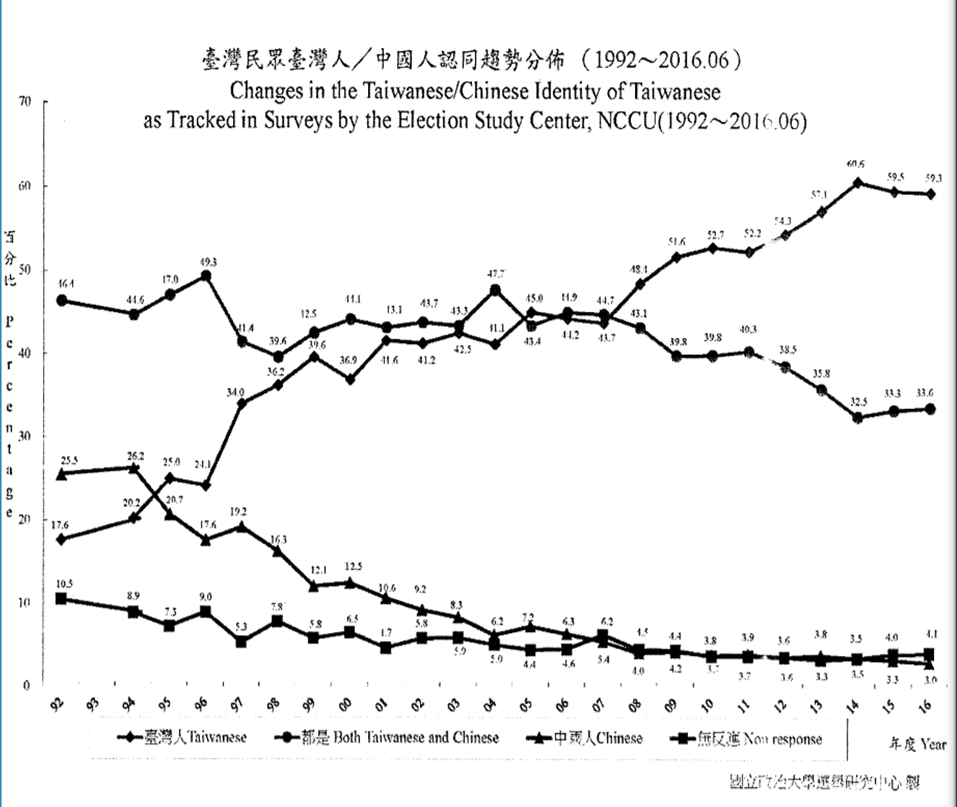 民族是「自然的」政治社群嗎？目前有兩種理論論點，分別是原生論(primordialist)與建構論(constructivism)，請論述這兩種理論觀點，並加以評論。【109 地方特考 四等 一般民政/ 一般行政 政治學概要】請申述「族群政治」(ethnic politics)的意義，並闡述其在我國的實際運作情形。[108_國立中央大學_法律與政府研究所_政府組]試說明「民族」(nation)及「民族主義」(nationalism)。[108_國立清華大學_社會學研究所]根據研究，身份認同(identity)有哪些來源?當代中國民眾有哪些常見的身份認同?如何透過身份認同來源，理解當代中國民眾的認同行為?[110_國立清華大學_社會學研究所]【國家】國家機器（state machine）在面對來自民間社會（civil society）的壓力時，會展現出追求其「自主性」（autonomy），但國家自主性和國家結構（state structure）有關，請討論國家結構和國家自主性之間的關係。【94高考三級_一般行政、一般民政_政治學】簡述國家的定義、構成要素及形成的方法。國家建立後會有何危機？試從上述概念分析全球化對國家有何影響，並舉例說明之。【101_一般行政、一般民政三等特考 _政治學】請說明「國家」(the state)的概念包括哪些重要的特徵?請比較多元論、統合論、與新馬克斯理論對國家角色解釋的差異【93_成大政治經濟學研究所 _政治學】下面有三段英文引述，請讀後翻譯成中文，再提出你對這三段話的綜合評論【93_中山政治學研究所 _政治學】                                                               “There are two passions which have a powerful influence on the affairs of men.These are ambition and avarice; the love of power and the love of money”(Franklin)  “From the nature of man, we may be sure that those who have power in their hands……will always,when they can,……increase it.”(Mason)                        “We ought to consider the depravity of human nature, the predominant thirst of power which is in the breast of everyone, the temptations rulers may have, and the unlimited confidence placed in them by this system.”(Lenoir)在一特定政治體系中，國家(state)、政權(regime)與政府(government)三者所指涉的內涵是否一致?其異同何在?各自在政治運作上的功能為何?請舉一當代國家為例說明之【96_成大政治經濟學研究所 _政治學】“Ambition must be made to counteract ambition. The interest of the man must be connected with the constitutional rights of the place. It may be a reflection on human nature, that such devices should be necessary to control the abuses of government. But what is government itself, but the greatest of all reflections on human nature? If men were angels, no government would be necessary. If angels were to govern men, neither external nor internal controls on government would be necessary. In framing a government which is to be administered by men over men, the great difficulty lies in this: you must first enable the government to control the governed; and in the next place oblige it to control itself. A dependence on the people is, no doubt, the primary control on the government; but experience has taught mankind the necessity of auxiliary precautions.” ——James Madison, Alexander Hamilton and John Jay, The Federalist, §51  請說明以上這段文字的內涵（不需逐字翻譯），並說明這段文字反應出哪些重要的政治思考。【97_台大政治學研究所 _政治學】試比較依附理論(dependent theory)、依附發展論(theory of dependent development)以及世界體系理論(world-system theory)對於邊陲地區的國家機器(the state)所扮演角色之看法【97_中山政治學研究所 _比較政府與政治】面臨全球化的各種衝擊，原有分析東亞發展的”發展型國家”(developmental state)模型是否仍有效?所謂”北京共識”(Beijing Consensus)的說法，是否代表此一分析模型在分析中國大陸發展仍有效用? 【99_政大政治學研究所 _政治學】政治學自八○年代興起「將國家帶回來」(bring the state back in )的研究風潮，然而面對九○年代開始的另一波全球化發展，國家角色是否會變遷?該如何調整?國家理論研究又有何價值? 【100_中山政治學研究所 _比較政府與政治】何謂「領土」？請從「統治主體說」、「統治客體說」以及「統治空間說」三種學說分別說明之。 【100 原住民特考 三等 一般民政/ 一般行政 政治學】試討論「權力」(power)與「權威」(authority)之不同。馬克斯‧韋伯(Max Weber)曾就「權威」的概念提出三種「理想型」(ideal types)，請分別說明之【101_中正戰略暨國際事務研究所 _政治學】在政治經濟學的研究中，日本在過去幾乎是「發展型國家」的代名詞。請問：(1)何謂「發展型國家」?發展型國家有何特徵?(2)發展型國家在1990年後遭遇什麼樣的衝擊?日本政府又採取了哪些措施改革過去發展型國家的架構?(3)當前日本還能稱得上是「發展型國家」嗎?請加以論證。【101_政大政治學研究所 _比較政府】全球化使世界各國之連動日趨緊密，如「茉莉花革命」既非單純國內或國際政治，又與此兩者顯著相關，構成了所謂「跨國政治」Transnational Politics 的表現之一。試說明何謂跨國政治？它對各國走向的影響涉及那些方面？而研究者需要進一步探討的議題主要有那些？【101_台大政治學研究所 _政治學】何謂國家(state)?近年來何以會出現諸如國家消亡(end of nation-state) 之相關說法?其未來又可能如何發展?[101_國立中興大學_國際政治研究所]●	在下列五個和政治體制有關的詞彙中，任選三個，說明其意義，並說明這個體制主要出現在哪一個或哪一些國家中﹖【101_台大政治學研究所 _政治學】A) judicial reviewB) proportional representationC) democratic centralismD) gender quotasE) apartheid一個新興民族國家在建國與發展的過程中，可能會面臨那五種危機？試說明之。【101 身心障礙特考 三等 一般行政 政治學】權力(power)是政治學的重要概念。請以道爾(Robert Dahl)對權力的界定，比較其與影響力(influence)及權威(authority)的區分和關聯。【102 地方特考 三等 一般民政/ 一般行政 政治學】請申述政治權力的來源，並以我國實際例證說明之。【102-中央大學法律與政府研究所政府組-政治學】國家權威（state authority）在近年來遭逢相當大的挑戰，請由全球化、地方化與市場化三個層面分析之。 【102 身心障礙特考 三等 一般民政/ 一般行政 政治學】人民何以服從國家權威？人民何以認可國家統治的正當性？除了法律以外，試指出五項相關因素，並說明之。 【102 身心障礙特考 四等 一般民政/ 一般行政 政治學概要】政治學研究中，從古到今，「國家」的研究始終是核必內容之一，請問古典政治理論和當代政治理論在探討「國家」時，其論述有何異同？試舉政治理論家或相關政治理論說明之。﹝104臺大-國發所﹞新國家主義（Neo-statism）有何特徵？請詳述之。﹝104原三﹞一般而言，「國體」可區分為兩種，第一種區別為君主國體與共和國體，第二種區別國體的標準是根據政治權力在中央與地方的分配，根據此一標準，全球各國可分為「邦聯國家」、「聯邦國家」與「單一國家」，試比較這三種國體的差異性。﹝104地四﹞依中央與地方的權力關係，一般可以分為聯邦制與單一制，請分別敘述其特徵。﹝103原四﹞政府的功能為何？政府與國家之間的主要差異為何？試分別說明之。﹝104調四﹞就你的觀點，單一制和聯邦制哪一個比較不會引起分離主義運動或是地方主義興起？(1)說明分離主義興起的原因。(2)說明兩種制度設計與分離主義的關係。(3)你的立場，說明理由並舉實際例子佐證。[106_國立臺灣大學-政治學系碩士班甲組]就中央政府與地方政府的權力分配而言，國家有單一制(unitary system)、聯邦制(federation)、邦聯制(confederation)之別。請說明及比較此三種制度。[107_國立清華大學-社會學研究所乙組]試比較聯邦國家、邦聯國家、單一國家的差異性。[107_國立中正大學-戰略暨國際事務研究所]請問1933年Montevideo Convention on the Rights and Duties of States第1條認為構成「國家」的要件有哪些?並請依政治學的觀點就「各項」要件進行解釋[107_國立中興大學_國際政治研究所]21 世紀初很多學者預測國家將逐漸退卻、衰落或甚至瓦解，但事實發展卻與多數學者的預測大不相同。我們如何解釋國家的重返？請申論之。【108 原住民特考 三等 一般民政/ 一般行政 政治學】國家之間為何會發生戰爭？請從宏觀理論（macro theories）的角度，解釋國家之間為何會發生戰爭，並請加以評述這些理論？【108 原住民特考 三等 一般民政/ 一般行政 政治學】正當性/合法性(legitimacy)被視為是維持統治穩定的基礎。馬克斯·韋伯(Max Weber)曾經就權力的正當性/合法性來源提出三種「理想型」(ideal types)，請分别說明之。並進一步分析說明此三種型態的優劣勢各自為何?[108_北大公行所]試簡要說明何為「正當性」?以及正當性與「合法性」的差異為何?關於正當性的研究，當屬社會學者Max Weber最知名，請說明Weber對於正當性的分類以及各種正當性的內容，並試舉例說明之。Weber對正當性概念的分析，在後世經常被批評。試舉出一個對於Weber的批評，並簡述之。[109_國立中山大學_政治所]面對新冠肺炎(COVID-19)的傳播，為對抗病毒，各個國家採取的政策有所不同。在美國有些州要求戴口罩、有些州則不強制；有些州管制很鬆、有些州較嚴，不管聯邦政府的態度。而在臺灣，中央流行疫情指揮中心要求大家戴口罩以及保持社交距離，各縣市民眾皆應遵守。試問在憲政體制上，有關中央與地方的關係，美國與臺灣分別屬於何種制度，以致造成兩國這樣的差異？此兩種制度主要的特徵以及主要的差異為何？【109 高考三級考試 三等 一般民政/ 一般行政 政治學】從中央和地方政府之間權力大小的關係來分類，請舉出至少三類不同的中央地方體制，並說明之。【109 地方特考 三等 一般民政/ 一般行政 政治學】韋伯(Max Weber)在論述人類群體中的權威(authority)是如何產生時，曾提出所謂正當性(legitimacy)的概念，並提出三種正當性的類型，請說明之。[110_國立中央大學_法律與政府研究所_政府組]【主權及主權國家的挑戰】政治權力的來源甚多，試列舉五項權力的來源，並以實際例證說明之。【96高考三級_一般行政、一般民政_政治學】何謂「全球化」？全球化是否為一種無可逆轉的趨勢？它對國內政治及國際政治的主要影響為何？【93_台大政治學研究所 _政治學】說明在當前「全球化」（globalization）與「資訊化」（informationalization）國際政治體系之中，國家的主權之運作享有何種便利（convenience）以及遭遇何種限制（constraint）? 【95_台大政治學研究所 _政治學】請闡述全球化的意義，分析在全球化下民族國家的變遷，並舉例說明之。【96-中央大學法律與政府研究所政府組-政治學】請說明正當性(legitimacy)與合法性(legality)的異同，並舉政治實例說明之。【96_台師大公領系研究所 _政治學】「全球化」(Globalization)是自1990年代中期之後最重要的一個關鍵字。在全球化之下，人口也開始跨越國界移動，請舉一個國家的例子說明「移民」對國內社會以及政治體系帶來的影響。【97_政大政治學研究所 _比較政府】試分析全球化、全球治理、全球公民社會、全球公共政策幾個不同概念相互關聯，以及重點差異【98_成大政治經濟學研究所 _政治學】傳統政治學中普遍認為構成國家的要件之一是國家的主權(sovereignty)，並認為國家主權至高無上，是不可讓渡的。近年來這樣的觀念有什麼樣的變化? 【98_政大政治學研究所 _政治學】(1)如何理解「全球化」(globalization)對政治/社會生活的影響? (2)如何從全球化政治經濟學的角度解釋發生於2008年以來的全球金融危機?【99_成大政治經濟學研究所 _政治學】當代國家常被描述為「主權國家」(sovereign state)與「民族國家」(nation-state)。請試討論「主權」(sovereign state)與「民族」(nation)兩個概念的意涵，並比較其差異【100_中正戰略暨國際事務研究所 _政治學】權力（power）是政治學的重要概念。請以道爾（Robert Dahl）對權力的界定，比較其與影響力（influence）及權威（authority）的區分和關聯。【102_一般行政、一般民政三等特考 _政治學】何謂全球治理（global governance）？全球治理中有那些新興角色出現？試舉例申述之。【102 公務人員升官等考試 薦任 情報行政 政治學】何謂「主權」?其源起與展過程大致為何?對國家有何意義?目前又面對著何種挑戰?[102_國立中興大學_國際政治大學]主權(sovereignty)是國家形成的要件之一，過去大家都認為國家主權至高無上且不可讓渡，在此請說明主權的定義與内容，並且評論傳統的「主權至上」是否在21世紀已經變化?原因為何?[103_國立中興大學_國際政治研究所]權力是政治學中最為重要的研究焦點。請說明權力的主要定義，以及對於政治權力的各種不同的解釋因素。並提出你的看法，你認為那一種說法對於權力的解釋最有道理。為什麼？﹝104臺大-轉學生﹞全球化的興起，引起學者對「國家」權力與重要性變化的辯論，有些學者認為全球化會造成國家式微，有些則不同意此種觀點。請分別說明他們的主要論點，並提出您的看法。﹝103調三﹞在政治學的研究中，有不少學者提出「重返國家」的理論訴求，主張國家應取代「政治系統」成為研究政治的主要取向。請分析它對「政治系統」論的批評為何？又它為何主張國家高於社會，甚至可以干預社會？﹝103地三﹞何謂「失敗國家」（failed state）？請列舉實際案例說明失敗國家的特徵與原因。﹝104調三﹞ 請從政治學次學門「比較政治」和「國際關係」的觀點，分別說明．「無政府狀態」（ an archy ）與政治秩序印 olitical order ）之間的關係。﹝103臺大-轉學生﹞請從日本和中國內部的政治因素，討論兩國關於釣魚台的爭議及可能的發展。﹝102政大-政治所-比較政府與政治﹞何謂南海主權爭議？又，近期中共在南海實施大規模「吹沙造島」，並予以軍事據點化之目的及其可能造成的影響為何？[105_國立臺灣師範大學-東亞學系碩士班政治與經濟組]什麼是「主權國家」?1933年《蒙特維多國家權利義務公約》(Montevideo Convention on the Rights and Duties of States)認為應具備哪些條件才可以算是主權國家?您認為這些要件中何者對於主權國家的興衰最為關鍵?[105_國立中興大學_國際政治研究所]何謂國家主權？全球化對國家主權的涵義及實踐造成那些影響？[107_國立清華大學-社會學研究所乙組]請說明當代主權國家的基本特徵。[106_四等_調查工作組_政治學]晚近有關全球治理的議題，有很多討論。在全球治理的架構下，有傳統的行為者，也有些新的 行為者。請分別詳述之，並舉出一個與臺灣相關的實際案例說明之。[108_三等_調查工作組_政治學]何謂國家主權?全球化對國家主權的涵義及實踐造成哪些影響?[108_國立清華大學_社會學研究所]何謂「華盛頓共識(the Washington Consensus)」?請討論華盛頓共識與全球治理之間的關係?並評論之。【106 地方特考 三等 文化行政 政治學】【人權】就憲政民主中人權的保障而言，當自由（freedom）與安全（security）面臨衝突時應如何取捨？試以美國對言論自由（freedom of speech）的觀點闡述之。【98高考三級_一般行政、一般民政_政治學】所謂人權（human rights）是什麼？現代國家的憲法中，明文保障人權的項目有什麼？請分項說明。【100_一般行政、一般民政三等特考 _政治學】敘述西方社會之中人權的演進階段，並以此評析我國人權的發展。【95-中央大學法律與政府研究所-政治學】請就你的瞭解說明人類歷史上有關於人的權利（human rights）的主張發展的階段以及各階段強調的重點為何？【96_政大政治學研究所 _政治學】人權理念的演進由「政府即敵人」到「政府既是人權的敵人也是維護者」，再到近期把人權發展視為一個國家民主發展相當重要的組成部分。現代國家政府大體上對人權保障的範圍為何?以美國為例，在何種情況下，言論和出版自由可以被限制而不觸犯憲法的規定? 【97_中正戰略暨國際事務研究所 _政治學】請舉例說明法律、道德與政治間之關係【97_中山政治學研究所 _政治學】請舉例說明民主制度與人權之關係，【100_中山政治學研究所 _政治學】何謂人權(human rights)?現代國家的憲法中，明文保障人權的項目有哪些? 【102_中正戰略暨國際事務研究所 _政治學】試論述「人權」觀念的演變。【102 原住民特考 四等 一般民政/ 一般行政 政治學概要】同性戀婚姻在當代往往被視為同性戀公民權的一部份， l ）請說明為什麼同性戀結婚，是公民權議題？ 2 ）從公民權的取得與實踐而官，不同的社會群體，是否會有不同的經驗？原因為何？﹝102臺大-轉學生﹞試就洛克（John Locke）對於自然權利和社會契約的看法來說明個人何以服從政府？假設政府有虧職守，洛克認為人民是否還有服從義務？【102 原住民特考 三等 一般民政/ 一般行政 政治學】根據統計，目前已超過 60 萬的外國移工在臺灣工作，因此在臺移工人權保障問題也受到國際 社會的重視。請以臺灣的外國移工人權保障為例，說明在臺外國移工應受到那些人權保障？ 那些權利則不屬於外國移工人權保障範圍？[108_三等_一般行政_退除役特考_政治學]何謂「人權」？請就其是「普世價值」，還是「文化相對」（cultural relativism），做一探討分析。【106 公務人員升官等考試 薦任 情報行政 政治學】何謂「轉型正義」(transitional justice)?試分析常見的「轉型正義」途徑。[109_國立清華大學_社會學研究所]由於中美爭霸，基本人權普世性的議題，再度掀起論戰。有人說基本人權是普世價值，應超越國家、族群、地域、文化;有人認為，基本人權是西方獨特的歷史經驗，不具有普世性，談人權正是中了西方人的圈套。請陳述相關學者的看法，並提出你的個人見解。[110_國立台灣大學_國發所]【憲政及權力分立】誠然憲政與民主是我們所熟悉的兩項政治價值，有些學者卻斷然指出憲政與民主之間具有某種緊張關係：「憲政主義在本質上是反民主的，因為一部憲法的基本功能是將一些重要決定從民主過程中移開」(S.Holmes) ，尤其是將人民基本權利的內涵與範圍，從「公共的審議與評論中移開」(C.Sunstein)。請問：當憲政秩序與民主參與發生衝突的時候，那一項政治價值比較重要?並試以妳/你所採取的理論觀點，評論國內這次總統大選前後所出現的重大政治爭議。【93_中山政治學研究所 _政治學】何謂「憲政主義」(Constitutionalism)?今日憲政主義要能真正實踐成功、必須依賴那些條件?試分述之。【94_中興國際政治研究所 _政治學】我國憲法經過多次修改後，與最初始的設計已經有很大不同，並同時呈現出内閣制與總統制的特徵。請從制度設計上說明我國憲法種有哪些地方比較符合總統制的精神，有哪些地方比較符合内閣制的設計?依照這樣的制度設計，未來出現再次修憲或發罷免總統的可能性有多大?請詳細說明。[99_國立中興大學_國際政治研究所]中華民國憲法經歷數次修憲後，現今的憲政體制屬於何種類型？其制度特質為何？這種政府體制與法國第五共和有何相似與相異之處？試比較與論述之。中華民國憲法經歷數次修憲後，現今的憲政體制屬於何種類型？其制度特質為何？這種政府體制與法國第五共和有何相似與相異之處？試比較與論述之。【101 地方特考 四等 一般民政/ 一般行政 政治學概要】世界各國的憲政體制有關行政權與立法權的均衡與分立的關係，隨著各國政治傳統與憲法規範有所不同，有關法國第五共和憲政體制，試討論法國國會的立法權如何被嚴格限制，以及行政對立法過程之介入為何？【103高考三級_僑務行政_比較政府】何謂憲政變遷，其變遷之途徑有那些？請分析上述變遷途徑之進行方式及難度？台灣地區解嚴後，行政與立法權運作出現那些問題，請試擬解決這些問題之較可行途徑？﹝102臺大-國發所﹞1997年修憲後，總統雖有權直接件命行政院院長，不需立法院同意，惟總統任命行政院院長仍需符合哪些特定憲政規範？這些限制對我國憲政體制支定位又有何影響？﹝104北大-公行所丙組﹞近來修憲議題再度浮上檯面，試先說明台灣現有的憲政制度為何？並嘗試分析台灣目前憲政制度的問題，以及為何產生修憲的呼聲？如果要進行憲政改革，則要如何執行與調整？而搭配不同的憲改體制選擇，選舉制度是否該進行調整？如何調整？為什麼？﹝104北大-公行所丙組-比較政府與政治﹞看守政府(caretaker government)之存在係為民主國家的憲政慣例之一種實踐，請闡述看守政府的意涵，以及其所扮演的角色。[105_國立臺灣師範大學-東亞學系碩士班政治與經濟組]2016大選，原在野的民進黨贏得總統選舉與立法院過半席次。在即將出現第三次政黨輪替脈絡下，有主張既然新民意已產生，即使國民黨馬總統僅剩四個月任期，也應立即人命民進黨人士組成「多數黨內閣」；也有人持相反的意見，認為國民黨總統任命民進黨人士組閣將造成「權責不明」的問題。試分別從我國的憲政體制以及過去運作慣例，析論近期受到關注的「多數黨組閣」議題，並說明你同意何種觀點。[106_國立臺灣師範大學-公民教育與活動領導學系碩士班公民教育組]2017年中共十九大後，中共黨媒《求是》雜誌刊出〈中國才是當今世界最大的民主國家〉一文，引起很大的爭議。試問：「憲政主義」(consititutionalism)與「自由式民主」(liberal democracy)的定義為何？並討論中華人民共和國政治體制的性質到底為何？[107_國立政治大學-國家發展研究所（原：中山人文社會科學研究所）]美國憲政體制的主要特徵之一就是權力的「制衡」 （check and balance），試說明並列 舉總統、國會與司法部門之間的權力制衡關係。[106_高考三等_僑務行政_比較政府]當代的民主政治，基於憲政主義（constitutionalism）而運作。憲政主義 有許多內涵，其中之一包括有限政府（limited government）。試從分權制 衡與依法而治的角度，說明有限政府的意涵。[107_三等_一般行政、一般民政_政治學]請問民主國家行政權力的來源為何？並請說明行政首長職權的制衡方式。[108_三等_一般行政_政治學]憲政體制的不同，對立法權的設計也有所差異，請分別論述分析美國、德國、中共及我國的立法權特徵及重要性。【106 公務人員升官等考試 薦任 情報行政 政治學】【憲法及其演進過程】何謂立憲政府（Constitutional Government）？政府具有那些特徵？試分析為何需要制訂憲法？【98_一般行政、一般民政三等特考 _政治學】憲法是國家根本大法，通常不隨意修訂，但為了適應新的環境，各國亦有修憲程序的規定。目前我國正進行總統大選，兩組候選人均主張當選後將進行我國憲法修訂工作。請問依據我國憲法規定，進行修憲需經過何種程序?另外，請就你(妳)的觀點指出未來我國如果進行修憲，應包括哪些修憲重點?並說明原因【93_中興國際政治研究所 _政治學】請說明憲法成長（或變遷）的意義？並請說明憲法成長的途徑有哪些？【94_政大政治學研究所 _政治學】自我國於一九八七年解除戒嚴迄今，以歷經了幾度修憲。試請分別簡要說明歷次修憲之原委及其具體成效。【95_中興國際政治研究所 _政治學】憲法的功能有哪些？何謂司法審查(judicial review)？並請說明司法審查與人權之關係。【101-中央大學法律與政府研究所政府組-政治學】隨著國家內部政治、社會的變化，憲法規範的內容亦會發生變遷，因此，憲法也必須與時俱進，適時調整。請說明正常的憲法變遷(constitutional change)主要有哪幾種途徑？[107_國立中央警察大學-公共安全研究所]英國為君主立憲的內閣制國家，一般都認為現在的女王伊莉莎白二世就是國家虛位 元首。試說明，在當前的政治運作中以及依憲政慣例，英國女王擁有那些政治權力 以及扮演的政治性角色。[106_高考三等_僑務行政_比較政府]探討「權利」的學者認為權利有「消極權利」 （negative rights）與「積極權利」 （positive rights）。請從我國憲法第二章規定的人民權利中各舉兩個例子說明何謂「消極權利」？ 何謂「積極權利」？[106_三等_一般行政_政治學]試述一個國家制定憲法之主要目的為何？又何謂「憲政主義」？並請說明我國現行 修憲之程序為何？[106_四等_一般行政_政治學]在民主政治體制中，憲法所列的人權範圍廣泛，若按其性質區分，人權可歸類為實質的人權與程序的人權，請分別說明之。[106_三等_調查人員、國家安全情報人員_政治學]憲法的主要功能為何？[106_三等_調查人員、國家安全情報人員_政治學]憲法解釋具有何種功能？各國解釋憲法之機關不盡相同，一般而言，主要由何種機關進行解釋，試分別說明之。[108_四等_一般行政_退除役特考_政治學]【民主政治】何謂民主政治？請用熊彼得（Joseph A. Schumpeter）或道爾（Robert Dahl）的經驗性理論說明之。【95_一般行政、一般民政三等特考 _政治學】依據學者 Robert Dahl 的論述，民主政治（democracy）應具備的制度要件為何？試說明之。【97高考三級_一般行政、一般民政_政治學】一個多元政體(polyarchy)需要具備那些條件？試以民主政治理論大師Robert A. Dahl的看法加以說明之【103高考三級_一般行政、一般民政_政治學】以下三本有關民主政治的重要著作，請你先說明其作者是誰，並就該著作的主要論點加以評述。【93_政大政治學研究所 _政治學】                                         （1）Capitalism, Socialism and Democracy                                             （2）The Civil Culture                                                                 （3）Polyarchy民主政治與經濟發展的關係，一直是政治學者討論的話題。你認為二者之間存在著因果關係嗎?請就學理或經驗實例分析說明之。【93台師大公領系研究所 _政治學】法國學者Guy Hermet曾說：「民主的合法性乃因選民棄權而來」；這句話的涵意是什麼?請由此申論你對當前民主政治發展的想法。【94_中興國際政治研究所 _政治學】一個國家是否民主和該國經濟發展的程度是否有關？台灣的民主化是否是經濟發展成功的結果？【94_台大政治學研究所 _政治學】請舉例分析民主政治與戰爭的關係【94_中山政治學研究所 _政治學】請舉例分析在全球化時代，政治制度與經濟發展的關係【94_中山政治學研究所 _政治學】高中「公民」課應不應該成為大學指定科目的項目之一?請由民主政治的古典到經驗理論中所期待或刻畫的「公民」來探討【95_中山政治學研究所 _政治學】全球化後，二十世紀末英國有所謂「第三條路」，而後蔚為全球性的政治思想風潮，惟時至今日，人民雖不若往日熱衷議論它，但無法否認，仍具有其普世價值。請問：它與中國的中庸或中道思想有無相通之處?在資本主義全球化的今天，利弊互現，第三條路在經濟思想風潮上，能否提供改善或改進之道?就台海兩岸之間問題或關係發展上，是否有第三條路供為兩岸選擇? 【95_中興國際政治研究所 _政治學】請分析民主政治(democratization)的意義與其面臨的挑戰。【98-中央大學法律與政府研究所政府組-政治學】當前民主政治發展呈現多種不同模式，有自由民主(liberal democracy)、社會民主(social democracy)、人民民主(people democracy)、社會主義民主(socialism democracy)等，請分別說明上述不同模式主要內容與其優缺點。[99_國立中興大學_國際政治研究所]社會契約論是近代民主思想的基礎，簡短說明社會契約論的主要概念，以及它與現代民主體制的關係。【101_台大政治學研究所 _政治學】民主(democracy)與資本主義(capitalism)體系之間的互動關聯為何?試舉出若干例證來加以說明。[101_國立中興大學_國際政治研究所]何謂民主政治？民主政治的建立與維繫，有賴於那些重要的條件？試說明之。【101 身心障礙特考 三等 一般行政 政治學】民主政治（democracy）是現代社會中，人們常用的名詞。試問民主政治的原則為何？多元主義與菁英主義對民主政治的觀點為何？試申論之。﹝102調四﹞試論民主政治的基本特徵及其施行的條件。﹝104退四﹞何謂主權在民？今日所謂的主權在民，是應建立在那幾個基礎上？又何謂政治平等？要體現政治平等，需要達到那幾個條件？試分別說明之。﹝103普考﹞民主政治的核心要素之一是多元競爭，然而不管在台灣或是其他民主國家，我們仍然會觀察到有一些活躍的政治家族，例如美國的布希家族、甘迺迪家族，台灣的吳伯雄、高育仁家旅等。請從社會流動、選舉制度以及政治文化這三個面向來分析並回答以下兩個問題：﹝104政大-政治所-比較政府與政治﹞1. 我們該如何解釋在民主政治強調開放、透明、多元競爭的前提下，還是會形成政治家族？ 2. 一國若形成某些政治家族的話，你覺得對於該國的政治發展會有哪些影響？目前我國國會議員的選舉制度是單一選區兩票制，社會各一界有不少要求改革選舉制度或相關法規的呼聲。請從民主政治的原則來說明（1）目前我國選舉制度所存在的問題，以及（2）合理的改革方向。﹝104臺大-公事所﹞人民諮商（popular consultation）是民主政治的原則，此原則內涵為何？請說明之。﹝104原四﹞政治學界解釋一個國家的發展目標，有人強調 『成長（growth）』 但是也有學者強調『穩定（stability）』、『平等（equity）』或『民主（democracy）』，請分析這四種目標之間的關係。﹝103北大-公行所丙組-比較政府與政治﹞民主的程度如何測量？試述「自由之家」（Freedom House）如何以政治權利（political rights）和公民自由（civil liberty）兩個面向來測量一個國家的民主程度？又你是否同意此種測量方式？﹝100退三﹞我國的民主發展，至今雖然有些許成就，足以自豪，但綜合我國學者觀點，我國民主的發展仍然有許多問題。試問我國民主政治的隱憂有那些？試分別說明之。【101 原住民特考 三等 一般民政/ 一般行政 政治學】近年來，「治理品質」 (quality of governance）一詞開始廣乏地被政治學者所使用。有些人認為，「良好的治理」或「善治」（good governance）必須要以民主制度為前提，另一些人則認為，實行非民主制度的國家也可以達到良好的治理” ﹝103臺大-國發所﹞（一）．何謂「治理品質」？ （二）民主制度與「善治」之問的關係為何？請舉例申論之對民主政治的品質而言，選民是否用選票獎懲政治人物是很重要的，因為這可以督捉政治人物提供更好的施政績效”然而，選民究竟有沒有如此做？政治制度（如政府體制、選舉制度、與機會呢？如果會，鷥政黨體系、國會制度等）會不會影響選民獎懲政治人物的能力制度如何發揮影響？試析論之。﹝102臺大-政治所﹞何謂民主赤字（ democratic deficit ) ?另請分析 21 世紀後民主與威權體制為何出現僵持狀態？﹝102北大-公行所丙組﹞目前有很多國家的政治體制，剛好介於完全民主與完全威權之間，有些學者將這種政治體制稱為「選舉式的威權主義」（electoral authoritarian ) ，何謂「選舉式的威權主義」？威權國家為何要採用選舉制度？選舉對威權國家會造成那些政治後果？請分別說明之。﹝104臺大-政治所-比較政府與政治﹞何謂選舉式的威權主義（ electoral authoritarian ) ？某些威權主義國家採用選舉制度主要的用意何在？導致選舉式威權主義國家民主化重要的因素有那些？請說明理由。﹝103臺大-政治所﹞「公民參與」和「代議制度」都是民主政治的重要概念，請問「公民參與」和「代議制度」之間的關聯性為何?你認為如何才能讓兩者相輔相，提升民主政治與政策制定的品質?[104_國立中興大學_國際政治研究所]下列三位著名的比較政治學者，試各舉其一本著作，並介紹該本著作主要的論點：1. Samuel P. Huntington； 2. William H. Riker；3. Arend Lijphart。﹝104臺大-政治所-比較政府與政治﹞什麼是社會資本(social capital)?什麼公民社群(civic community)?這兩個概念在政治學上是否具重要性?[105_國立中興大學_國際政治研究所]在政治學研究中，雖然討論的主題包羅萬象，但是都會涉及兩個核心的概念，即權力與決策。試從下列四項民主政治的基本原則(主權在民、政治平等、人民諮商、多數決)討論權力與決策兩個概念。[106_國立政治大學-政治學系碩士班]民主政治如果是一種政治制度，該項制度必須具備那些特質？而民主政治的具體實踐，其成功與否有賴於那些條件？[105_三等_一般行政、一般民政_政治學]從學理的觀點看來，「寡頭鐵律」（iron law of oligarchy）無疑是對於民主政治的重 大挑戰。試說明寡頭鐵律的意涵；其次，相對於寡頭鐵律，請舉出兩種學說藉以說 明民主政治是否仍然具有意義。[106_三等_一般行政_政治學]民主政治雖非完美，但卻是最能展現人民主權的政治體制和生活方式。請說明「民主政治」和「非民主政治」的區別為何？[106_四等_調查工作組_政治學]有些人認為，民主政治其實就是菁英之間的選舉競爭，與一般大眾沒有關 係。也有人認為，民主政治其實具有教育意義，民眾透過民主參與可以培養其公民責任，因此，民主政治的實際運作，應該繫於一些重要的原則之上。請依照蘭尼（Austin Ranney）的主張，詳述民主政治應該具備那些重要原則。[108_三等_一般行政_政治學]盧梭（Jean-Jacques Rousseau）用全意志（general will）概念說明個人與國家的關係。請從他 的觀點說明何謂全意志，以及為何全意志不會犯錯？【108_三等_調查局特考-政治學】近年政治發展遇到許多挑戰，包括西方的民粹主義風潮，以及中國大陸政權的極權化等現象，質疑民主體制的可行性。1.試從政治、經濟、社會、環境等面向的演化互動，解釋前述民主挑戰的成因為何。2.試分析台灣的現況，並以所知理論提出可行的回應方針或具體對策。[109_國立政治大學_國發所]何謂「社會資本」(social capital)?美國政治學者普特曼(Robert Putnam)使用社會資本的概念分析美國與義大利，請敘述他的觀點並評論之。[108_普考_政治學]網際網路，特別是社群媒體，對民主政治帶來的正面影響及負面影響各為何?請分別說明並舉實例作為佐證。[108_國立中山大學_政治所]民主政治的基本學理強調「民主政治就是民意政治」，請問:(一)何謂民意政治?民主國家的政府透過哪些制度設計以展現民意?(二)假新聞(fake news)對政治經常造成衝擊，它對民意政治有哪些影響?(三)社會媒體(social media)日益蓬勃發展對民意政治有哪些正面和負面影響?(四)2017年全球調查顯示，民主國家多數選民認為光憑選票不足以讓他們在國家政治發聲。你(妳)認為可能的原因有哪些?[109_國立臺灣師範大學_東亞研究所]何謂「政治課責」?有哪些理論依據與測量方式?在台灣民主政治的發展過程中，政治課責確實有被落實了嗎，或者您有看到了哪些隱憂?可以如何改善?請闡述您的觀察與見解。[110_國立台灣大學_公共事務研究所]前英國首相邱爾曾說:「除嘗試過的其他一切政府形式，民主的確是最壞的政府形式」，這句常令人深思。而台灣民主化也已經歷相當時日，您覺得當前台灣民主政治最大的成就在哪裡?而其最大的挑戰又在哪裡?[110_國立政治大學_國發所]【民主理論】試區別民主政體中「西敏寺模式」（Westminister model）與「協合式民主」（consociational democracy）二者之主要特徵。【99高考三級_一般行政_一般民政政治學】李帕特(A.Lijphart)區分民主政體為「多數決」模型與「共識」模型兩類，請問「共識」模型的基本特徵為何？【99 地方特考 四等 一般民政/ 一般行政 政治學概要】何謂民主失靈?何以會出現相關說法?試舉例說明之。[100_國立中興大學_國際政治研究所]試比較參與式民主（participatory democracy）、代議式民主（representative democracy）和審議式民主（deliberative democracy）之不同。【100高考三級_一般行政、一般民政_政治學】試比較剖析多元民主理論（如Robert Dahl 之理論）與參與民主理論（如Carole Puteman 之理論）之異同。（必須論及其對民主之倫理意涵，民主體制之判準，對所謂先進國家民主現況之看法等。）【94_台大政治學研究所 _政治學】何謂協商式民主(consociational democracy)?其基本原則為何?與多元民主政治(pluralist democracy)有何區別?協商式民主對建構民主政體有何優缺點，試評論之。【95台師大公領系研究所 _政治學】何謂民主和平論(democratic peace theory)?其產生與發展過程為何?民主和平論的理論支持者與批評者其立論基礎分別為何? 【96_中正戰略暨國際事務研究所 _政治學】二十世紀八○年代以來學者開始專注「審議式民主」(deliberative democracy)的研究，必且逐漸在西方民主國家如美國、瑞士推動，近年在台灣也引起廣泛的討論。試申論它的內涵和限制，並說明台灣目前實踐審議式民主的條件和可能性【96_中山政治學研究所 _比較政府與政治】西方民主理論一般被區分成「古典理論」、「修正理論」與「參與理論」等三大類，試分述其理論特點【97_中興國際政治研究所 _政治學】何謂Deliberative Democracy?請舉出一位對此一概念發表過論文或專書的學者並說明和批判他的主張。【97_台師大政治學研究所 _政治學理論與研究方法】何謂「民主和平論」(democratic-peace theory)?並請舉例說明【98_中山政治學研究所 _比較政府與政治】何謂代議政治?相關的代議理論有哪些?目前在政治實踐中較為普遍的又是哪一種理論? 【98_中興國際政治研究所 _政治學】請分析代議民主(representative democracy)的意義與其優點及缺點。【98-中央大學法律與政府研究所政府組-政治學】Since the French Revolution of 1789, three great systems or paradigms of organizing politics have vied with each other for control and dominance. These are (1) revolutionary socialism(eventually Marxist-Leninist and totalitarian). (2) reactionary conservatism or authoritarian in various manifestations (including fascism as well as Third World despotism), and (3) liberal democracy…Not only had democracy triumphed in many parts of the globe but now democracy appeared to be “ the only game in town.”(Howard J.Wiarda,Comparative Politics:Approaches and Issues,pp.5-6) Democracy without liberalism and republicanism would become majority tyranny; liberalism without democracy and republicanism would become plutocracy ; and republicanism without liberalism and democracy degenerate into the paternalistic rule of a self-righteous elites.(Bernard E. Brown.Comparative Politics:Notes and Readings,p.205) 【99_成大政治經濟學研究所 _政治學】                                    (1)請分別解釋何謂democracy,liberalism,republicanism;                             (2)請析論上述一段話在民主政治理論與實務的意義請分析並評論以下這段話在民主政治理論與實務的意義【99_成大政治經濟學研究所 _政治學】  試說明古典民主理論、修正民主理論及參與民主理論三者之差異。【100-中央大學法律與政府研究所政府組-政治學】法國18世紀哲學家盧梭(Jean J. Rousseau)在《契約論》(The Social Contact)一書中指出「衝突」與「解決衝突」，亦即「人們追求利益又能保持社會和諧狀態」的機制就是政治。根據盧梭所指之意涵，說明政治的意義為何？【100 原住民特考 三等 一般民政/ 一般行政 政治學】●	何謂審議式民主(deliberative democracy)?請問現代各式社群網站的出現(如facebook,twitter等) ，對審議式民主的落實，會有所幫助嗎?請以個人經驗，分析設網的發達對審議式民主的發展，可能有的利弊得失。【102_中山政治學研究所 _比較政府與政治】分析家內部民意政治的發展，常透過「菁英主義」與「多元主義」兩種觀點來解釋。請說明兩種觀點的主要立論各為何?請問你個人較支持哪種觀點，並請說明原因。[102_國立中興大學_國際政治研究所]直接民主與代議民主之意涵及運作特性各為何？兩者的差異何在？各具何優點？試說明之。 【102 身心障礙特考 四等 一般民政/ 一般行政 政治學概要】何謂參與式民主？參與式民主是否可行？請列出支持與反對的理由。 【102 地方特考 四等 一般民政/ 一般行政 政治學概要】協商式（consociational democracy）的特點為何？對開發中國家的政治發展有何意義？試說明之。 【102 原住民特考 三等 一般民政/ 一般行政 政治學】一個多元政體（polyarchy）需要具備那些條件？試以民主政治理論大師Robert A. Dahl的看法加以說明之。﹝103高考﹞著名的政治學者 A Lijphart曾提出「共識型」（Consensua1）與「多數決」(Majaritarian）兩種不同的民主模式。請詳述兩種概念的差異，並解釋共識型民主對解決分離主義（Separatism）的問題分別存在哪些正面與負面的效果。﹝103臺大-政治所-比較政府與政治﹞李帕特（Lijphart）曾提出民主二元類型化：西敏寺民主（Wcstminister democracy ) 與共識型民主（Consensus democracy )，試說明兩者之意義，以及若要實踐這兩種民主類型，則各應呈現的制度設計內涵為何？﹝104北大-公行所丙組-比較政府與政治﹞試述代議民主有那些主要原則或特徵？另請分析多元論對於民主政治的綜合觀點。【104 地方特考 三等 一般民政/ 一般行政 政治學】政治學者李帕特（A. Lijphart）將西方民主政體區分為兩種類型，「多數決」（majority）民主與「共識決」（consensus）民主。試問「共識決」民主具有那幾項特徵？採用此模式的國家有那些？請分別說明之。﹝103調四﹞ Thomas Hobbes ( contractualists、John Locke和Jean-Jacques Rousseau三人均被認為是「契約論者」）。他們三人的觀點究竟有何異同？試簡述之。﹝104臺大-公事所﹞儘管民主政治並非完美制度治不同理論家仍持不同觀點，但無可否認它已是當代主流，但是對什麼是民主政，請你用以下五種主要角度來分析民主政治：多元主義、菁英主義、統合主義、新右派、馬克思主義。﹝103北大-公行所丙組﹞近來許多人主張臺灣的代議制度有崩壞的危機，你是否支持這樣的觀點？請說明理由 · 又不論你的立場為何，請進一步說明理想的代議民主應該是怎樣運作的。﹝103臺大-轉學生﹞審議式民主（deliberative democracy）為當今最受廣泛討論的民主政治理論之一，請說明何謂審議式民主？它與現行許多民主國家所採行的代議式民主有何差異？【103 身心障礙特考 三等 一般行政 政治學】2014年3 月台灣內部因服貿協議是否簽署而出現太陽花學運，這股風潮對國内政治生極大影響，請你從「參與式民主」與「代議式民主」兩種概念出發，說明太陽花學運之本質及其對政治發展之影響。[104_國立中興大學_國際政治研究所]何謂「民主赤字」？請討論是何原因造成？並請進一步舉實例說明「民主赤字」在真實世界的發生狀況即現象。[106_國立中山大學-政治學系碩士班]2016美國大選由川普當選總統，許多分析認為，西方民主制度已遭受民粹主義影響，而走向崩壞與裂解。請由民主制度與公民參與的概念，提出評論。[106_國立中興大學_國際政治研究所]有些政治學者認為相較於威權政體(authoritarian regimes),民主政體(democratic regimes)下的政府較有可能提供公共財(public goods, 例如交通建設、社會福利、醫療與公共衛生等)予民眾。[107_國立成功大學-政治經濟研究所]你認為是否如此呢？為什麼？請根據相關理論或文獻提出你的假設，來解釋「政體regimes」對「公共財提供public goods provision」的影響針對你所提出來的假設，請問你想要使用什麼樣的方式來驗證呢？請說明你預計使用的研究方法與可能的資料來源。上述你所提出的研究方法有什麼優點與限制呢？為什麼你認為該方法適合驗證你所提出的假設？民主國家為何要有選舉？何謂選舉式民主（electoral democracy）？民主 國家一定有選舉，但有選舉並不一定是民主國家，為什麼？[107_三等_一般行政、一般民政_政治學]西方民主政體的運作模式，並非都一樣。政治學者李帕特（A. Lijphart） 曾提出其中一種類型稱之為多數決（majority）民主，或稱為「西敏寺模 型」（Westminster model）。請敘述多數決民主模式的制度特徵？以及採 用這種模式的民主國家？[107_四等_一般行政、一般民政_政治學]有關代議制度的理論主要有兩種，分別是託管模式或全權委託模式（trusteeship）及委任模式（delegation），請說明這兩種理論基本的觀點，並加以評述這兩個理論。【108 原住民特考 三等 一般民政/ 一般行政 政治學】請說明何謂「審議式民主」(deliberative democracy)? [108_國立清華大學_社會學研究所]為何現代民主政治意謂代議式民主(representative democracy)?試籍以辨析公民投票(referendum與代議式民主的關係，並討論2018年台灣配合九合一選舉同時舉行眾多公民投票案的利弊得失[108_國立政治大學_國發所]民主國家的國會議員，經過選舉代表選民參與立法或監督行政部門，是為一 種民主代議的制度性功能，請問民主代議理論有那些？其主要的論點為何？【109 身心障礙特考 三等 一般行政 政治學】Guillermo O'Donnell認為許多第三波民主化下的新興民主國家，都產生了「委任式民主」（delegative democracy）的弊病，請詳述「委任式民主」的內涵，並舉實例闡述之。【109 原住民特考 三等 一般民政/ 一般行政 政治學】請敘述古典菁英理論的內容，以及競爭性菁英理論提出的修正，並請評論之。【109 原住民特考 四等 一般民政/ 一般行政 政治學概要】試比較直接民主與代議式民主兩者的意義、優缺點。[109_國立中正大學_戰略所]「審議式民主」(deliberative democracy)的思路是什麼?這個概念引進中國後，常被翻譯為「協商民主」。這和中國共產黨近年推動的「協商民主(consultative democracy) 有何差異?[110_國立清華大學_社會學研究所]【獨裁政治與極權政治】邇來泰國軍事政變成為國際媒體報導的重要新聞，試討論泰國軍事政變的原因、政變模式與可能影響。【103高考三級_僑務行政_比較政府】請問，如何區別「極權政體」(totalitarin rgime)與「威權政體」(authoritarian regime)?請舉出三個標準，並以具體的例子來說明。[103_國立清華大學_社會學研究所]何謂威權政府？何謂極權政府？試分析極權政府有何特徵？【98_一般行政、一般民政三等特考 _政治學】政治衝突的特徵為何？試列舉四項說明之。【99_一般行政、一般民政三等特考 _政治學】政治暴力是什麼？政治暴力的種類有那些？請分項說明。【100_一般行政、一般民政三等特考 _政治學】請說明極權的獨裁政制(totalitarian dictatorship)與威權的獨裁政制(authoritarian dictatorship)之差異，以及群眾運動對權威的獨裁政制演變之影響。【101-中央大學法律與政府研究所政府組-政治學】試述獨裁政治與民主政治的主要區別，以及極權獨裁體制與威權獨裁體制的主要區別。﹝99原三﹞何謂威權主義（authoritarianism）？其所形成的政治體制與民主（democracy）、極權主義（totalitarianism）有何差異？﹝98原三﹞過去學者將非民主體制分為威權主義及極權主義。最近，有些學者提出選舉式威權主義(electoral authoritarian)與後極權主義(post-totalitarianism)。請問這四種政治體制主要的差別何在？有哪些國家屬於這四種政治體制？[107_國立臺灣大學-政治學系碩士班甲組]何謂集權主義(totalitarianism)？何謂威權主義(authoritarianism)？在自由之家(Freedom-House)歷年對全球世界各國所做的自由程度評比報告中，中國(大陸)始終被評為不自由的國家，試分析其政治體制的性質為何？並藉以討論中國(大陸)是否可能推定民主化。[105_國立政治大學-國家發展研究所（原：中山人文社會科學研究所）有人說：「素質不佳民眾所選出的民主政府，往往比威權政府更糟」。試從政治學理論觀點解釋你同意或不同意這項看法。[106_國立臺灣師範大學-公民教育與活動領導學系碩士班公民教育組]中國大陸的政治體制，能在經濟自由化與一黨專政之間持續存在，被稱為「威權韌 性」（authoritarian resilience），請分析中國大陸威權韌性的制度基礎何在？[105_三等_一般行政_政治學]以社會主義經濟為基礎的東歐極權政治，是人類歷史上的重大現象。請分析為何其只存在50年就紛紛崩潰?[105_國立清華大學_社會學研究所]試說明作為當代世界政體類型之一的軍事政體（military regimes）有那些特徵？一般 而言，軍隊在那些關鍵情況下，可能會干預政治或發動政變（coups d’e’tat），因而影 響到民主化？[105_三等_一般行政、一般民政_政治學]法西斯主義（Fascism）被視為與當前全球部分地區所興起的反移民、反移工運動有 關，試說明法西斯的來源，以及法西斯主義做為一種政治意識型態的意義、特質和影響。[105_三等_一般行政、一般民政_政治學]軍事威權政體（military authoritarianism）為何？運作上有那些形式？[106_三等_一般行政_政治學]在第一次世界大戰後興起的法西斯主義（Fascism），其時代背景與主要內涵為何？ 請舉實例闡述之。[106_三等_一般行政、一般民政_政治學]試述極權主義（Totalitarianism）有那六項特徵？[107_四等_一般行政、一般民政_政治學]何謂權威（authority）？何謂威權主義（authoritarianism）？請分別闡釋 其意義，並說明兩者的區別及關聯。[107_三等_調查工作組、政經組_政治學]世界上有些國家不屬於純粹民主政體，也不屬於純粹威權政體，而是屬於競爭性威權政體，請說明競爭性威權政體具有那些特徵？[107_四等_一般行政、一般民政_政治學]何謂「非自由主義的民主」（illiberal democracy）？此概念與威權政體（authoritarianism）有何相近與相異之處？並請舉實際案例闡述之。[108_四等_一般行政_政治學]【民主化及其解釋】韓廷頓(Samuel Huntington)、摩爾(Barrington Moore)以及奧唐納(Guillermo O’Donnell)對於現代化理論(modernization theories)研究的缺失，各有何不同的回應與修正? 【93中山政治學研究所 _比較政府與政治】有學者如李普塞（Samuel Lipset）認為經濟發展的結果會帶動一個國家的民主化，但也有學者並不贊成這種說法。你（妳）贊成或反對這種說法嗎？請說明理由。【94_一般行政、一般民政三等特考 _政治學】何謂民主化？近些年來，許多威權政治體系與極權政治體系紛紛走上民主化的道路，主要原因何在？民主化所面臨的挑戰有哪些？【94_政大政治學研究所 _政治學】政治科學常以「過程」（process）加諸政治行為，例如「決策過程」（decision-making process），「司法過程」（judicial process）或「立法過程」（legislative process）等。試說明單就政治行為與使用過程兩者的差異為何。【96_台大政治學研究所 _政治學】解釋民主化政治轉型的幾種途徑中，有所謂的現代化途徑，請問何謂現代化途徑?請舉一個符合現代化轉型經驗的國家或研究，以及一個不符合的國家或研究，由正反面檢驗該途徑對民主轉型的解釋力。【97_政大政治學研究所 _比較政府】何謂「後現代」(post-modern)?後現代政制發展的主要特點為何?試分析之【97_中興國際政治研究所 _政治學】美國學者Mark Tushnet認為，「全球化」(globalization)與「在地化」(localization)係當代世界中兩股具有相對性但未必相對立之潮流，試依已見說明其可能之邏輯。同時，地方政治應如何運作方能調和全球化? 【97_台師大政治學研究所 _地方政治】何謂第三波民主化?請根據其發展狀況予以評估並預測其未來【98_中興國際政治研究所 _政治學】●	何謂制度?制度對政治互動及政策選擇有何規範效果?歷史制度論強調路徑依賴，何謂路徑依賴?為何發生路徑依賴?【98_成大政治經濟學研究所 _政治學】●	經濟上的資本主義與政治上的民主政治，兩者之間可能存在何種緊張關係?亦即，請說明何以自由市場經濟不一定有利於民主轉型。請舉一個轉型國家的經驗說明。【98_政大政治學研究所 _比較政府】民主化轉型理論中，用以解釋第三波民主化轉型的相關理論，對於進行中的所謂第四波轉型也許不適用。請以阿拉伯之春現象為例證，檢視第三波民主化轉型理論的有效性。【101_政大政治學研究所 _比較政府】請以適當的民主化理論解釋本年總統大選結果，並評論此一選舉結果對未來兩岸關係的影響【101_成大政治經濟學研究所 _政治學】政治發展的過程中，經濟扮演了一個重要的角色。因此有學者主張「經濟發展是促進民主體制的先決條件」，但也有學者持相反意見認為兩者間並無直接的因果關係。請說明支持與反對此觀點的主要論點為何?並各舉一具體國家為例說明。【102_政大政治學研究所 _政治學】研究民主化學者大多同意一國經濟發展與政治發展有重要的關連性。有人認為經濟發展有利於政治民主化，有人則抱持相反的看法。請論述「經濟因素」如何能促進一國走向民主轉型?又如何不利於一國民主政治的出現?【102_台師大公領系研究所 _政治學】Seymour Martin Lipset : " The more well to do a nation , the greater the chances that it will sustain democracy . "﹝103臺大-政治所﹞( 1）請就 correlation 與 causal relation 的區別來討論，這句話的意思是經濟發展會帶來政治民主化嗎？ ( 2）請問統計上，什麼是outlier ?請運用這個概念來討論，經濟高度發展的新加坡仍是非民主國家的事實，是否否定了這句話？那在什麼情況下，我們才能說Lipset的這個命題被推翻了？杭亭頓（Samuel P. Huntington）認為歷史上有三波民主化的浪潮。請依據杭亭頓的觀點，敘述三波民主化的發展過程，並解釋民主化產生的原因。﹝104高考﹞何謂公民社會（civil society）？公民社會的存在，對於民主政體的正常運作具有何種貢獻？試分別說明之。﹝104調四﹞請比較馬克斯(Karl Marx)與托克維爾(Alex de Tocqueville)對於「革命」(revolution)的不同解釋。根據他們二人的學說，你認為中國現在與革命近嗎?[104_國立清華大學_社會學研究所]有些人認為，民主體制有助於經濟發展，但另一些人認為威權體制才可以保證經濟發展。請先說明這兩種說法各自的理由何在，再評價哪種說法較具說服力。﹝104臺大-國發所﹞現代化理論（Modernization Theory）是研究政治轉型的重要典範，請詳述該理論，並申論該理論對我們理解中國大陸將來的政治發展是否具有參考價值？ ﹝103臺大-政治所-比較政府與政治﹞1990年代初，日裔美國學者福山(Francis Fukuyama)曾用「歷史終結」的概念來說明民主自由體制已經戰勝其他意識形態，成為最適合人類社會的政治制度，但是近年來，我們卻在許多國家看見民主倒退的現象，諸如俄羅斯變得愈來愈專制，北韓、中國繼續維持一黨獨大，以及泰國、埃及的持續政治動盪，這些現象顯示要建立穩定運作的民主制度並不容易。要建立一個穩定運作的民主制度，究竟需要哪些條件?請根據政治學相關理論，說明民主制度運作成功的要件。[103_國立中興大學_國際政治研究所]請敘述杭亭頓(Samuel P. Huntington)對民主化的看法，並對其論述提出批評。[106_國立政治大學-國家發展研究所（原：中山人文社會科學研究所）]在第三波民主化浪潮裡，某些經濟成長快速的威權政體成功地轉型為民 主政體，其原因為何？試說明之。[107_三等_一般行政、一般民政_政治學]1980年代之後全世界許多極權與威權國家都經歷民主化成為民主國家。這些眾多的個案或許有共通性，或許也有其獨特性，請問:1.「極權政體」(Totalitarian Regime)，「威權政體」(Authoritarian Regime)，與「民主政體」(Democratic Regime)的差別2.請指出一本關於民主化的重要著作，分析該著作的問題意識，核心理論，與論證方式。3.請問該理論是否適用於解釋臺灣的民主化，為何?4.該理論是否適用於解釋中國沒有發生民主化，為何?[107_國立清華大學_社會學研究所]自從 1974 年起，許多威權主義和極權主義國家紛紛走向民主轉型，學者稱之為全球第三波民主化浪潮。有兩種政體比其他政體更容易出現民主化，分別是經濟成長快速的威 權政體與經濟成長落後的共產主義極權政體。請說明背後的理由?並舉出有哪些國家的發展經驗適用這些觀點來解釋? [107_普考_一般行政、一般民政_政治學概要]不同國家有不同的憲政制度，環顧過去，世界上許多國家嘗試進行不同層次的民主改革，改革效果也相互迥異。從學理上看，影響民主轉型的因素很多，請應答者就推動民主化的內外因素進行分析，說明民主轉型過程的動力來源及其效果[107_國立中興大學_國際政治研究所]政治學對於民主化的成因有幾種理論與說法，請試說明之。這些說法中哪一種最適合用來預測中國民主化? 為什麼?[108_國立台灣大學_政治研究所]有些學者認為，成功的民主化案例是在民主轉型的過程中，發生龐大的社會運動來反對威權統治。然而，許多拉丁美洲國家的民主化過程卻顯示，威權統治者與反對派領導人之間的菁英協商(elite pacts)，是達到民主化最有效的方法。請問你認為哪一個說法更具說服力? 為什麼?[108_國立台灣大學_國發所]從民主化研究中選擇2個解釋民主轉型的理論，說明這些理論的主要論點與因果機制，並舉出實際的國家案例佐證。同時，請評估哪個理論對你而言較有道理，並說明原因。[109_國立政治大學_政治學研究所]2019年最新研究第三波民主化後續發展的文獻指出，在1974-2012年的91個民主轉型案例中，結果演變為「民主崩潰」者有34例(37%)，演變為「民主腐蝕」者有2例(2%)，演變為「民主停滯」者有28例(31%)，演變為「民主成長」者有23例(25%)，演變為「高度民主但無大進展」者有4例(4%)。請問:(一)何謂民主化?一個國家可能發生民主化的動力有哪些?(二)根據上述最新研究，嘗試分析第三波民主化何以有如此不同結果?[109_國立臺灣師範大學_東亞研究所]杭亭頓（Samuel P. Huntington）提出人類歷史上有三波全球性的民主化現象，請敘述這三波民主化浪潮的時程、國家與後續影響。【109 調查局特考 四等 調查工作組 政治學概要】近年來學者注意到國際因素對於政體轉型有一定程度得影響。請說明有哪些國際因素、會如何對「民主化的可能性」造成影響。[108_國立成功大學_政治經濟學研究所]定義 『民主』概念的意涵為何?據此定義，實際測量不同國家民主程度的指標為何?進一步應用此指標來評估台灣的民主化程度，請具體說明之。[109_北大公行所]民主促進經濟發展或是經濟發展促進民主?請說明關於民主化和富足之間因果機制的各種論點，你認為最具可能性的機制為何?在你的討論中，至少包含兩個國家或是地區的案例。[110_國立台灣大學_政治研究所]自美國獨立及法國大革命起至今已有數波民主化浪潮，但政治學者觀察到民主政治正遭受挑戰，而有所謂「民主退潮」(democracy in retreat)的可能。為此，除了民主轉型與鞏固之外，政治學研究也著眼於民主政治的品質。針對這些議題，請先從現代民主政治(democracy)的特徵談起，說明民主與非民主國家之異同，再從政治、經濟、文化......等層面，接引政治學理論、概念與實例(例如現代化理論(modernization theory)、公民文化(civic culture)、民主赤字(democracy deficit)····等)，討論非民主國家如何可能民主化，而民主國家又如何可能倒退回非民主，以及避免民主倒退的可能方式為何。[110_北大公行所]【民主鞏固】當前台灣政府因為選舉的爭議面臨一定程度的「正當性危機」(legitimacy crisis)，請以適當學理分析這種現象，並說明對台灣「民主鞏固」(consolidation of democracy)的影響? 【93_成大政治經濟學研究所 _政治學】何謂選舉式民主(electoral democracy)?何謂自由式民主(liberal democracy)?請說明兩者的意涵，以及兩者對民主鞏固(democratic consolidation)與民主表現(democratic performance)的影響【94_成大政治經濟學研究所 _政治學】請以台灣民主化的過程為例，分析民主鞏固(consolidation)與族群衝突的關聯【97_台師大公領系研究所 _政治學】有關民主化的研究，近年來關於民主鞏固(democratic consolidation)延伸到有關民主品質(quality of democracy)的討論。請舉出操作化民主品質的指標，並評述台灣的民主品質。【99_政大政治學研究所 _政治學】何謂民主鞏固?其主要定義為何?又應該如何加以評估?[100_國立中興大學_國際政治研究所]何謂democratic consolidation?您覺得台灣是否已完成了democratic consolidation?請設計出一組指標，來支持您的說法。【100_政大政治學研究所 _政治學】許多民主新興國家在民主轉型後依舊無法達到民主鞏固的階段，請從政治文化與經濟發展兩個層面申述其原因？ 【100 原住民特考 四等 一般民政/ 一般行政 政治學概要】參與式民主係為解決當代民主參與的問題，試述其中之審議式民主(deliberative democracy)的意涵為何？並就其與當代民主的特徵有何不同？請分別說明之。【103高考三級_一般行政、一般民政_政治學】近年在許多國家的主要選舉中，都可看到開放移民或開放移工已成為選舉辯論的主要議題。試問：﹝104政大-政治所-比較政府與政治﹞1. 為什麼有些國家對於移民或移工採取比較開放、寬鬆的態度，例如德國、新加坡，而有些國家則是採取逐步或是有條件開放的作法，例如台灣？2. 承上題，你認為有哪些因素會影響一國關於移民或移工政策的決策方向？根據學者們的研究，「政府的管理能力（governability）」乃是始於1980 年代的全球「第三波民主政體轉型」，能否有效地運作、存續，甚至鞏固的關鍵因素之一。試分別從司法體系、選舉體制、肅貪機構，以及金融監督機關等四方面，說明民主「課責（問、當責）」與政府的管理能力間的關係。﹝104薦升﹞何謂「民主鞏固」？請引用當前民主化研究的學術觀點敘述民主鞏固的要件。[104 國安局特考/ 調查局特考 三等 政經組/ 調查工作組 政治學]透過民主制度選出的政府遇到的民意的反撲(例如2015的馬來西亞與2016的南韓與泰國)，這些民主國家往往必需面對民眾對政府不信任導致的執政困境。你覺得在這一波民主化的動盪中，有哪些值得注意、值得研究的議題？請試舉至少兩項。[106_國立中山大學-政治學系碩士班乙組]歐洲國家自20世紀中末期以來，出現了一些挑戰自由與民主價值的政黨，請舉例說明何謂反民主政黨、本主主義政黨以及民粹政黨，並請討論這些政黨對民主體制運作所造成的挑戰。[107_國立臺灣大學-政治學系碩士班甲組] 「民主鞏固」(democratic consolidation)是新興民主國家政治發展所面臨相當重要的議題。何謂民主鞏固？請列舉兩項標準用以觀察一國民主是否已達鞏固(須說明意義)，並以此標準用來探討任一民主鞏固、未鞏固國家的發展經歷。[106_國立臺灣師範大學-公民教育與活動領導學系碩士班]請問什麼是民主鞏固，它包含哪些面向？你認為台灣的民主發展已經進入民主鞏固了嗎，為什麼？[107_國立臺灣師範大學-東亞學系碩士班]近年來民主政治的發展，民粹主義高漲的情形受到普遍關注。此一現象在近年來席捲歐美，並逐漸延伸到亞洲各國。請為何謂「民粹主義」？民粹主義為何會興起？其對當代民主政治產生的影響為何？試申論之。[107_國立臺灣大學-國家發展研究所]台灣地方治理的嚴峻挑戰之一，在於地方派系與黑金勢力的問題，此侵蝕台灣進行民主鞏固(democratic consolidation)時的根基。請就您所學習到的政治學理論，說明黑金政治的問題為何影響民主的鞏固？此外，請您嘗試從選民的角度為出發，分析選民可能有哪些誘因會支持黑金候選人？可行的分析途徑有哪些？在理解選民支持黑金候選人的可能動機後，您認為可以透過哪些方式來改善？[107_國立臺灣大學-公共事務研究所碩士班]何謂民主鞏固(democratic consolidation)與民主深化(democratic deepening)？試藉以討論台灣的案例。[107_國立政治大學-國家發展研究所（原：中山人文社會科學研究所）]杭亭頓認為歷史上有三波民主化浪潮，請分別說明杭亭頓的觀點並敘述三波民主化的發展過程與原因，以及為何許多民主新興國家在民主轉型後無法達成民主鞏固，反而出現民主逆流？[107_國立中正大學-戰略暨國際事務研究所]過去在民主較不發達國家或是經濟開發中國家，經常出現民粹主義（populism）運動， 然而在最近幾年，歐洲地區部分的民主成熟國家或經濟發達國家，卻也出現民粹主 義浪潮。何謂民粹主義？政治學對民粹主義有何重要的說明？上述這兩波民粹主義 浪潮是否有所異同？[107_高考三等_僑務行政_比較政府]近年來不少歐洲國家，出現聲勢高漲的右派民粹主義政黨，請說明何謂民粹主義？ 歐洲右派民粹主義政黨的政治主張有何共通之處？[105_三等_調查工作組、政經組_政治學]近年針對全球民主的發展狀況，民主理論學者觀察到「民主衰退」（democratic recession）的全球性趨勢，請敘述何謂「民主衰退論」？請分析其原因，並舉實際案 例討論之。[106_三等_一般行政、一般民政_政治學]問民主鞏固的意義為何？民主鞏固有那些可能的潛在障礙？[106_三等_一般行政_退除役特考_政治學]請問什麼是民主鞏固，它包含哪些面向?你認為臺灣的民主發展已經到了鞏固階段了嗎，為什麼?[108_國立臺灣師範大學_東亞研究所]請問何謂「民主化」(democratization)和「民主鞏固」(democratic consolidation)? 再者，影響民主化和民主鞏固的因素各自為何? [110_國立成功大學_政治經濟學研究所]【意識形態】何謂意識型態？意識型態具有那些基本特質，使它與一般的觀念（idea）不同？另外，一個完整之意識型態至少應涵蓋那些基本內涵或要素？試舉出兩種對人類社會曾發生重大影響的意識型態？它們的主張分別是什麼？【93高考三級_一般行政、一般民政_政治學】何謂政治意識型態（political ideology）？其特質為何？試說明之。【99高考三級_一般行政_一般民政政治學】很多政治思想家對「國家」的角色有一定的主張，自由主義、保守主義、馬克斯主義、法西斯主義、女性主義等各種思想主張中，各如何定位「國家」？【100高考三級_一般行政、一般民政_政治學】何謂經濟管制（economic regulation）與社會管制（social regulation）？並請分析政府介入市場管制企業之理由。【101高考三級_一般行政、一般民_政政治學】請各舉出下列政治思潮或學術流派的一位代表性學者，並扼要評述該學者學說的重點：                                                                                  1.自由主義2.社群主義3.女性主義4.行為主義5.後現代主義【93_中山政治學研究所 _政治學】何謂『國家相對自主性』(state relative autonomy)概念?馬克思主義與自由多元主義對此概念有何不同的看法? 【93中山政治學研究所 _比較政府與政治】依據西方民主價值目標分析，有所謂「自由民主」(Liberal Democracy)與「社會民主」(Social Democracy) ，試問兩者主要內容與觀點為何?主要差別為何?請分述之【93_中興國際政治研究所 _政治學】什麼是「政治意識型態」(Political Ideology)?試分別舉至少一位馬克思主義、自由主義以及保守主義學者對「意識型態」的不同觀點? 【94_中山政治學研究所 _政治學】不同資本主義模式通常意味著不同的經濟制度，相互迥異的國家(the state)與市場的關係，從而出現不同的政策作為，並產生不同的利害關係，更反映出不同的意識形態，特定的政黨立場及階級利益。請說明戰後英國在不同的歷史階段(包括Tony Blair時代) ，(1)出現過哪些政治經濟上的意識形態；(2)其政策內涵及階級利益各為何?【94_政大政治學研究所 _比較政府】試從政府治理，決策過程，以及政治與經濟關係等三個角度，分別比較自由主義(liberalism)、社會民主(social democracy)、重商主義(mercantilism)與共產主義(communism)所形塑之政治體系的異同【94_成大政治經濟學研究所 _政治學】請分析當代「文明衝突」（Clash of Civilization）的主要原因與解決之道。【95_政大政治學研究所 _政治學】請敘述當代自由主義與多元文化主義之間的關係。【97-中央大學法律與政府研究所政府組-政治學】近數十年，特別是一九九０年代以來，學者每有意識型態時代已經終結之論點。但近期全球金融海嘯發生以來，又有人認為此乃「意識型態終結」之反證。對此你的理解及看法為何？【98_台大政治學研究所 _政治學】請從國際政治中的文化角度解釋當代「文明衝突」(Clashes of Civilization)的原因，以及解決之道? 【98_中正戰略暨國際事務研究所 _政治學】試從「國家自主性(state autonomy)角度說明多元主義(Pluralism)、新多元主義(Neo-pluralism)以及統合主義(Corporatism)，分別如何看待國家與社會關係【98_中山政治學研究所 _政治學】下面有兩列名詞，左邊是理論或研究途徑；右邊是常用的分析單元。請試著做串連，可以一個理論對多個，如Democracy可以對應所有的分析單元；也可以一對一配。請你提出三種配對，並詳細說明你配對的理論途徑與分析單元間的關係【98_中山政治學研究所 _比較政府與政治】理論或研究途徑	分析單元	New Institutionalism	  State	Democracy 	      Class	Marxism	          Party	Behaviorism	   Constitution	Post-materialism	     Election	請申述自由主義(liberalism)的意義，並討論當其應用在政策上產生的影響。【99-中央大學法律與政府研究所政府組-政治學】英國政治理論家柏克﹝Edmund Burke,1729-1797﹞被認為是英美的保守主義之父《法國大革命的反省》為其傳世名著，書中他揭露了保守主義的要旨。請為何謂保守主義﹝conservatism﹞？保守主義的七大要素為何？請說明之。 【100 原住民特考 三等 一般民政/ 一般行政 政治學】自由主義(liberalism)的中心思想為何？其主要內涵包含那幾個要項？試分別說明之。【103高考三級_一般行政、一般民政_政治學】請以實例說明政治意識型態的內涵，並從而分析其與政治文化的理論方向，之間的差異和關係。【99_台師大公領系研究所 _政治學】試比較古典、新古典、凱恩斯與馬克思主義政治經濟學中關於國家與市場關係的討論【99_中山政治學研究所 _比較政府與政治】請舉例說明民主與資本主義之關係【100_中山政治學研究所 _政治學】政治社群(如國家)常需面對一個問題，是如何一方面維繫其成員對該社群的認同，另一方面尊重社群內部的諸多差異(如族群、語言、宗教、移民、傳統等)。請就此討論多元文化主義(multiculturalism)的內涵。此外，近來若干歐洲國家領袖紛紛宣稱多元文化主義已然失敗，請就所知分析其中原因【100_中正戰略暨國際事務研究所 _政治學】何謂民主社會主義(democratic socialism)? 其重要的內容為何?試說明之。[100_身三]儘管歷史上沒有出現過純粹的形式，經濟體系仍大致可以分為「資本主義」(capitalism)與「社會主義」(socialism)。請任意舉出三個面向，說明這兩個體系的差別【101_中正戰略暨國際事務研究所 _政治學】彌爾（John Stuart Mill）主張目的性的自由觀，試分別從個人幸福和社會進步的角度申論之。 【102 退除役特考 三等 一般行政 政治學】什麼是政治意識型態（political ideologies）？何謂女性主義？女性主義是不是一種政治意識型態？試申論之。 【102 調查局特考 四等 調查工作組 政治學】請比較意識型態（ideology）與觀念（idea）的主要差異，並分析意識型態之主要內涵。﹝103身四﹞請由政治經濟學中新自由主義國家與市場間的關係，分析2007－2008 年美國次級房貸風暴引發之金融危機，其根源何在？﹝102升等﹞自由主義為當代重要政治思潮，請問古典自由主義對個人自由、經濟自由和平等的看法如何？﹝104原三﹞ 古典自由主義（ classical liberalism ）、現代自由主義（ modem liberalism ）和現代保守主義（ rnodem conservatism ）對於「政府在經濟事務上所扮演的角色」各有何不同的看法？你認為當前美國的民主黨與共和黨較接近哪種意識形態？試分別說明之。 ( 25 分）﹝104臺大-轉學生﹞試述「第三條路」(Third Way)的主要內涵請。請比較「第三條路」分別與「新自由主義」和「社會民主主義」的差異。闡述你是否同意「第三條路」的主張?[104_國立清華大學_社會學研究所]儘管自由主義飽受批評，但無可否認自由主義為當代政治意識型態之主流，請你由政治意識型態的角度來分析自由主義（必須指出其要素為何）。﹝103北大-公行所丙組﹞正義，是政治理論和實踐中常見的詞彙，但各界迄未能對其意義形成一致的見解。試分別說明羅爾斯（J. Rawls）和諾錫克（R. Nozick）兩人所倡議正義理論的主要內容。﹝103地三﹞對於政府在經濟事務上所扮演的角色，現代自由主義（Modern Liberalism ) 與現代保守主義（Modem Conservatism）各有何不同的看法？美國共和黨及民主黨的政策主張，較接近前述何種意識型態？試分別說明之。﹝103臺大-公事所﹞保守主義（Conservatism）的主要內涵包括那幾個要項？試說明之。﹝103原三﹞何謂保守主義？其相對於自由主義和社會主義，顯然更重視對於傳統社會秩序的抗拒。請說明並分析保守主義的源起、發展，以及所包括的要素。﹝104薦升﹞當今政治文化研究的重要課題之一，就是由英格哈特（R. Inglehart）提出的後物質主義（post-materialism）。請問何謂後物質主義？這個理論建立在那些基本假設上？後物質主義對社會造成那些重要的影響？請分別說明之。﹝103調四﹞在移民與勞動者跨國遷徙的全球化時代，「多元文化主義」（multiculturalism）常被引用，希望作為多族群與多種族社會建構的基礎。請問何謂「多元文化主義」？其核心理念為何？其在先進民主國家的實踐經驗如何？﹝104高考﹞何謂民粹主義（populism）？其對第三世界國家民主的發展有何影響？試說明之。﹝104身三﹞何謂「伊斯蘭主義」（Islamism）？請敘述其根源、政治實踐以及對當前世界的影響。﹝104調三﹞何謂統合主義（corporatism ) ？何謂多元主義(pluralism ) ？兩者主要的區別何在？請詳細比較兩者的差異，並提出典型代表的國家。（ 25 % ) ﹝103臺大-政治所﹞何謂民粹主義（Popu1ism ) ?民粹政治目前在民主國家廣受歡迎，試問何故？又應如何看待或面對此一現象？﹝103臺大-國發所﹞多元論對於國家機關角色之看法？並分析為何會出現新組合主義（ Neocorporatism ) , 其主要內容又為何？﹝104北大-公行所丙組﹞何謂意識形態(ldeology)？你贊成福山(Francis Fukuyama)所提出的意識形態已經快終結了嗎？為何當代會出現環境保護主義(environmentalism)與生態主義(ecologism)，其主張為何？試提出你的看法。[105_國立政治大學-國家發展研究所（原：中山人文社會科學研究所）]何謂意識型態？意識形態與發展有何關係？試舉貝爾(Daniel Bell)，杭廷頓(Samuel Huntington)，福山(Francis Fukuyama)等人的論點來探討「意識形態終結」的說法，並提出你的見解。[105_國立臺灣大學-國家發展研究所]時至今日，意識型態仍是影響全球政治發展重要的因素之一，政治菁英或政黨競選時，他們的主要政見可被歸類為左派或右派的意識型態。請應答者觀察美國總統大選當選人川普，分析他的主權國家觀、對外貿易、難民與邊界管理等各式政策，請析論:第一，他的政策內容基本主張為何?第二，為什麼他會提出這些主張?第三，這些主張在政治學光譜上，屬於何種類型的意識型態[106_國立中興大學_國際政治研究所]解釋全球或跨國恐怖主義的出現與「反恐戰爭」的本質，最有影響力且受廣泛討論的應是杭亭頓（Samuel Huntington）的「文明衝突論」（clash of civilzations），請敘述其理論，以及其觀點受到那些批判。【108 地方特考 三等 一般民政/ 一般行政 政治學】近年來全球興貣所謂的民粹主義，其特色為何？民粹主義是否為意識型態？意識型態的定義為何？[108_普考_政治學]近年來，全球許多民主國家在近幾次的選舉中，民粹政黨(populist party)、非典型政治人物(atypical politician)廣獲選民青睞。試以全球化(globalization)的脈絡解釋此一現象發生的原因，並請問這一波民粹政黨、非典型政治人物的崛起，和傳統的民粹主義、魅力型領袖有何異同?[108_國立台灣大學_公共事務研究所]何謂威權政體(authoritarian regime)?威權政體有哪些不同的類型? [108高考三級_一般行政/民政_政治學]請論述古典自由主義（classical liberalism）、現代自由主義（modern liberalism）和新保守主 義（neo-conservatism）在基本主張上的差異。[108三等 _一般行政_退除役特考_政治學]何謂「非自由主義的民主」（illiberal democracy）？此概念與威權政體（authoritarianism）有 何相近與相異之處？並請舉實際案例闡述之。[108身四_一般行政/一般民政_政治學概要]近十幾年來，在比較政治經濟學領域裡，有許多人提出資本主義有不同的類型。基本上，我們可以區分資本主義為三大類型：企業型資本主義、社會型資本主義與國家型資本主義。請 比較這三種不同類型資本主義主要的特徵？以及它們各自的優點與缺點。﹝108身三﹞有關女性主義（feminism）的觀點，目前至少有三種相對立的看法，分 別是自由主義式女性主義、社會主義式女性主義與激進式女性主義。請 分別敘述這三種女性主義的主張，並加以評述。[107_四等_一般行政、一般民政_政治學]何謂「新社會運動」(new social movement)？請就其起源、內涵與影響論述之。【106 普考 四等 一般民政/ 一般行政 政治學概要】「新」(new)社會民主主義(social democracy) 有時被稱為「新修正主義」(neo-revisionism)或「第三條路」(third way)。何謂「新」社會民主主義？與「傳統」社會民主主義在政治主張上有何重大區別？面臨那些批評？【105 調查局特考 四等 調查工作組 政治學概要】韋伯認為東方文化阻礙經濟發展，但亞洲價值認為東方文化促進經濟發展，試說明雙方說法。就你而言，哪種方法較具說服力? 為什麼?[108_國立台灣大學_政治研究所]「個人自由」與「社會秩序」衝突由來已久，討論亦甚多，請列出代表性的思想家三位，比較他們對自由限制的意見，並表達你的個人看法。[108_國立台灣大學_國發所]馬克思和恩格斯對於「意識形態」這一概念的分析和批判上，對於意識形態研究佔有非常重要的地位。請試說明馬克思如何理解「意識形態」此一概念，以及對於馬克思來說，意識形態又與階級壓迫有著什麼樣的關係?馬克思對於意識形態的分析，在二戰之後同様也對於政治文化的批判產生深刻的作用，並因而產生出「文化霸權」的概念。請試簡單說明葛蘭西如何繼承並修改馬克思的點，以發展出文化霸權這一概念。[108_國立中山大學_政治所]在二十世紀之後因的環境刺激了新的意識型態的發展，如：女性主義、環境主義、伊斯蘭基本教義派，試問他們主要的主張為何？其對現代社會的影響又如何？【109 高考三級考試 三等 一般民政/ 一般行政 政治學】Ronald Inglehart提出「後物質主義」(post-materialism)的概念解釋經濟發展和世代差異。試問，何謂「後物質主義」?其基於那兩種假設，請說明之。【109 調查局特考 三等 調查工作組 政治學】政治學的行為主義（behavioralism）在一九五0至一九六0年代蔚為風潮，請說明政治學行為主義的特徵，以及後行為主義（post-behavioralism）對其批評。【109 調查局特考 四等 調查工作組 政治學概要】請詳細解釋女性主義政治學 Nira Yuval-Davis 提出的「縱橫政治」(transversal politics)的觀點。請問Yuval-Davis如何以「縱横政治」的概念挑戰第二波女性主義思潮中的學者所提出的「認同政治」(identity politics)的觀點。[110_國立台灣大學_國發所]請說明(1)自由主義和馬克思主義，這兩種不同立場最可能採取那種國家理論;(2)這兩個不同的國家理論如何理解國家角色，以及如何想像國家與社會的關係。[110_國立中山大學_政治所]【政府的類型】總統制、內閣制國家的行政與立法之間的關係乃是分別基於何種憲政原則？並請說明此兩種體制的行政與立法之間的關係為何？【93高考三級_一般行政、一般民政_政治學】我國目前的總統選舉採取何種方式？有關總統選舉方式，法國的兩輪投票制與澳大利亞的偏好選擇制（preferential vote）是另外的可行制度，試說明此兩種選舉制度為何？最後請進一步比較此三種選舉制度若用於總統選舉上有什麼樣的優缺點？【94高考三級_一般行政、一般民政_政治學】何謂聯合政府（coalition government）？為何許多歐洲的議會內閣制國家常會出現聯合政府？聯合政府是否必然導致政治不穩定（political instability）？試申論之。【95高考三級_僑務行政_比較政府】●	各民主國家的政府體制中，最普遍的是議會內閣制（Parliamentarianism），總統制（Presidentialism），及雙首長制（The dual executives），三種類型。請回答下列問題。【95_一般行政、一般民政三等特考 _政治學】(一)比較這三種類型中的國家元首（the head of state），在權力及地位上有何不同？ (二)比較這三種類型中的政府領袖（the head of government）與國家元首間的關係有何不同？ 何謂聯邦制政府（federal government）？採行聯邦制之原因為何？試分別說明之，並論析聯邦制政府之優、缺點及其發展趨勢。【96高考三級_一般行政、一般民政_政治學】何謂雙首長（或半總統或混合）制？請說明俄羅斯與法國總統和總理之間關係的異同，及其對民主政治體制運作可能產生的影響。【96高考三級_僑務行政_比較政府】何謂少數政府（minority government）？為何會出現少數政府？少數政府是否必然導致政治不穩定（political instability）？試析論之。【97高考三級_僑務行政_比較政府】●	試比較德國總理與日本首相產生方式、職權及其所面臨的政治生態之異同。何以德國被稱為「總理民主政治」？而日本被稱為「派閥的總理」？【98高考三級_僑務行政_比較政府】●	政府與其他社會組織的差別為何？試列舉五項說明之。【98高考三級_一般行政、一般民政_政治學】試比較美國與法國總統權限之內涵與異同之處。【99高考三級_僑務行政_比較政府】Maurice Duverger如何界定半總統制（semi-presidentialism）？我國 1997年修憲關於政府體制之主要調整為何？修憲後是否已趨向半總統制？【101高考三級_一般行政、一般民_政政治學】簡述政府體制中，總統制、內閣制及雙首長制的「行政---立法」關係的主要不同之處。並請問何者為它們施行的關鍵要素？試從此一要素分析我國「行政---立法」關係的效力性。【101_一般行政、一般民政三等特考 _政治學】美國於2010年11月的期中選舉（midterm election）後，再度形成分立政府（divided government）。有學者認為，近四十年來，分立政府在美國已成為常態。請問何謂期中選舉？何謂分立政府？美國形成分立政府的主要原因為何？試分別說明之。【101高考三級_僑務行政_比較政府】英國於 2010 年 5 月國會大選後組成聯合政府（coalition government），此聯合政府並決定於 2011 年 5 月對於國會選舉制度是否應改為選擇投票制（alternative vote）進行公民投票，但此項公投後來並未獲得通過。請問英國於 2010 年 5 月為何會組成聯合政府？此聯合政府為何要進行選制改革？何謂選擇投票制？試分別說明之。【101高考三級_僑務行政_比較政府】法國於2012年4月至5月舉行總統大選，經過兩輪投票，由社會黨的歐蘭德（François Hollande）獲勝，而 6 月舉行的國會選舉中，亦由社會黨取得國民議會的多數席位，而避免了第四次左右共治（cohabitation）的出現。請問何謂左右共治？法國過去為何會形成三次的左右共治？這和法國第五共和憲政體制的設計有無關係？試分別說明之。【101高考三級_僑務行政_比較政府】目前全世界實施聯邦制（federation）的國家僅有二十多個，但這些國家的領土面積總和卻超過全世界的一半。試說明這些國家採行聯邦制的主要原因。【101高考三級_僑務行政_比較政府】●	為什麼我國目前的憲政體制被稱為「半總統制」(或「雙首長制」) ？從憲政體制的角度而言，相較於內閣制或總統制，半總統制的優缺點為何？【93_台大政治學研究所 _政治學】何謂半總統制（semi-presidential system）？試比較其與總統制（presidential system）的差異？並請說明半總統制可能產生的問題與解決之道。【93_政大政治學研究所 _政治學】法國第五共和憲政體制，Duverger稱其為半總統制，但實際上，卻又可能出現超級大總統。請就法國一致政府與分裂政府(左右共治)之下，總統職權加以比較，並說明其職權增減的原因，究竟是由於憲政規範或是實際政治運作使然?又2000年法國的憲法修正將總統任期縮短後，對於此半總統制的可能影響為何?【93_政大政治學研究所 _比較政府】請比較內閣制、總統制、雙首長制其中「國家元首」(Chief of State)及「最高行政首長」(Head of Government)兩種角色各自由誰擔當，以及「最高行政首長」主要職權包括哪些【93_成大政治經濟學研究所 _政治學】請扼要敘述總統制與內閣制之主要特徵，並試從決策效率的角度來分析兩制的優劣?此兩制中何者較有利於民主體制的穩定成長?【93台師大公領系研究所 _政治學】何謂「內閣制」?何謂「總統制」?一般對我國當前憲政體制有「傾向內閣制的總統制」、「傾向總統制的內閣制」、「混合制」與「雙首長制」等不同的描述方式，請問：你認為哪種描述比較正確?為什麼? 【94_中興國際政治研究所 _政治學】總統制（Presidentialism）與議會內閣制（Parliamentarianism）是民主國家中最主要的兩種憲政制度，但是在這兩種憲政制度下，行政與立法部門間的關係卻截然不同，請說明其不同之處，並請說明導致此等不同關係的原因為何？【94_一般行政、一般民政三等特考 _政治學】西方當代民主國家的政府體制以內閣制、總統制佔絕大多數，中共迄今仍實施所謂的民主集中制。請問：【95_中興國際政治研究所 _政治學】何謂民主?何謂集中?中共是如何體現出民主集中制?現中共的國家主席、各省之省長、各縣之縣長各是如何產生?根據我國的憲政發展經驗，評論下列三種關於第八次修憲的主張：1.採取總統制，2.採取內閣制，3.維持現狀，不修憲。並說明你支持那一種主張的理由。【95_政大政治學研究所 _政治學】Shugart&Carey將半總統制區分為「總統國會制」(president-parliament)與「總理總統制」(premier-president)兩種，請兩者的差別為何?若以此為標準，請問第五共和法國與1993年新憲之後的俄羅斯，應屬於何種體制?請解釋之。【95_政大政治學研究所 _比較政府】請問何謂「政府」(Government)?「政府」和「國家」(State)應如何區分?又如何衡量「政府」是大、是小，及什麼樣的政府最理想? 【95_中山政治學研究所 _政治學】敘述總統制與內閣制的特徵，並以此兩種政體評析現階段我國的政治體制。【95-中央大學法律與政府研究所-政治學】依我國現行憲法及憲政運作實務而言，我國中央政府是否為「雙首長換軌制」?何以故?並請對現行體制加以析論【95台師大公領系研究所 _政治學】總統制的特色在於分權與制衡，此種精神在美國的憲政安排中最具代表，此種安排的限制也同樣困擾著美國，請問在二次戰後的美國當代政治中，因為分權制衡所帶來的主要的體制僵局(gridlock)為何?請問這種僵局在美國運作的情況為何?一般如何解釋美國體制所出現此種僵局?此種僵局的政治影響為何? 【96_政大政治學研究所 _比較政府】西方國家的政府體制有所謂內閣制、總統制、半總統制、委員制，而中共係採有中國特色社會主義的人民代表大會。請問：【96_中興國際政治研究所 _政治學】其全國人民代表大會與孫中山先生所設計的國民大會在職權上有無相似之處?中共的全國人民代表大會與孫中山先生所設計的國民大會，兩者的不同之處有哪些?綜觀歐洲大陸國家政府的組織形態，不乏內閣制與半總統制。請您首先對內閣制政府與半總統制政府，從事重點式的比較，在舉出歐陸兩個類屬內閣制政府的國家級兩個類屬於半總統制政府的國家，並分別就同類的兩國政府進行重點式的比較。【96_政大政治學研究所 _比較政府】民主體制中「制衡」是重要的機制。試比較美國式的「總統制」、英國式的「內閣制」和法國式的「雙首長制」有何主要不同?我國數次限之後的憲政架構與這三個體制下的制衡機制相較又有何優劣之處? 【96_中山政治學研究所 _比較政府與政治】美國、俄羅斯與我國今(2008)年皆舉行總統選舉，上述三國總統如何產生?試從組統候選人產生方式、總統選舉過程(直接或間接、一階段或兩階段、絕對多數或相對多數) ，總統在該國政治體制上所扮演的角色(總統制、內閣制、雙首長制、半總統制等)方面加以闡述【97_中正戰略暨國際事務研究所 _政治學】在民主立憲體制下，總統制、內閣制及雙首長制，與政黨政治的關連各自為何？而此等關連對憲政運行可能造成哪些影響？ 【97_台大政治學研究所 _政治學】在內閣制下，內閣的組成有各種不同的型態，何謂超量聯盟(oversized coalition) 或是大聯合政府(grand coalition)?何謂最小獲勝聯盟(Minimum winning coalition)?又何謂少數內閣(minority cabinets)?請各舉一實例說明(可以是同一國家不同時間，也可以是不同國家不同時間的例子) ，並說明政黨加入或組成這些不同聯盟的考量，以及評估不同聯盟的運作。【97_政大政治學研究所 _比較政府】請敘述總統制的特徵。並略述我國現今是否實施總統制及其理由。【97-中央大學法律與政府研究所政府組-政治學】試論內閣制的特徵及優劣點；並據此綜合我國現行體制與政治文化，評論修憲明訂內閣制與現行體制之優劣差別【97_中興國際政治研究所 _政治學】總統制與內閣制是目前多數國家使用的憲政體制，不過這兩種憲政體制在行政部門與立法部門的關係卻截然不同，請析述其不同之處。造成此種不同關係的原因為何?請說明之。【97_台師大公領系研究所 _政治學】學界常將我國現行憲政體制與法國雙行政首長制類比，但是比較這兩個國家的政治體制，不論是總統及內閣的權力角色、總統與內閣總理的權利運作、行政與立法的權力關係等方面，卻存在相當的差異，請分析此三方面的差異，這些差異會造成那些影響?【98_台師大公領系研究所 _政治學】●	在民主立憲體制中，「內閣」一詞易使人聯想到「議會內閣制」。事實上，所有雙首長制（如法國），及部分總統制（如韓國）也設有「內閣」。試分析比較此三類內閣，在組成、地位，及運行上之異同為何？【98_台大政治學研究所 _政治學】對於政府制度的設計，有人主張大政府，有人主張小政府。大政府與小政府的主張各為何?在當前的金融海嘯中，世界各國流行的選擇是什麼?舉例扼要說明。【98_政大政治學研究所 _政治學】部分內閣國家的政府領袖(head of government)─不論是首相或是總理，似乎有越來越總統化(presidentialize)的趨勢，請舉出一個實例說明，為何出現這樣的情況，以及這樣的情況對於內閣體制的挑戰為何? 【98_政大政治學研究所 _比較政府】形容法國憲政體制的名稱很多，半總統制、雙首長制、行政權換軌制，每種名稱點出該體制的某些特色，但也各有限制，各種名稱反映出法國體制的哪些不同特色，又哪一種稱謂最能形容法國體制?請說明之。【98_政大政治學研究所 _比較政府】請就內閣制、總統制、法國的雙首長制有關”權責相符”的運作，做一分析。台灣有關美國牛進口的爭議，如何反映此一權責相符的原則?【99_政大政治學研究所 _政治學】比較政府中最常使用的政體分類之一是內閣制、總統制，及雙首長制，但也有學者李甫特(Arend Lijphart)將政體分為「共識型」(Consensus model)及「多數決型」(Majoritarian model) ，請問這兩種分類系統，所採取的分類架構有何異同?請詳細比較說明之【99_中山政治學研究所 _比較政府與政治】1990年代以來，半總統制逐漸成為風行的憲政體制，特別是對於許多轉型民主國家而言，一個混合折衷式的體制，似乎更能符合不同國家的不同需要，但是該體制的彈性也意味著其特徵相當模糊而多樣，請說明半總統制的共同基本特徵?並參照實際運作的差異，提出至少兩種不同的半總統制的國家經驗與類型。【99_政大政治學研究所 _比較政府】請申述分立政府(divided government)的意義，並討論當其對於我國政治產生的影響。【99-中央大學法律與政府研究所政府組-政治學】請說明內閣制與總統制之間的行政與立法關係有何不同? 【99_中正戰略暨國際事務研究所 _政治學】●	何謂半總統制？依法國第五共和憲法，法國總統得不經國會同意而任命總理，為何法國總統會任命不同黨派之政治領袖為總理，產生左右共治(cohabitation)?試申論之。【99-中央大學法律與政府研究所政府組-政治學】半總統制(semi-presidentialism)是當前越來越多新興民主國家憲政運作的類型，其特殊性在於行政權的二元化。而二元化的行政權彼此可能存在層級關係，也可能互不隸屬。請就此論點比較半總統制下，內閣、總統、國會三者之間各種可能的課責關係。【100_台大政治學研究所 _政治學】何謂左右共治(cohabitation)?請闡釋我國政治體制至今未出現左右共治的原因【100_台師大公領系研究所 _政治學】從國家之組織來看，有「單一制」、「聯邦制」、「邦聯制」之分，試比較三者之差異。目前採行聯邦制的國家頗多，其原因為何?並請說明此制的優缺點。【101_台師大公領系研究所 _政治學】總統制與內閣制是政治學中兩種主要的政府體制，請分別從：(一)政府組成、(二)政黨運作、(三)行政與立法關係，討論及比較兩者的異同。【101_政大政治學研究所 _政治學】議會內閣制有那兩項主要特徵？另請分析聯合政府會以那幾種形式呈現？ 【101 國安局特考/ 調查局特考 三等 政經組/ 情報組/ 調查工作組 政治學】總統制與內閣制主要不同之處為何？不少支持民主化之學者較傾向支持內閣制，其理由安在？試申論之。【101 身心障礙特考 四等 一般民政/ 一般行政 政治學概要】台灣現今立法委員採取何種選制?該制接近日本制，還是德國制?從2012年1月14日立委選舉結果來看，你/妳有哪些觀察與評論? 【101_中山政治學研究所 _政治學】「有限政府」、「權力制衡」是憲政主義（constitutionalism）重要的內涵之一。試以此為比較的基準，說明總統制、議會內閣制與半總統制，在憲政主義具體實踐上各自的特殊性為何？ 【102_台大政治學研究所 _政治學】我國憲政體制似乎結合了法國的雙首長制和德國的單一選區兩票制。請問這種組合如何影響馬英九政府的經濟表現? 【102_政大政治學研究所 _比較政府】國家政治體制中「單一制」國家與「聯邦制」國家，在中央與地方權限分配上基本差異為何? 【102_中正戰略暨國際事務研究所 _政治學】當國家以主權的組合形式分類時，會有邦聯(confederation)、聯邦(federation)和最近新形成之次國家(sub-state)等政治模式，試以實例說明三者之意涵，並比較三者之差異【102_台師大公領系研究所 _政治學】中華民國憲法第四次修正(1997年) ，將原憲法第55條規範「行政院院長由總統提名，經立法院同意任命之」的條款，修為「行政院院長，由總統任命之」(增修條文第3條第1項) ，不須經立法院同意即產生。請問至兩個不同的規範，對權力運作可能產生的影響為何?請就總統與行政院長、行政院長與內閣，及行政院長與國會的關係，分別論述之【102_中山政治學研究所 _比較政府與政治】美國政府於2012年底暫時躲過了「財政懸崖」(fiscal cliff)的危機。請從美國政府與政治的特性，分析「財政懸崖」的起因以及未來的發展。【102_政大政治學研究所 _比較政府】根據制衡（check and balance）原則，美國總統對於國會通過的法案享有否決權（veto power）。試說明美國總統行使否決權的方式，以及所謂的「口袋否決」（pocket veto）的意義？此外，總統行使否決權受到那些限制？假設國會要維持它的原議，則應如何對總統進行反否決（over-ride）？﹝103地三﹞美國總統制強調行政與立法之問的權力分立與制衡，試說明此二權分立（separation of power）與制衡（check and balance）的主要制度設計機制與運作內涵。﹝104北大-公行所丙組-比較政府與政治﹞在內閣制民主國家中，內閣擁有解散議（國）會的權力，請說明內閣何以被賦予解散議（國）會的權力？這樣一種制度設計可能會對內閣及議（國）會間的關係造成那些影響？﹝103地四﹞泰國自 1 932 年成為現代君主立憲國家以來政變不斷，特別是從 2001 年塔信 ( Thaksin ）當選總理以來，紛爭頻繁，國家面臨分裂危機。請說明近年來泰國政治動盪不安的原因為何？並請從憲政體制改革的角度，來說明泰國的政治僵局是否有化解之道。﹝103臺大-公事所﹞請問什麼是「內閣總統化」與「政黨總統化」？是分別指涉什麼現象？形成這兩個現象的原因與背景是什麼？對於實際政治運作有什麼影響？﹝103政大-政治所-比較政府與政治﹞虛位元首係英國內閣制的主要特徵之一。因而，在政府體制的實際運作上，英王必須遵守的原則主要為何？試說明之。﹝103原三﹞試論述法國「雙首長制」（半總統制）之總統與總理關係。﹝104退三﹞關於蜜月期選舉時程的效應，研究總統制國家與研究半總統制國家的學者分別提出不同的說法，前者認為選得比較好的政黨是第一與第三大黨；後者則指出選得比較好的政黨是前兩大政黨。請說明何謂蜜月期選舉？為何政府體制會使得蜜月期選舉時程產生不同的效應？請舉實例討論之﹝103臺大-政治所-比較政府與政治﹞Shugart與Carey兩位學者依據二元行政的權責關係將半總統制 (semi-presidentialism）分為總統一議會制（president-parliamentary system）與總理一總統制（premier-presidential system )。試比較兩種次類型主要的差異唯何？又，我國現行的憲政體制較接近哪一類？近來憲改的討論，若要往另一個類型改革，可以在制度上做哪些調整？﹝104臺大-政治所-比較政府與政治﹞近來國内有人主張我應進行修憲，引進「內閣制」。請問「內閣制」與我國現行政府體制有何差異?你個人是否支持我國引進「內閣制」?並請詳述支持或反對的原因。[104_國立中興大學_國際政治研究所]何謂憲政變遷，其變遷之途徑有那些？請分析上述變遷途徑之進行方式及難度？台灣地區解嚴後，行政與立法權運作出現那些問題，請試擬解決這些問題之較可行途徑？﹝102臺大-國發所﹞1997年修憲後，總統雖有權直接件命行政院院長，不需立法院同意，惟總統任命行政院院長仍需符合哪些特定憲政規範？這些限制對我國憲政體制支定位又有何影響？﹝104北大-公行所丙組﹞近來修憲議題再度浮上檯面，試先說明台灣現有的憲政制度為何？並嘗試分析台灣目前憲政制度的問題，以及為何產生修憲的呼聲？如果要進行憲政改革，則要如何執行與調整？而搭配不同的憲改體制選擇，選舉制度是否該進行調整？如何調整？為什麼？﹝104北大-公行所丙組-比較政府與政治﹞有人說我國現在是總統制，也有人說是雙首長制，現在又有將我國中央政府制度改成內閣制的修憲主張出現，請問我國現行制度究屬何種制度？請比較並說明上述三種制度的異同，並闡述你對將我國政府制度改為內閣制的看法？﹝104臺大-國發所﹞請說明半總統制（或雙首長制）具有那些特徵？它有什麼優缺點？為什麼第三波民主化的國家大多選擇了這種制度(包括我國） ?請就所知加以說明。﹝103臺大-轉學生﹞請問半總統制為何又稱為「行政權換軌制」？臺灣與法國皆為半總統制國家，請說明兩國在行政權換軌的歷史經驗上有何不同，並提出你的解釋﹝103臺大-公事所﹞請分析美國總統制與法國的半總統制（或稱：雙首長制）主要區別何在？並分別說明其優劣點何在？﹝103北大-公行所丙組-比較政府與政治﹞德法兩國在二次戰前都有內閣更迭、運作不穩定的問題。為避免重複一樣的情形，請問戰後兩國各自透過什麼憲政體制與制度設計去建立比較穩定的運作？﹝103政大-政治所-比較政府與政治﹞比較政治就是異中求同、同中求異。請將利用列出的九個國家，『英、美、日本、泰國、中國、巴西、埃及及韓國及俄羅斯設計三個不同議題的比較研究。請分別說明為什麼把某幾個國家放一起做比較，要研究的問題是什麼。（每個議題不用包含所有九個國家，也不限定要比較多少個國家，但是，至少每個國家要被比較一次。）﹝103政大-政治所-比較政府與政治﹞在民主化過程中，有關總統制與內閣制的憲政體制辯論中，美國學術界的主流看法認為內閣制優於總統制，請詳述他們的觀點，並請評論之。﹝104調三﹞台灣的藍綠對立嚴重，許多其他國家也有嚴峻的族群問題，請問什麼政府體制比較能夠處理這樣的問題？請分別從理論與實證經驗的角度來回答。[105_國立臺灣大學-政治學系碩士班甲組]最近台灣社會出現憲政改革的討論，有些人主張將現行體制改為內閣制。請分析(a)總統制與內閣制的差異。;(b)以臺灣的現實政治條件而言，內閣制能為臺灣政治帶來任何好處嗎?[105_國立清華大學_社會學研究所]半總統制與混合式選制都是混合的制度類型，前者兼有總統制與內閣制的制度要件，後者則兼採單選區與複數選區的制度。根據多國採用這些制度的運作經驗，請問半總統制與混合式選制的制度表現如何？有兼採原本兩種純粹制度類型的優點嗎？還是愈發突顯原本兩種純粹制度類型的缺點？為什麼？請在討論中，舉些實例來說明。[106_國立臺灣大學-政治學系碩士班甲組]何謂「半總統制」？請探討其行政立法關係，與「總統制」及「內閣制」有何異同？並請試舉實例說明之。[107_國立中山大學-政治學系碩士班乙組]您認為現在我國政府制度是總統制、內閣制、雙首長制或其他體制？為什麼？[105_國立中央大學-法律與政府研究所法律組]何謂「總統國會制」與「總理總統制」？試從「整體憲政規範」分析我國1997年以後憲政體制「應有定位」？[106_國立臺北大學-公共行政暨政策學系碩士班丙：政治經濟與政府組]The traditional discussion on executive-legislative relations is building on the separation of powers and the fusion of powers and takes the US model of presidentialism and the British model of parliamentarism as two typical examples. Some studies of executive-legislative relations, however, focus on realistic interbranch transactions, which to some extent interact with the party system. How do the interactions between the executive-legislative structure and the party system influence government performance (e.g., accountability, responsiveness, and representation)? [106_國立政治大學-政治學系碩士班]英國是內閣制，內閣制的特徵之一是「集體責任制」，但從柴契爾夫人後，批評者認 為英國內閣制有走向「總統首相制」 （A Presidential PM）的趨勢，請問何謂「總統首相制」？為何會造成此現象？[105_高考三等_僑務行政_比較政府]我國和法國都是所謂的「雙首長制」，請說明何謂「雙首長制」？並比較兩者的異同。[105_高考三等_僑務行政_比較政府]德國內閣制有關「建設性不信任投票」（Constructive vote of non-confidence）的意義 為何？與一般內閣制國家有何不同？[106_高考三等_僑務行政_比較政府]在雙首長制的國家，皆有設置總統與總理，且有規範總統與總理之間的分工機制或 權力分配模式。請以德國、法國、南韓現行的制度來加以說明與比較，同樣都是雙 首長制，為何在實際運作上卻有相當不同的結果或特徵？[107_高考三等_僑務行政_比較政府]單院制國會（unicameralism）與雙院制國會（bicameralism）各有其歷史淵源與優缺 點，請分別說明之。[105_四等_一般行政_政治學]請界定半總統制的特徵以及說明半總統制的運作可能產生那些權力機關的衝突？[105_四等_一般行政、一般民政_政治學]試述「國家元首」（head of state）與「最高行政首長」 （head of government）之差別 為何？並說明最高行政首長具有實權之主要功能。[106_四等_一般行政_政治學]何種制度條件下，「國家元首」（head of state）能扮演重要的政治角色？[106_三等_一般行政、一般民政_政治學]試論英國「內閣制」 （parliamentary system）的基本特徵。[106_三等_調查人員、國家安全情報人員_政治學]聯邦制（Federalism）的特徵為何？並請分析其優點與缺點。[106_三等_一般行政、一般民政_政治學]試以「總統制」、「內閣制」及「半總統制」為例，說明在不同體制中國家元首（head of state）與最高行政首長（head of government）職權分配的主要差異。[107_三等_一般行政_政治學]根據權力集中程度，政府類型可分為單一制與聯邦制。何謂單一制政府？其優缺點各為何？[107_四等_一般行政、一般民政_政治學]請解釋和說明共治政府與少數政府之定義以及形成的原因。[107_三等_一般行政、一般民政_政治學]在實施「總統制」國家，有時候會出現「分立政府」 （divided government） ， 而可能影響正常的政府運作。請先說明「分立政府」的學理概念、重要 的特徵以及相關的爭議。再請說明與分析，民主憲政國家可以透過何種 方式來化解「分立政府」對政府運作模式的影響。[107_四等_調查工作組_政治學]何謂半總統制？並請說明兩種次類型總理總統制和總統國會制的特徵。[107_三等_一般行政、一般民政_政治學]請解釋美國總統制的三權分立和權力制衡？[107_四等_一般行政、一般民政_政治學]請簡述:(1)總統制與內閣制的優劣;(2)何種體制較容易形行政權與立法權之對立/衝突?原因為何?[107_國立中興大學_國際政治研究所]立憲國家中，政府體制分類大致可分為總統制、內閣制、半總統制/雙首長制。請分別說明三種制度的特點為何?依照我國現行憲法關於行政権與立法權的規範，我國政府體制係屬於哪一種?為什麼?[108_北大公行所]就中央政府與地方政府的權力分配而言,國家有單一制(unitary system)、聯邦制(federation)、邦聯制(confederation)之別。請說明及比較此三種制度。[108_國立清華大學_社會學研究所]請說明總統制、內閣制、雙首長制三者的意義與差異，並說明中華民國的政治體制與前者的關係?[109_國立中正大學_戰略所]依據 Maurice Duverger的定義，「半總統制」(semi-presidentialism)具有那三項特徵?其次，Matthew S. Shugart and John M. Carey 將半總統制區分為那兩種次類型，請說明之。 【109 調查局特考 三等 調查工作組 政治學】中華民國憲法於86第四次修憲時，將憲法第55條所載「行政院院長由總統提名，經立法院同意任命之」，修改為「行政院院長由總統任命之」(民國86年憲法修條文第3條)。請問此修改對我國憲政體制的類型有何重要意義？對我國總統、行政院院長與立法院三方的互動產生什麼影響？ 【109 地方特考 三等 一般民政/ 一般行政 政治學】請說明聯邦制（federalism）的特色與產生的背景，並分析美國聯邦制的演變。 【109 調查局特考 四等 調查工作組 政治學概要】請申述分立政府(divided government)的意義，並討論當其對於我國政治產生的影響。[109_國立中央大學_法律與政府研究所_政府組]	某民眾於網路論壇上發文問到:「美國是總統制，總統早該黨政軍一把抓，為何川普總統從中央到地方、從國會到媒體處處吃鱉。川普貴為天下第一人，為何一點反制方法都沒有?如果美國是內閣制，川普會不會更能按照自己的想法執政?」試從政治系統内各角色與單位之互勤、國家結構之形式、憲政體制之安排······等面向分析此問題，指正與解答該名網友的疑問。[110_北大公行所]【行政機關】●法國和日本都擁有素質優秀的官僚精英，也掌握極為可觀的權力，請從出身、養成、面對民選公職人員以及利益團體的方式，比較兩國官僚的異同？並說明官僚精英對民主政治體系運作可能造成的影響。【96高考三級_僑務行政_比較政府】●根據韋伯（Max Weber）的看法，官僚組織有那些特徵？面對民主國家官僚機構角色迅速成長，對於官僚機構是否能受到有效控制，肯定說與否定說看法不一，試分別說明雙方之立論。【97_一般行政、一般民政三等特考 _政治學】●試比較英國、法國及美國在中央政府與地方政府權限劃分上的差異。【97高考三級_僑務行政_比較政府】●試以英國為例，說明政府各部會的文官，雖然是由考試任用，沒有民意基礎，但仍受到民主的控制。【99高考三級_僑務行政_比較政府】●行政體系有時也稱為官僚體制或文官部門，其組織有何特徵？行政體系的功能及其評價為何？【100_一般行政、一般民政三等特考 _政治學】何謂行政官僚體系中的本位主義（departmentalism）？何以發生？又如何降低？【102_一般行政、一般民政三等特考 _政治學】政策制定的過程有那些階段?各階段相關的政治體系又有那些部門?試舉我國近年來政策實例說明之【93台師大政治學研究所 _政治學理論與研究方法】請以理論分析政治與行政之關聯性，並舉實例說明之【95_成大政治經濟學研究所 _政治學】請分析現代國家的行政組織之中政務官員與事務官員的任務。【98-中央大學法律與政府研究所政府組-政治學】由於行政首長掌握多重權力，因此在民主國家，無論屬於何種類型的行政首長，其權力多少必須受到牽制。試問制衡行政首長職權的方式有那些？請分別說明之。【101 原住民特考 三等 一般民政/ 一般行政 政治學】何謂不信任投票？又不信任投票的特質何在？試分別說明之。【101 原住民特考 三等 一般民政/ 一般行政 政治學】行政機關可以分為政務部門與事務部門，請就學理說明政務官與事務官兩者職位的區別，並分別說明政務官與事務官的功能。【101 原住民特考 四等 一般民政/ 一般行政 政治學概要】十九世紀末葉以來，行政機關功能已大為改變與擴張，試問行政權擴大的原因為何？為了防止行政權力不當濫用，有何制衡之方法？試分別說明之。﹝103原三﹞試說明五項官僚組織扮演之角色，並分析應如何控制官僚組織？﹝104地三﹞在民主治理的運作過程中，民選首長往往難以掌握具有行政自主性的官僚體系，遂而形成常任文官與政務領導之間的複雜關係，請示簡述官僚體系(文官體系)的基本特徵？並剖析為何政務首長難以控制文官體系？[107_國立中央警察大學-公共安全研究所]何謂「官僚體系」（bureaucracy）？請從韋伯（Max Weber）的觀點來分析。並從甄 補的觀點來說明德國和法國的官僚體系的差異。[105_高考三等_僑務行政_比較政府]我國的半總統制運作下，行政部門的執政效能受到其提案在立法院能否順利三讀通 過之影響，請由總統角色、官僚體系運作與政黨政治三項制度因素，分析這三項因 素如何影響執政團隊的立法效能？[105_三等_調查工作組、政經組_政治學]依據德國社會學家 Max Weber 的觀點，「官僚組織」 （bureaucracy）的六項特性為何？[106_三等_調查人員、國家安全情報人員_政治學]請論述韋伯（Max Weber）、社會主義學者（socialists）與公共選擇理論（public choice theory）學者對官僚組織（bureaucracy）的看法。[107_三等_一般行政_政治學]請說明文官體系的權力來源為何？其權力應如何加以控制？[107_三等_一般行政、一般民政_政治學]請說明「官僚組織」及「官僚體制」(bureaucracy)的意義及其具備的功能?為什麼一個以效率為見長的組織形式，會使人沒有好感? 【108 地方特考 四等 一般民政/ 一般行政_ 政治學概要】官僚體制的基本特徵為何？並請分別說明對官僚體制的正面評價與負面評價。【108 調查局特考 三等 _ 政治學概要】請問民主國家行政權力的來源為何？並請說明行政首長職權的制衡方式。[108 身三]民主國家的執政團隊都會面臨官僚體系的政治控制問題(political control of bureaucracy)，請說明其主要形式與作法。【105 普考 四等 一般民政/ 一般行政 政治學概要】文官體系的運作攸關當代國家治理之品質與表現，請分析有那些控制文官體系權力的途徑？並請評論之。【109 原住民特考 三等 一般民政/ 一般行政 政治學】2019年底美國眾議院以「濫權」及「妨礙國會調査」通過彈劾總统川普，川普成為美國史上第三位遭到彈劾的總統。試闡國家的行政權擴張的原因，以及在民主家如何使用Check and Balance以防止行政權的過度擴張。[109_國立成功大學_政治經濟學研究所]【立法機關】何謂立法權？立法功能式微的原因是什麼？請加以討論。【94高考三級_一般行政、一般民政_政治學】內閣制國家的國會與總統制國家的國會運作有很大的差異，試分別以英國與美國為代表來分析其國會運作之差異為何？又我國立法院之運作如何？較傾向那種體制之運作？試說明之。【94高考三級_僑務行政_比較政府】德國聯邦議會（Bundestag）和日本眾議院（House of Representatives）的選舉制度有何異同？試說明之。【95高考三級_僑務行政_比較政府】美國眾議院（House of Representatives）、英國下議院（House of Commons）和我國立法院均有「常設委員會」（standing committees）的設置。試比較這三國常設委員會在運作與功能上的差異。【95高考三級_僑務行政_比較政府】民意代表係代表民眾參與立法、監督政府預算與施政。關於民意代表應如何代表民眾，有四種不同理論，請分別論述之。【96_一般行政、一般民政三等特考 _政治學】試說明「新制度論」（new institutionalism）的意涵及其限制。【96_一般行政、一般民政三等特考 _政治學】美國與英國的國會均為兩院制（bicameral system），但兩國的立法過程（legislative process）及國會兩院在立法過程中所扮演的角色卻有所不同，其差異為何？試說明之。【97高考三級_僑務行政_比較政府】法國第五共和之國會立法權如何被嚴格限制？試從國會的「倒閣權」、「不信任案限制」、「預算權」、「行政對立法過程之介入」等面向論述。【98高考三級_僑務行政_比較政府】德意志聯邦共和國（以下簡稱德國）乃是少數將政治黨派的地位、組織原則以及責任明列於憲法中的民主國家之一，此乃比較政府學者所稱之「政黨入憲」特徵。1967 年德國國會制定「政黨法」，試討論德國「政黨入憲」之政治意義。【103高考三級_僑務行政_比較政府】德國聯邦憲法及政黨法對政治黨派有何重要規範？【103高考三級_僑務行政_比較政府】你認為議會（parliament）在民主政治中應扮演何種角色與功能？並請評估立法院的角色與功能。【93_政大政治學研究所 _政治學】立法部門面對行政部門時，常有「無能為力」的衰弱感，何以故?並試論我國立法院在此一方面之可能改革【95台師大公領系研究所 _政治學】各國立法機關的組織大約可分成一院制(unicameral system)與兩院制(bicameral system)，請簡要說明各國採取那一種制度的主要決定因素為何？另請比較此兩種制度的優點。【99 地方特考 四等 一般民政/ 一般行政 政治學概要】現代民主政治，多被稱為是「代議政治」，也就是以「議會」作為政治運作的核心機關；但自19世紀以來，一直有「議會式微」的說法，請試分析可能造成此說法的背景因素；並請再探討目前台灣對「公民投票」的提倡與推動，對「議會」的角色地位可能有何影響? 【100_中山政治學研究所 _政治學】試述立法機關之主要功能為何?有學者認為立法機關之立法功能已趨式微，請述其原因為何?[100_身三]許多民主國家之國會組織採取兩院制（bicameral system），請析論贊成與反對兩院制之理由。 【100 身心障礙特考 四等 一般行政 政治學概要】2011年，美國時事雜誌「外交政策」(Foreign Policy)評選出全球擁有最惡劣國會的國家地區，日本、比利時和台灣都上榜。該刊認為各國「無能議會」的共同點是「荒謬的黨派主義」，並指美國國會也出現類似問題。「外交政策」說，日本國會被選為無能和官僚的溫床。日本參眾兩院根本是國家考試出身的精英行政官僚的隸屬機構，所需要做的事情只是表決通過高層官僚事先決定好的法案。「外交政策」指出，在日本311大地震和福島核災事故中，日本議員們所採取的對策，更加凸顯國會的無能。西歐國家比利時的國會也被選為最惡劣國會。2010年比利時國會大選結束後，沒有任何一黨過半數，也遲遲無法成立新政府。比利時的問題是因為荷蘭語區與法語區選出的議員各自為本身的利益爭執，不願退讓妥協，各黨在國會的對峙，讓比利時的無政府狀態經常成為外國媒體和本國民眾調侃對象。至於台灣立法院的肉搏戰，比起議事活動更加有名。「外交政策」認為我國政黨之間與其說是政治夥伴，倒不如說是冤家。由於很難找到兩黨合作事例，因此上榜。【101_中山政治學研究所 _比較政府與政治】                                                    (一)請說明民主國家中議會應具備的功能                                                      (二)您對「外交政策」評定我國立法院無能的見解有何評論?請論述理由                                   (三)請試著解釋非議會制的民主國家(如我國與美國) ，政黨之間為何出現會「冤家」現象?                                                                                       (四)2012年1月的大選結束後，您認為新的國會中，這現象會減緩或加劇?請論述理由請說明民主國家的國會所應具有的功能。 【102 退除役特考 四等 一般行政 政治學概要】近年來英國國會上議院（或稱貴族院）的存在與立法功能已面臨選民許多討論，1997 年工黨執政後，提出更為具體的改革方案，試討論英國各主要政黨有關上議院改革的法案與政策主張為何？【103高考三級_僑務行政_比較政府】請分析民主國家國會監督行政部門的方法。﹝104身四﹞國家立法機關的型態依各國國情不同大體可分為「一院制」或「兩院制」，此兩者各自的立論基礎為何？各有何優缺點？試說明之。﹝104退三﹞民主國家國會的立法程序，大致分為「院會中心主義」與「委員會中心主義」兩種類型。請問何謂「院會中心主義」？何謂「委員會中心主義」？這兩種類型的代表國家為何？請分別說明之。﹝103調四﹞近年有些兩院制國家，如瑞典與丹麥，改為單一國會。愛爾蘭總理以節省經費為由，也希望廢除參議院，改為單一國會，但是去年(2013年)公投遭到否決沒有獲得足夠的支持。請從學理的觀點，就立法效率、代表性及行政立法關係，來分析單一國會與兩院制各有什麼優缺點。﹝103政大-政治所-比較政府與政治﹞請敘述當前英國、德國、日本和義大利各國下議院的選舉制度，其下議院或眾議院議員產生方式為何，並進一步比較這些制度對政黨政治結構與對政黨議題策略之影響。﹝102北大-公行所丙組-比較政府與政治﹞相較於美國總統一職，因其有固走任期，因此外界從今年年初都在觀察誰將會代表兩黨出馬角逐2016年美國總統大位，請問為何英國舉行國會大選的時間是不固定的？且英國首相就職與去職的時間也不固定？ 另一方面，相較於德國，會發現德國舉行國會大選的時間幾乎是固定的，多半是每4年就會舉行一次國會大選。你認為是甚麼因素使得同為內閣制國家的英國與德國在舉行國會大選的週期上會出現這種不同的現象？英國與美國的國會（parliament／congress）都是兩院制，請比較英、美兩國兩院制的異同。﹝103身三﹞國會在政府運作中，占有相當重要的地位。試問國會的功能為何？自十九世紀末以來，便有學者擔憂國會的功能正在式微，造成這種現象主要因素有那些？試申論之。﹝102調四﹞英國前首相布萊爾從l997年起便擔任英國首相一職至2007年辭職，其後由同為工黨的布朗接任首相一職，直到2010年英國國會大選工黨失利，才改由保守黨黨魁卡麥隆擔任首相。在布萊爾、布朗至卡麥隆就任首相的這段期間，英國分別於1997年、2001年、2005年及2010年舉行過國會大選。試問：﹝104政大-政治所-比較政府與政治﹞英國國會法案審議的過程，一般稱之為「院會中心主義」 (chamber-dominated model ) ，何謂「院會中心主義」？與美國國會法案審議的過程，有何重大的差別？請分別說明之。﹝104臺大-政治所-比較政府與政治﹞試說明立法機關主要的功能？有論者認為19 世紀以來立法機關功能有式微之趨勢，試指出其論點為何？﹝104高考﹞立法機關的功能有哪些？你覺得我們的立法院是否有發揮立法機關應有的功能，為什麼？[107_國立臺灣師範大學-東亞學系碩士班]關於國會議員應如何代表民眾參與立法或監督行政部門，請說明有那四種不同理論？[105_三等_一般行政、一般民政 _政治學]美國國會立法的過程中，出現很多特殊現象，肉桶（pork-barrel）立法（或政治）及滾木（logrolling）立法是其中的典型。請說明這兩種特殊的立法現象與出現的理由。 【108 地方特考 三等 一般民政/ 一般行政 政治學】請說民主國家當中「國會」(congress)的定義與功能。 【105 普考 四等 一般民政/ 一般行政 政治學概要】立法機關的功能有哪些?你覺得我們的立法院是否有發揮立法機關應有的功能，為什麼?[108_國立臺灣師範大學_東亞研究所]民主政體無論是內閣制、總統制或是其他混合制的國家，都有立法機關的存在，我國的立法院就是國家最高的立法機構。請問，除了立法的作用之外，立法院在民主社會中還有些什麼功能？請逐一（包括立法功能）列出並且解釋之。 【109 身心障礙特考 四等 一般民政/ 一般行政 政治學概要】請分析「國會」在「總統制」、「內閣制」及「半總統制」中角色與功能的異與同？【109 普考 四等 一般民政/ 一般行政 政治學概要】在當代民主國家，立法部門的功能弱化是普遍的現象，請分析導致其弱化的因素何在？ 【109 調查局特考 四等 調查工作組 政治學概要】委員會是當代民主國家國會運作的重要制度，請說明委員會有那些主要的類型與功能。 【109 原住民特考 四等 一般民政/ 一般行政 政治學概要】我國在去(2020)年出現幾個修憲議題的討論，其中之一為「總統提名行政院長人選須經由立法院同意後才能上任」。(1)倘若該案最俊通過，請問我國的憲政體制會有何變化?對於行政機關與立法機關的互動有何影響?(2)請問你認為該案通過後，在現行總統與立委選舉制度下，對於我國政黨的選舉競爭策略會產生何種影響?[110_國立政治大學_政治學研究所]【司法機關】●行政機關對於國會通過的法律是否違憲的審查程序與機構各國並不相同，試比較台灣、美國、德國在審查機構、機構成員組成與產生方式以及審查程序之差異。【94高考三級_僑務行政_比較政府】●「司法獨立」是重要的憲政原則，但司法又是政治系統的一部份。請問現代國家中，司法與政治生活有何互動關係？【98高考三級_一般行政、一般民政_政治學】●試比較法國憲法委員會、德國憲法法庭與美國聯邦最高法院法官產生、職權與組織之異同。【98高考三級_僑務行政_比較政府】●「司法獨立」的意義為何？（10 分）有那些制度設計較能保障司法的獨立性？【99_一般行政、一般民政三等特考 _政治學】●憲法的功能有哪些？何謂司法審查(judicial review)？並請說明司法審查與人權之關係。【101-中央大學法律與政府研究所政府組-政治學】美國聯邦最高法院的司法審查權之由來為何？其所造成的影響為何？試說明之。﹝103調三﹞請問憲法法庭與最高法院在民主國家所扮演的角色為何？請舉實例說明，並請討論有哪些因素影響了憲法法庭與最高法院在各國所扮演的角色可能有所不同。[107_國立臺灣大學-政治學系碩士班甲組]試比較我國大法官會議與法國憲法委員會有關法官之產生與管轄權之異同。[106_高考三等_僑務行政_比較政府]有些學者認為美國聯邦最高法院不僅是司法機關亦是政治決策機關，其論點為何？ 試舉例說明之。[106_三等_一般行政_政治學]司法機關具有那些功能？又如何確保司法獨立？試說明之。【100 身心障礙特考 四等 一般行政 政治學概要】目前全球超過30個國家的最高法院有「司法審核權」(judicial review)，何謂「司法審核權」?最高法院在解釋憲法時，有兩種對立的主張：司法積極主義(judicial activism)和司法節制主義(judicial restraint)，請比較分析這兩種主張。 【109 地方特考 四等 一般民政/ 一般行政 政治學概要】【政黨】請說明民主國家的政黨具有那些功能？並請評估台灣主要政黨所扮演的功能（或應扮演而未扮演的功能）。【93_一般行政、一般民政三等特考 _政治學】●	美國採用的直接初選（direct primary election）是什麼？美國的初選有那些種類？我國主要政黨的初選如何進行？【98高考三級_一般行政、一般民政_政治學】何謂政黨分裂化？如何測量政黨分裂化的程度？在民主國家中，政黨分裂化較高的國家有何特色？而政黨分裂化較低的國家又有何特色？【99高考三級_一般行政_一般民政政治學】選舉區的大、中、小會影響政黨制度的型態，試說明之，並請以我國選舉區的演進對政黨制的影響加以分析。【101_一般行政、一般民政三等特考 _政治學】有關政黨形成原因之理論主要有三種，即制度論(institutional theory)、歷史情境論(historical-situation theory)及發展論(developmental theory) ，試分別說明其要點。【93台師大公領系研究所 _政治學】何謂「議題」（issue）？試討論自 1970年代至 2000年代議題對政黨政治之衝擊（impact）的變遷。 【95_台大政治學研究所 _政治學】現代社會多有由政黨組成之政黨制，但此等政黨制在所屬社會中所具之政治比重則頗有差異。試說明造成各種差異之原因為何，而此等原因應屬常態或非常態現象？【96_台大政治學研究所 _政治學】不同的國家會發展出不同的政黨制度。試問：政黨制度的形成有哪些重要的影響因素?請舉例說明之。【97_政大政治學研究所 _政治學】請說明民主國家政黨應具備哪些功能?並請分析台灣主要政黨是否具備這些功能，抑或應扮演而未扮演的功能有哪些? 【98_中正戰略暨國際事務研究所 _政治學】●	說明以下這段話在民主政治中的意義。【98_台大政治學研究所 _政治學】                       Indeed, unless the number of individuals in a group is quite small, or unless there is coercion or some other special device to make individuals act in their common interest, rational self-interested individuals will not act to achieve their common or group interests .— Mancur Olson, The Logic of Collective Action自政黨於早期出現後，各國政黨在其組織化及層級化方面，多呈現出某些逐漸強化的趨勢。但近年在已進入「後工業社會」及「資訊社會」的好些國家，前述趨勢頗面臨了另一些反轉的現象。試說明此種反轉走勢涉及的具體因素及過程為何，並討論它們對民主政治為來的可能意涵。【99_台大政治學研究所 _政治學】有關政黨政治的功能，晚近有所謂的”政黨沒落”之說，所指為何?台灣的政黨政治及選舉競爭，是否證明了此”政黨沒落”的說法?【99_政大政治學研究所 _政治學】一個國家政黨體系(party system)的樣態往往受到許多不同因素的交錯影響。個別來看，政黨體系的形成與演變有哪些重要的影響因素?並舉例說明之【100_台師大公領系研究所 _政治學】何謂政黨體系(或稱為政黨制)？政黨體系有那些分類？我國自解嚴以後，政黨體系有何變化？試說明並評論之。【100-中央大學法律與政府研究所政府組-政治學】一個國家政黨體系（party system）的形成有那些成因？試剖析之。 【100 原住民特考 四等 一般民政/ 一般行政 政治學概要】試述民主社會政黨之五種功能(functions)。並以單一選區制與比例代表制為例說明選舉制度對於政黨體系(party systm)有何影響？【101 普考 四等 一般民政/ 一般行政 政治學概要】兩黨制有何特徵？又此制有何優缺點？試評述之。 【101 身心障礙特考 三等 一般行政 政治學】政黨政治是民主政治運作過程中相當重要的部份，請問政黨政治對民主政治帶來的正面功能與負面作用各為何?你認為避免政黨政治負面作用的方法有哪些?[102_國立中興大學_國際政治研究所]根據政黨數量、相關性判準，以及政黨在意識型態上的距離，薩多利(Giovanni Sartori)建構政黨體系的的七大類型為何？【102 普考 四等 一般民政/ 一般行政 政治學概要】影響民主國家政黨體系發展的因素很多，大致可以從選舉制度、社會分歧與政治菁英等三個角度切入。說分別說明這三個因素如何影響民主國家政黨體系的發展？臺灣比較適用那一種理論？理由為何？ 【102_台大政治學研究所 _政治學】政治學者杜瓦傑（Maurice Duverger）依政黨形成原因和權力來源作為標準，提出了「內造政黨」和「外造政黨」的分類。試論二者之區別。﹝104調四﹞何謂政黨重組（party realignment）？而政黨重組發生的原因為何？試分別說明之。﹝103普考﹞2014年 11月 29日的九合一選舉，被認為政黨板塊一向是藍大於綠的台北市，在市長選舉中由在野大聯盟的柯文哲大勝國民黨所提名的連勝文。有人認為台北市已出現政黨重組 ( Party realignment）或政黨解組（Party deahgnment）的現象。何謂「政黨重組」？何謂「政黨解組」？你認為台北市真的已經出現政黨重組或政黨解組的現象了嗎？試提出你自己的看法。﹝104臺大-公事所﹞民主政治之一黨獨大制與威權之一黨獨大制，二者之內涵有何不同？試分別說明之。﹝103原三﹞何謂「寡頭鐵律」（Iron law of Oligarchy）？現代民主國家中的政黨主要採取什麼措施來改革此一現象？效果如何？請說明之。﹝103調三﹞政黨在追求勝選的過程中，政黨內部的提名策略是很重要的一環。請問：﹝104政大-政治所-比較政府與政治﹞1. 你認為政黨在提名候選人時，需要考量的因素有哪些？ 2. 請問政黨所設計的提名制度會對該國的政黨政治產生甚麼影響？ 3. 政治參與是民主政治的核心，不過實際上，允許所有黨員決定該黨候選人的情形並不多。請以美國與台灣兩國主要政黨內部的初選情形為例，試分析政黨舉行黨內初選的優缺點。有些學者用「恩庇一侍從」( patron-client）的關係來形容過去威權體制下，國民黨與地方派系的關係，並以這樣的關係來解釋過去國民黨為什麼可以長期穩定的統治台灣。請以具體的例子或經驗事實來說明 1）「恩庇一侍從」 ( patron-client）關係的意思，以及 2）在民主化後，這樣的關係是否仍能繼續描述國民黨與地方派系的關係。﹝103臺大-公事所﹞一個國家的政治發展過程中牽涉許多面向，其中政黨的角色十分重要，但近年來似乎有勢微的情況，然政黨政治真的沒落了嗎？政黨的存在仍有其必要性嗎？請任舉一個國家為例，從政府體制、政黨運作及選舉制度等面向闡述你個人的論點。[105_國立政治大學-政治學系碩士班]世界各國的政治發展過程皆不相同，也發展出不同的「政黨制度」，試問：[106_國立中山大學-政治學系碩士班]主要的政黨制度有哪些類型，並說明各類的優點與缺點為何？你認為何種政黨制度較適合我國政治環境，以提升行政效率，為什麼？你認為何種政黨制度較有利於經濟全球化的推展？政黨政治在台灣的實踐已經有一段時間，對此，有學者認為台灣的政黨彼此之間差異不大，也有學者認為有明顯差異。請就此回答以下兩個問題：[107_國立政治大學-國家發展研究所（原：中山人文社會科學研究所）]上述的說法總是大而化之，請更為具體說明政黨彼此之間的異同點。這種異同點的存在，對台灣的民主有何利弊影響？在民主國家的脈絡下，比較並評估兩黨體系與多黨體系的特點。其次，一般而言，有不少人認為台灣的政黨與選舉相關法規不利於小黨參與政治，如果要讓台灣國會的代表性更多元，請討論應該要如何改革現行的制度，才能讓小黨獲得更有利的機會參與競選活動並且在國會取得席次？[107_國立政治大學-政治學系碩士班]近年來許多國家出現了所謂「極右派政黨」的崛起(例如德國的Alternative fur Deutschland, AFD與法國的Front National, FN)，這些政黨與傳統的右派政黨有什麼不同呢？請問你認為是哪些因素導致了這些極右派政治勢力的崛起？這樣的現象可能造成何種影響？[107_國立成功大學-政治經濟研究所]在世界各國的政治發展過程中，政黨的出現是一普遍的現象。[107_國立中山大學-政治學系碩士班]民主政體下，主要的政黨制度有哪些類型？請略述各自的優缺點。非民主政體下也會有政黨。這類政黨與民主政體下的政黨，有什麼異同？請從組織、功能、與影響力等方面進行比較。有一些國家在戰後都曾出現過「一黨優勢制」的政黨體系（One-Dominant Party System），請試以日本和新加坡為例，說明何謂「一黨優勢制」？「一黨優勢制」的 優缺點為何？[105_高考三等_僑務行政_比較政府]何謂「政黨解組」（partisan dealignment）？造成政黨解組的因素為何？[105_三等_一般行政_政治學]民主政治的穩定發展有賴開放的政黨組織與政黨間的和平競爭，請問何為政黨？學理上政黨與派系或利益團體的差異為何？學者常指出政黨的出現代表了社會裂痕的 具體化，根據經驗觀察，那些社會分歧與理念差異較可能促成政黨的出現？[106_三等_一般行政、一般民政_政治學]政黨是公民參與政治的重要管道。請說明政黨對民主政治運作，所發揮功能為何？[106_四等_調查工作組_政治學]幹部型政黨（the cadre party）與大眾型政黨（the mass party）有何差異？請分別說明 其特質並且舉例比較兩者的差異。[106_四等_一般行政、一般民政_政治學]、在分析政黨類型時，學者柯區海默（Otto Kirchheimer）提出普涵式政黨 （catchall party， 或譯囊括型政黨）的概念。試詳述普涵式政黨的內涵，並分析臺灣主要政黨是否屬 於普涵式政黨？[107_三等_一般行政、一般民政_政治學]政黨（political party）是民主法治國家的重要行為者，選民、公民或者 政治人物，對於參與政黨活動有不同的動機與目的。請說明在民主體系裡，政黨可以發揮那些政治功能？政治人物參與政黨活動，又有那些目的？[107_四等_調查工作組_政治學]所謂的「列寧式政黨」（the Leninist Party），其特質與組織運作為何？ 並請舉實際案例闡述之。[108_四等_一般行政_政治學]學者柯屈漢默（C. Otto Kirchheimer）依據政黨社會基礎的廣狹，區分出「囊括型政黨」（catch-all parties）及「非囊括型政黨」（non catch-all parties），請問這兩種不同類型政黨主要的差別何在？那些民主國家的政黨分別屬於這兩種類型？【108 原住民特考 四等 一般民政/ 一般行政 政治學概要】當選民的政黨支持產生激烈變化而影響政治版圖時，有「政黨解組」(partisan de-alignment)與「階級解組」(class de-alignment)兩種解釋，請分別說明之。【106 普考 四等 一般民政/ 一般行政 政治學概要】請說明中華民國立法院的立法程序·並討論「黨團協商」機制歷年來的相關爭議，最後提出自己的評估。[108_國立政治大學_政治學研究所]民主政治的基本學理強調「民主政治就是政黨政治」 然當前許多民主國家的政黨政治，不但現極端化及政黨意識形態對立等現象，而且政黨競爭惡化為「阻撓政府做事容易，提升共同利益難」的否決政治(vetocracy，或稱掣肘政治)。請問:(一)何謂政黨政治?民主國家的政黨政治有哪些型態?(二)民主國家出現政黨極端化、意識形態對立、否決政治等現象，對政黨政治可能產生哪些影響?試舉任何一個國家的政黨政治經驗加以說明。[109_國立臺灣師範大學_東亞研究所]何謂政黨體系（party system）？它有那些類別及特性？請逐一舉例說明之。 【109 身心障礙特考 三等 一般行政 政治學】政黨普遍運用二種連結建立支持者忠誠度，即programmatic linkage 以clientelist linkage。請說明上述兩種連結的內涵，以及他們對民主政治的影響。[110_國立台灣大學_公共事務研究所]【選舉制度】不同的選舉制度對於一個國家政黨體系會產生影響，試問在其他條件相等之下，單一選區相對多數制、比例代表制、兩輪投票制以及我國立法委員採取的選舉方式，各分別會對一個國家政黨體系產生何種影響？試舉例說明之。【93高考三級_一般行政、一般民政_政治學】2014年11月29日中華民國地方公職人員選舉，將是規模最大的一次「九合一選舉」。請問「九合一選舉」之項目為何？其選舉制度及競選型態又如何區分？請比較說明之。【103高考三級_一般民政_地方政府與政治】●	對於我國立法委員的選舉制度，近年來屢有改革之議，請就下列說明：【93_一般行政、一般民政三等特考 _政治學】 (一)我國立法委員現行的選舉制度為何？對政治產生何種影響？ (二)目前常被提到的改革方向是往單一選舉區相對多數決與比例代表制的混合制走，請你說明何謂混合制？並請分析此制的優缺點？選舉制度（electoral system）的選舉或設計對一個國家的政黨制度之影響至深且鉅。請以單一選舉區與比例代表制為例，說明這兩種選舉制度對政黨制度及政府穩定所產生的影響。【94_一般行政、一般民政三等特考 _政治學】我國第六屆立法委員選舉（2004 年）是採用那一種選舉制度而產生？第七屆立法委員選舉（於 2007 年公開舉行）將採用那一種新的選舉制度？你（妳）認為這種新的選舉制度的採用可能會產生何等影響？【95_一般行政、一般民政三等特考 _政治學】著名政治學者 Arend Lijphart 曾經提出多項如何公平劃分選區的標準，試問其所提出的選區劃分標準為何？並請就此來檢驗我國第七次修憲中對於立法委員選舉方式之規定是否符合 Lijphart所設之標準？試說明之。【95高考三級_一般行政、一般民政_政治學】何謂維持性選舉（maintaining election）？何謂關鍵性選舉（critical election）？何謂政黨重組（party realignment）？且政黨重組在何種情況下出現？試說明之。【96高考三級_一般行政、一般民政_政治學】何謂並立式單一選區兩票制與聯立式單一選區兩票制？試分析我國立法委員減半且產生方式改採並立式單一選區兩票制後，對於立法院政治結構與行政立法關係之影響為何？【97高考三級_一般行政、一般民政_政治學】●	試比較德國與日本的下議院議員選舉制度有何差異：【99高考三級_僑務行政_比較政府】(一)下議院議員總額、由政黨比例代表產生之總名額、由單一選區產生之總名額(二)政黨能夠參與政黨比例代表名額分配的門檻。 (三)如何計算各政黨所分配得到的政黨比例代表當選名額。 (四)如何決定政黨比例代表的當選人，並說明日本的「惜敗率」。 (五)請說明德國的「超額當選」。相對多數制（第一名當選制）有何特徵？其政治的結果及優缺點為何？【100高考三級_一般行政、一般民政_政治學】影響投票行為的主要因素為何？並請分析單一選區制（相對多數當選制與絕對多數當選制）、比例代表制、並立式單一選區兩票制、聯立式單一選區兩票制對於政黨體系（political party system）之影響。【101高考三級_一般行政、一般民_政政治學】代議制度是民主政治的重要設計，請問代議士選區制度的不同設計一「單一選區」(single-member district)與「複數選區」(multi-member district)，兩者之間的差異為何?不同選區制度對代議士與選民之間的委任關係產生的影響為何?另外，近期國內出現對現行立法委員「單一選區」制度進行檢討的聲音，請申論你個人對於我國立法委員現行選區制度的見解。[101_國立中興大學_國際政治研究所]英國於 2010 年 5 月國會大選後組成聯合政府（coalition government），此聯合政府並決定於 2011 年 5 月對於國會選舉制度是否應改為選擇投票制（alternative vote）進行公民投票，但此項公投後來並未獲得通過。請問英國於 2010 年 5 月為何會組成聯合政府？此聯合政府為何要進行選制改革？何謂選擇投票制？試分別說明之。【101高考三級_僑務行政_比較政府】選舉為民主國家人民參政的重要方式，請說明選舉的主要功能有那些？【102高考三級_一般行政、一般民政_政治學】請說明單一選區相對多數制、政黨比例代表制與混合制（單一選區相對多數制與政黨比例代表制的混合制）三種選舉制度的特色，並且比較它對於政黨制度、民意代表性、與政府穩定的影響。【94_政大政治學研究所 _政治學】我國即將推動選舉制度之改革，一般認為「單一選出兩票制」應是較好之選擇。請問該一制度之內涵為何?它對立法院乃至我國的政治生態，將會產生何種影響?【94台師大公領系研究所 _政治學】政府為進行修憲，今年五月十四日將舉辦任務型國民代會代表選舉。何謂「任務型國代」?其選舉方式為何?與立法委員選舉有何不同?通常選舉制度會影響政黨制度的形成，本次修憲，國大代表及立法委員選舉制度都可能有重大的變革，此將對我國政黨政治產生何種影響?【94台師大公領系研究所 _政治學】什麼是杜瓦傑定律（Duverger's law）？根據這個定律，我國預計在今（2007）年年底要實施的新的立法委員選舉制度對我國的政黨體系（party system）會產生什麼影響？【96_政大政治學研究所 _政治學】今年 (2005 年) 5 月份通過的憲法修正案中，關於選舉制度的部份有什麼改變？未來即將適用的新選舉制度對台灣民主政治可能造成的影響為何？ 【95_台大政治學研究所 _政治學】 何謂「單一選區制」？何謂「比例代表制」？並比較這兩種選舉制度的優缺點。【96-中央大學法律與政府研究所政府組-政治學】請問何謂「單一選區兩票制」?這與我國之前的立委選制有甚麼不同?又可能帶來何種政治效果? 【96_中興國際政治研究所 _政治學】今年我國國會議員選舉制度即將有重大變革，請問何謂「單一選區兩票制」?此新選制將可能分別對我國之政黨體系、政治環境、國會議員問政重點、以及選舉風氣產生哪些影響?試申論之【96_中正戰略暨國際事務研究所 _政治學】代議民主制式當今西方民主政治的主要形式，請問在代議民主制下立法部門的功能為何？並請略述我國立法部門議員人數減半之後的影響？【97-中央大學法律與政府研究所政府組-政治學】我國立法委員選舉，政府已改行「單一選區兩票制」，此制在計算選舉時，將涉及採用「並立式」(日本模式)與「聯立式」(德國模式)的問題，此兩式有何不同?是說明之。我國目前採用何種模式?上述二式，何者較利於政黨政治的發展?試分析說明之。【97_台師大公領系研究所 _政治學】●	2008 年所進行的立委選舉，就選舉制度而言，和過去的選舉制度有什麼不同？目前新制度的優缺點分別為何？【98_台大政治學研究所 _政治學】單一選區兩票制於第七屆立委選舉政治採用，請分別從理論及台灣特殊選制設計兩種不同角度，說明此制對台灣政黨政治的影響【98_成大政治經濟學研究所 _政治學】單一選區兩票制可分為並立式和聯立式兩種選舉方式。請問何謂並立式單一選區兩票制與聯立式單一選區兩票制?以及其各自優缺點?另試分析自2008年我國立法委員減半且產生方式改並立式單一選區兩票制後，對於國家政治結構與行政立法關係之影響為何? 【98_中正戰略暨國際事務研究所 _政治學】在2008第七屆立委選舉，我國將選舉制度從「單記不可讓渡投票制」改為「單一選區兩票制」，請說明兩者制度的內涵與優缺點。此外，請說明此一選舉制度改革對我國未來政黨體系與憲政制度發展的政治影響。【98_台師大公領系研究所 _政治學】政治學者李帕特(Arend Lijphart)曾經提出多項劃分選區的標準，試問其所提出的選區劃分標準為何? 【99_中正戰略暨國際事務研究所 _政治學】試解釋「比例代表制」、「單一選區相對多數決制」、「複數選區單記不可讓渡投票制」的意義，並比較分析不同選制對政黨體系可能的影響方向?再以我國為例，說明以目前的立法委員選制，是比例代表及單一選區相對多數決制的混合，對我國政黨體系的可能影響為何? 【99_中山政治學研究所 _比較政府與政治】民國九十四年憲法增修條文針對國會制度改革，將原本立法委員席次減半，成為一一三人；並將原本立法委員選舉方式由複數選區單記不可讓渡制，改為單一選區兩票制。試說明此一改革之內涵與優缺點。【99-中央大學法律與政府研究所政府組-政治學】請簡述我國在選舉制度改革前的SNTV制所指為何?何謂「單一選出兩票制」?請簡單比較德國兩票制與日本兩票制的不同【100_中山政治學研究所 _比較政府與政治】為何在選舉中得票率與國會議席不一定成比例?選舉制度與政黨政治的運作原則有何關聯?試舉例說明。【100_政大政治學研究所 _政治學】所謂選舉制度是指一套引導選舉運作蹦產生當選者以決定其政治權力和責 任歸屬的一系列規則，各國的選舉制度可以說是五花八門。其中有一種選舉制度被稱之為「單記可讓渡投票制」﹝single transferable vote system,STVS﹞，請問此種選舉制度的特徵為何？此制有何優缺點？請分別說明之。【100 原住民特考 三等 一般民政/ 一般行政 政治學】●	2012年我國舉行總統、立委合併選舉，結果顯示：國民黨有6個立委選區總統勝立委敗，而民進黨有5個立委選區總統勝立委敗。試運用合適的投票行為理論或途徑，來解釋這些選區選民的投票行為。【101_台師大公領系研究所 _政治學】2012年是我國歷史上第一次總統和立法委員選舉合併舉行，請試著分析這樣的合併選舉，在憲政體制上的利弊得失為何? 【101_中山政治學研究所 _比較政府與政治】我國國會選舉，係採兩票並立式的混合選制，也就是一票投政黨，產生政黨比例代表；另一票投候選人，主要以單一選區相對多數決制來決選，總計113席。2012年的選舉結果如表1及表2：【101_中山政治學研究所 _比較政府與政治】參照以上結果，試回答分析以下問題：                                                (一)請問如果以德國的聯立式混合選制，並維持5%的政黨分配席次門檻，我國2012年各黨國會席次分配將會如何?                                              (二)各黨可分配的比例代表不分區席次又為何?有無需要在113席之外，另加名額?        (三)請從以上不同的席次分配，比較分析我國限制與德國聯立式選舉制度的優劣得失?今年一月我國剛舉行過總統及立委選舉，許多黨派對目前選舉制度有不同的看法，紛紛提出修正意見，請問其問題之癥結何在?你認為現行選舉制度應否修正?若要修正如何使之趨於公平合理，符合社會正義? 【101_台師大公領系研究所 _政治學】選舉制度對民主政治的運作影響甚鉅，目前各國採用的選舉制度主要可分為「單一選區相對多數決」與「比例代表制」，請問這兩種制度內涵與特性為何?兩種制度的優缺點又為何?而選舉制度又是如何影響了政黨政治的運作?兩者間是否有規則可循?請各舉一具體國家為例詳細說明。【102_政大政治學研究所 _政治學】我國立法委員選舉制度自民國97年改採新制，試問該選舉制度有何改變？它對臺灣的政治發展有何影響？ 【102 退除役特考 三等 一般行政 政治學】請說明第一選區相對多數決制度、比例代表制與混合制(德國聯立式與日本並立式)？【102-中央大學法律與政府研究所政府組-政治學】民主國家的選舉具有那些功能？﹝104身四﹞依據西方民主國家之經驗，絕對多數當選制包括「兩輪決選制」（runoff vote）與「選擇投票法」（alternative vote），試分別說明其內容並評析之。﹝104身三﹞各國的選舉制度種類很多，其中「兩輪投票制（second ballot system）」有何特徵？ 優缺點為何？試分別說明之。﹝104調四﹞  請說明我國現行立法委員的選舉制度，並分析此種選舉制度對我國政黨體系的影響。﹝103地四﹞試述選舉對民主有何重要功能？並申論相對多數代表制、比例代表制、混合制等不同選制，對政黨體系又分別有何影響？﹝104地三﹞論者指出，選舉制度對於一個國家的政黨體系會產生決定性的影響。請回答以下問題： ﹝103臺大-國發所﹞（一）何謂「單一選舉區相對多數決制」（Single Member Plurality ) ？何謂「比例代表制」（Proportional Representation) ? （二）我國 2008 年以前立法委員選舉所採取的方式為何？經過改革，我國現行的立法委員選舉方式為何？ （三）請問在其他條件不變的情況之下，以上這四種不同的選舉制度分別會對一個國家的政黨體系產生何種影響？為什麼？請舉例詳論之。試說明何謂選舉制度的混合制？何謂聯立制？何謂並立制？德國，日本與台灣目前選舉制度皆為混合制，試比較三國選舉制度設計的差異性對其政黨結構與政府組成形態的影響。﹝104北大-公行所丙組-比較政府與政治﹞德國、日本與台灣目前選舉制度皆為混合制，試說明與比較三國選舉制度設計的內容與差異性，以及此一混合選舉制度對其政黨結構與政府型態的影響。﹝103北大-公行所丙組-比較政府與政治﹞世界各國的選舉制度種類很多，其中新興民主國家特別偏好混合制（mixed system）。請問何謂混合制？混合制有那幾種次類型？有那些國家採用？請分別說明之。﹝103調四﹞學習政治學的一個重要目的是瞭解政治運作，其中「政黨政治」、「選舉制度」兩種政治制度尤其重要，請說明兩者之間的關聯性與發展趨勢。此外，這兩種制度與「政府體制」問又如何相關，請舉兩個具體國家為例詳細說明。﹝104政大-政治所﹞關於選舉制度的選擇，學界提出一些不同的理論，有人認為政治性因素可解釋背後成因；有人則認為經濟性因素才是關鍵所在。請說明這些看法，並舉實力討論之。﹝103臺大-政治所-比較政府與政治﹞下表為 2015 年 5 月 7 日英國國會選舉的結果（總席次 650 席） , 根據此選舉結果，你認為英國目前的政黨體系為何？為什麼？試表達出你的觀點。﹝104臺大-轉學生﹞德國的兩票聯立制，因其高比例性，且讓選民仍然保有單選區選舉的機會，向來為一些學者所推崇，然而此選制卻於2008年被聯邦憲法判決違憲，請探討此選制為何被判決違憲，以及德國於2011與2013年所發生的兩次選制改革，對我國未來可能的選制變遷，將發揮什麼樣的借鏡作用。[105_國立臺灣大學-政治學系碩士班甲組]德國選舉制度對其政黨體系、政黨政府組成及政黨在政策制定過程中如何發揮影響力，和我國立法委員選舉制度比較，何種選舉制度的政治代表性(political representation)比較高？[106_國立臺北大學-公共行政暨政策學系碩士班丙：政治經濟與政府組]請說明我國的立法委員選舉制度，並評論之。[105_國立東華大學-公共行政研究所]何謂「並立式單一選票制」、「聯立式單一選區兩票制」？其對政黨體系之影響又為何？[106_國立臺北大學-公共行政暨政策學系碩士班丙：政治經濟與政府組]學者解釋民主國家中的選舉競爭曾提到「中位選民定理」(median voter theorem)，請說明此定理的內容以及具體假設，並舉出會讓中位選民定理不成立的情況、且具體解釋。[106_國立成功大學-政治經濟研究所]政治學者對於制度的影響有許多研究，然而對於制度「成因」的討論卻較少。請分別以選舉制度以及行政—立法關係制度(即總統制、內閣制、混合制)為例，舉出理論分別說明在何種狀況下特定的選舉制度與行政—立法關係較可能出現(亦即特定選舉制度與行政—立法關係出現的原因)。[106_國立成功大學-政治經濟研究所]請申述「政黨政治」與「選舉制度」這兩種政治制度的發展與關連性，並舉我國為案例說明之。[106_國立中央大學-法律與政府研究所法律組]2017年12月16日，新北市第十二選區進行了針對時代力量區域立委黃國昌先生的罷免投票，結果因贊成罷免票數未達法定門檻，罷免案未獲成立。本次罷免案的發動過程頗受全國矚目，而且也引發了針對台灣現有選舉罷免制度合宜性的激烈辯論。請問：[107_國立中山大學-政治學系碩士班]關於民意代表(立法委員、縣市議員、鄉鎮民代表)在民主政治制度中的角色，有哪些理論觀點或見解？從這些理論或見解出發，對於罷免制度會有什麼樣不同的看法或評價？有人認為因為代議士心中「只有黨意(或是己意)，沒有民意」，所以應該罷免。你怎麼看？德國聯邦眾議院與日本眾議院的選舉制度，都是採取混合式選舉制度。德國聯邦眾 議院與日本眾議院選舉制度的重要設計機制為何？並且加以比較兩者的異同？以及 說明與比較兩者對政黨政治的影響。[107_高考三等_僑務行政_比較政府]第三波民主化國家中有許多採取「混合式選制」 （the mixed system），其中聯立制 （mixed-member proportional system）與並立制（mixed-member majoritarian system） 為最重要的兩種選制。請分別敘述聯立制與並立制的選制設計，並比較兩者的差異。[105_三等_一般行政_政治學]何謂單一選區兩票制？該制又分為德國式的聯立制與日本式的並立制，試分別說明 二種選制對政黨席次分配之影響。[105_四等_一般行政、一般民政 _政治學]請說明何謂傑利蠑螈(Gerrymander)?而這種現象在何種選區制度最容易產生?[105_國立中興大學_國際政治研究所]請說明和評析美國總統的選舉方式。[105_四等_一般行政、一般民政_政治學]單一選區兩票制被稱為混合制（the mixed system），其中以德國的選制最常被引用， 請說明德國混合制的特色與影響。[106_三等_一般行政_政治學]法國總統大選採行何種選舉制度？此制是否會導致左右兩極化之選舉結果？請舉例 說明之。[106_四等_一般行政_政治學]選舉制度的設計影響政黨政治的形貌與運作，請分析兩輪投票制（the second ballot system）的制度特質，並說明其對於政黨制度的影響。[106_三等_一般行政、一般民政_政治學]政治學者杜瓦傑（Maurice Duverger）認為不同的選舉制度，對於一個國家政黨體系 的形塑有相當的影響，試敘述其論點為何？並就您所見，論述一個國家在選擇選舉 制度時，所應考慮的因素為何？[106_四等_一般行政、一般民政_政治學]我國的立法院採用「並立式兩票制」 （Mixed-Member Majoritarian System） 的選舉制度。試說明此一選舉制度的意義，並以臺灣為例，詳述此制對 政黨體系的影響。[107_三等_一般行政、一般民政_政治學]學者將選舉制度分為多數決制、比例代表制以及混合制三大類。請以國會議員選舉為例，說明 此三大類選舉制度的特徵。[108_三等_調查局特考 _政治學]2016 年美國總統大選，民主黨希拉蕊柯林頓(Hillary Clinton)領先共和黨川普(Donald Trump) 286 萬票，但是在總統選舉人票上川普卻獲得過半數的總統選舉人票而當選。試說明何謂美國 總統選舉人團制度？如果沒有一位總統候選人獲得過半數的總統選舉人票，依據美國憲法的規 定，總統、副總統又該如何產生？[108_高考三級_一般行政/民政 _政治學]過去臺灣立法委員的選舉制度，或是目前縣市議員的選舉制度，採用的是一種「單記非讓渡投票制」(single non-transferable vote，SNTV)，何謂單記非讓渡投票制？這種選舉制度具有那些優點與缺點？【105 調查局特考 四等 調查工作組 政治學概要】針對2018 年的地方選舉結，各方有不同的解讀。請從相關學術觀點切入，提出您的解讀內容[108_國立政治大學_國發所]何謂單一選區兩票制(Single-District Two-Votes System)又稱「混合制」(Mixed-Member System)?此制度對於政黨政治會產生何種影響。[108_國立中正大學_戰略所]描述我國國會政黨體系從1992年到2020年的發展過程。其次，如果我國將想要提升小黨在國會選舉中取得席次的機會，請提出2個可能的制度改革方案並深入說明。[109_國立政治大學_政治學研究所]臺灣立法委員與地方縣市議員的選舉制度有何不同？對政黨系統造成的影響為何？對兩者(立委及議員)要成功罷免，依法達到的標準為何？與兩者的選舉成功相較，有何差異出現？請分別說明之。【109 高考三級考試 三等 一般民政/ 一般行政 政治學】我國立委選舉從2008年開始實施新的選舉制度，到今年(2020年)經歷過四次選舉。試就這四次的選舉結果，評論其政治效應，例如，新選制對民眾政治參與的影響、對政黨體系發展的影響、對政府運作與治理的影響(以上為說明的舉例，答題時不一定要就這些方面來作答)。[109_國立政治大學_國發所]請問您如何評估選舉制度與政黨競争之間的關係?有哪些適用的學理依據?一般而言，在單一選區的競争下，預期候選人或政黨政策主張會趨中的現象，係何原因導致?儘管如此，為何近年來仍會有極化現象的產生?此係「短期」或「長期」的現象?請試舉實例闡述您的見解。[110_國立台灣大學_公共事務研究所]請問目前我國對於參選人競選的開支有哪些規範? 請以您所瞭解之參選人競選支出的相關理論，說明其對政黨競爭、負面選舉與選舉外部性的影響。此外，在不同選制下(如單一選區、複數選區),候選人的募款能力與競選支出，對於候選人的參選與競選得可能存在何種效應? 對於國家或地方的民主發展而言，您覺得是否需要、以及該如何規範參選人的競選開支問題呢? 請說明您的見解與理由。[109_國立台灣大學_公共事務研究所]從理性選擇途徑的角度，解釋不同選舉制度下的政黨競爭模，,和選舉制度對政黨體系的影響。[109_北大公行所]民主國家的選舉制度主要可以分成哪三種類型，請說明其制度內容，並各舉一個國家為例。此外，請說明不同的選舉制度對於政黨制度的影響為何?[110_國立成功大學_政治經濟學研究所]選舉制度中有「兩輪制」(second ballot system)。其操作方式為何?有何作用?中國村民自治實踐中常見這種制度。採用這種制度選舉村民委員會主任，可能產生什麼現象?[110_國立清華大學_社會學研究所]【投票行為】在政治學上有不少理論探討究竟那些因素會影響選民的投票抉擇，請指出其中兩種投票行為的研究途徑，其理論基礎為何？又您認為那一種途徑其對於投票行為的解釋較優？為什麼？【93高考三級_一般行政、一般民政_政治學】為何不同的國家、選舉制度和選舉類別會有不同的投票率？影響投票率高低的因素有那些？又有些成熟的民主國家投票率偏低的原因為何？【96_一般行政、一般民政三等特考 _政治學】在跨國的比較中，影響公民參與投票的制度和個人因素為何？【99_一般行政、一般民政三等特考 _政治學】出口民調（exit poll）是什麼？調查如何進行？在選舉預測上有何優缺點？【102_一般行政、一般民政三等特考 _政治學】選民的投票行為有那些重要的影響因素或中介(干擾)變數(intervening variables)?試就學者的研究及你個人的觀察說明之【96_台師大公領系研究所 _政治學】試述下列兩種研究選民投票行為分析模式的內涵，並舉例說明之。             1.漏斗型的因果模式(funnel of causality)                                    2.理性抉擇模式(rational-choice model) 【97_政大政治學研究所 _政治學】請試著分析探討「國會選舉」與「總統選舉」(或最高行政首長)分開舉行，或合併舉行，對民主政治運作的利弊得失【97_中山政治學研究所 _政治學】何謂選舉時程（ electoral timing )？依照Shugart and Carey ( 1992）的分類有哪些選舉時程？不同選舉時程安排下總統選舉對國會選舉會有怎樣不同的影響結果？何謂衣尾效應（coattail effect ) ？台灣近幾年將總統選舉與國會選舉同時舉行，試分析此一選舉時程改革對台灣的政治影響為何？﹝102北大-公行所丙組-比較政府與政治﹞2016年總統選舉即將到來，請問解釋或預測選民投票行為的研究途徑包括那些？請申論之。﹝104原三﹞ 何謂「經濟投票」？其理論基礎為何？除了「經濟投票」以外，選民的投票行為還名翻哪此田去的影響？請提出另兩種投票行為的研究途徑，並說明其理論基礎。﹝104臺大-國發所﹞選舉課責一直是比較政治領域的重要研究主題，一個觀察選民是否用選票來獎懲政治人物的指標是：當經濟表現好時，選民可以用選票支持執政者再次掌握政權；當經濟表現不好時，選民也可以用選票懲罰執政者，換人做做看，就便是所謂的經濟投票。已有許多研究證實制度因素會影響選舉課責的發生機率，請討論這些研究發現及其貢獻與可能仍存在的問題。[106_國立臺灣大學-政治學系碩士班甲組]甚麼是不信任投票？有何意義及特性？[105_國立東華大學-公共行政研究所]年前，行政院提出實施「不在籍投票」(Absentee Vote)的議題，何謂「不在籍投票」？對民主政治發展有何影響？以台灣目前的政治環境有可能實施嗎？試說明之。[106_國立臺灣師範大學-公民教育與活動領導學系碩士班公民教育組]何謂「經濟投票」(economic voting)? 就2018年底的高雄市長選戰與北漂議題而言，該理論是否組以解釋該次選舉的選民投票行為?抑或有那些理論您認為更合適? 試闡述您的觀察並說明立論依據。[108_國立台灣大學_公共事務研究所]如果你要研究新興民主國家的國選舉結果，針對「為何有些新興民主國家國會選舉的廢票(invalid votes)比例比較高,有些國家國選舉的廢票比例卻比較少?」這個研究問題進行實證分析，請按照以下要求設計一個研究計畫:一、從政治學的角度，探討為何廢票議題值得被重視;二、提出3個可驗證的研究假設，並分說明每個假設背後的理論邏輯;三、從概念上(conceptual)舆操作上(operational)界定前述3個研究假設的依變數與自變數;四、討論可能的資料來源、資料蒐集方法與資料分析方法;五、討論本計畫的研究限制。[108_國立政治大學_政治學研究所]政治科學研究人類的投票行為，發現選民依循不同的投票準則（取向）投票，請問最常見的投票準則（取向）有那些？請逐一舉例說明之。 【109 身心障礙特考 三等 一般行政 政治學】對於年齡會影響民意或選舉投票，主要有兩種理論，試問此兩種理論為何？其主要的理論基礎是什麼？目前國內有那些政治議題或政治態度與年齡是有關係的？他們可用那一種理論解釋？（舉出兩個例子）【109 普考 四等 一般民政/ 一般行政 政治學概要】請問你認為「空間投票理論」(spatial voting theorem) 是否能夠用解釋為何選民容易被選舉中「拼經濟」的訴求所吸引? 請說明你覺得理論適用或不適用的理由、或理論需要修改之處。[108_國立成功大學_政治經濟研究所]2018年地方選舉的「韓流」現象，有人認為網路聲量與投票動能之間有高度的相關。對你來說是如此嗎?何以見得?如果你要使用調查法來研究，你如何將「網路聲量」這個概念加以操作化(也就是你如何測量一個選民在網路上的聲量，而且用問卷題來呈現)?請提供一道問卷題及相對應的選項。[108_國立中山大學_政治所]針對選民投票行為的研究，有哪些主要的研究途徑，其內涵各自為何?哪―種途徑最適合用來解釋2018年11月我國縣市長選舉中的選民投票行為?請說明原因。[109_國立臺灣師範大學_東亞研究所]在2018年11月24日至2020年6月6日不到兩年期間，高雄市民經歷了第三屆高雄市市長的選舉以及高雄市第三屆市長韓國瑜罷免案。(1)請從選舉與罷免在投票制度上的差異，討論其對於選民投票行為會產生何種相同或相異的影響?(2)現行《公職人員選舉罷免法》規定若「有效同意票多於不同意票數，且同意票數達原選舉區選舉任總數四分之一以上」，該罷免案即為通過。有人認為罷免投票門檻的降低會導致「報復性惡鬥」。例如:自從前高雄市市長韓國瑜被罷免後，陸續發生了幾件罷免案的連署與成案。請問你認為人民罷免權的行使，對我國民主政治的發展有何優缺點?[110_國立政治大學_政治學研究所]自2016年選罷法降低罷免門檻、放鬆諸如不得宣傳等限制，迄今已有韓國瑜及王浩宇等成功案例，讓罷免活動成為常態。請說明此一修法的用意，以及其對民主發展的可能影響為何。[110_國立政治大學_國發所]Kenneth Arrow的「不可能定理」(Arrow's impossibility theorem)要旨為何?請以「票決矛盾」(the voting paradox)推理說明。[110_國立清華大學_社會學研究所]【公投】公民投票（Plebiscite）或公民複決（Referendum）通常被學者認為是補代議民主（Representative Democracy）不足最有用之工具，但同時也是最容易顛覆政府及國會立法機關存在之正當性，各國無不謹慎行事。試評析公民投票或公民複決實施的時機應為何？為避免嚴重的後遺症發生，公民投票或公民複決通常有何限制？【97_一般行政、一般民政三等特考 _政治學】我國公民投票法對於全國性與地方性公民投票適用事項之規定各為何？又那些事項不得作為公民投票之提案？試分別說明之。【103高考三級_一般行政、一般民政_政治學】直接民主之優點及限度為何？而直接民主之體制表現中，「公民複決」Popular Referendum 與「公民投票」Plebiscite 適用的領域是否相同？此兩者之主要異同為何？【93_台大政治學研究所 _政治學】「Being a Swiss citizen is hard work.Well,that’s democracy」，這兩句話點出，瑞士盛銀的直接民主可以說是其民主特色或代表。如果我們將之拆解，第一句話所指的是，在瑞士由基層地方社區到聯邦事務大小公共事宜皆可交付複決(referendum) ，投票幾乎成為其政治生活方式(voting as a way of life)；第二句話則似乎認為，民主政治中人民的公民身分可以透過投票實踐來確認。民主與公民複決的關係究竟為何?請由不同理論觀點與比較的例證趨勢加以辯證。【93_政大政治學研究所 _比較政府】請從直接民主與代議民主的精神，論述公投法實施對我國民主政治發展的意義及影響【93台師大政治學研究所 _政治學理論與研究方法】何謂公民複決(referendum)?其與公民投票(plebiscite)有何差異?公民複決與直接民主及間接民主有何不同?試分別說明之【94台師大公領系研究所 _政治學】請敘述公民投票的意義。請問哪些政治議題適合公民投票？哪些政治議題不適合公民投票？並敘述其理由。【97-中央大學法律與政府研究所政府組-政治學】●	在一般學術用語中，Plebiscite多年來均被譯為「公民投票」，而Referendum則被譯為「複決」或「公民複決」。然近年公投推動者放棄使用 Plebiscite一詞，並宣稱公投即為 Referendum。試討論此兩名詞之語意及體制意涵是否相同，而其理由為何？請舉例說明公民投票與政府施政能力間之關係【97_中山政治學研究所 _政治學】最近有些民間團體對政府處理美國牛肉進口的措施不滿，並連署公民投票，以對政府施壓，請問公民投票緣起的概念和基本價值為何?是解決發展中國家政治問題的萬靈丹?【99_台師大公領系研究所 _政治學】請申述公民投票(plebiscite)的意義，請闡述您認為在台灣公民投票題可否解決政治問題及其理由。【100-中央大學法律與政府研究所政府組-政治學】近些年來公民投票是我國的重要政治議題，究竟何謂公民投票？並試說明贊成與反對公民投票的理由。【100 普考 四等 一般民政/ 一般行政 政治學概要】	何謂「公民投票式民主」（Plebiscitary democracy）？請分別說明其優點與缺點。 【102 身心障礙特考 三等 一般民政/ 一般行政 政治學】2016年6月英國透過公民投票決定脫離歐盟，引起大眾對於公民投票的關注與省思。試述公民投票制度設計之優點與缺點。[106_國立東華大學-公共行政研究所]試申述「公民投票」(plebiscite)的意義，請闡述您認為在我國公民投票可否解決政治問題及其理由。[106_國立中央大學-法律與政府研究所法律組]選舉和民主關係很密切，請以具體的例子說明(1)有選舉就有民主嗎？為什麼？(2)選舉和公投的關係是什麼？(3)我國公投法最近的主要修正內容為何？這些修正對台灣民主可能的影響為何？[107_國立臺灣大學-政治學系碩士班甲組]2017年底立法院院會經三讀通過有關《公民投票法》部分條文修正案，包括提案、連署、通過門檻全面調降，公投年齡由20歲降低為18歲，廢除公投審議委員會，另外亦賦予行政院「公投提案權」。此讓早期各界對「鳥籠式公投」的質疑，有了更進一步的改善。請析論公民投票制度落實後對於民主代議政治的影響為何？台灣在通過公投法的修正案後，您預期相關規定的變革，對於未來台灣政治生態與民主治理的發展會帶來哪些衝擊？[107_國立臺灣大學-公共事務研究所碩士班]請申述「公民投票」(plebiscite)的意義，請闡述您認為在我國公民投票可否解決政治問題及其理由。[107_國立中央大學-法律與政府研究所政府組]近日英國透過公民投票決定脫離歐盟，引起了大眾對於公民投票的關注與省思，請分析公民投票這項制度設計的優點與缺點。[105_三等_調查工作組、政經組_政治學]何謂「創制權」，有何相關之規定？其優、缺點各為何？請比較說明之。[106_四等_一般行政_政治學]公民投票是公民的基本政治權利之一，請回答以下兩個經常被討論的問題:(1)公民投票是否會取代議民主?其理由為何?;(2)我國從2003年制定《公民投票法》後，已針對16項議案進行公民投票，這些經驗如何影響台灣民主的發展?{109_國立政治大學_國發所}請申述「公民投票」的意義、特性、優點與缺失，並請運用我國2018年11月24日的實際案例分析之。[108_國立中央大學_法律與政府研究所_政府組]民主社會常以「公民投票」對重大議題進行創制或複決，請分析實施「公民投票」的理由及其優缺點。[109_國立清華大學_社會學研究所]【利益團體】利益團體是現代國家的政治過程中的一環。但是有許多學者如羅維（T. Lowi），歐遜（M. Olson）⋯等人卻對利益團體的活動有著極其嚴厲的批判。請說明為什麼會有這些批判的聲浪出現？一般學者對利益團體活動所作的批判內容又是那些？請分別論述之。【94_一般行政、一般民政三等特考 _政治學】利益團體是什麼？它有幾種類型？它如何透過政治過程影響決策？【97高考三級_一般行政、一般民政_政治學】國際組織具有那些功能？何謂「非政府國際組織」？【97高考三級_一般行政、一般民政_政治學】何謂「促進性」（promotional）利益團體與「保護性」（protective）利益團體？決定利益團體影響力大小之因素為何？利益團體雖致力於追求私利，但仍有其正面功能，試說明之。【98_一般行政、一般民政三等特考 _政治學】利益團體介入政府決策過程，往往透過特別管道發揮其影響力，鐵三角是其中一種類型代表。請以美國與日本政治決策過程為例，說明這兩國的鐵三角構成與發展有何差異?什麼原因造成其差異?此種三角關係的可能問題為何?【93_政大政治學研究所 _比較政府】何謂「利益團體」(interest group)?利益團體從事政治活動的方式有哪些?利益團體的存在，對民主政治的發展，具有哪些優缺點?請說明之【93_中興國際政治研究所 _政治學】從集體行動的角度而言，為什麼人數眾多的大團體有時候立法和政策遊說的能力不如人數少的小團體？【94_台大政治學研究所 _政治學】請闡述「多元主義」和「統合主義」分別如何看待利益團體的定位與功能？並舉例比較說明之。【96-中央大學法律與政府研究所政府組-政治學】當代的政府與被統治者之間，存在若干團體。請試討論何謂「利益團體」(interest group)?其與「政黨」有何差異?並請舉一個台灣的例子，說明利益團體對民主政治可能有的正面與負面影響【100_中正戰略暨國際事務研究所 _政治學】請問利益團體與政黨有何不同？一個利益團體若有成員參加公職人員選舉而取得政治職務，請問這樣的利益團體是政黨嗎？為什麼？ 【100 普考 四等 一般民政/ 一般行政 政治學概要】政治學者有時使用「中介」Intermediary 一字界定各種社會次級團體或結構的共同屬性，試問「中介團體」與流行更久的「利益團體」一詞有何關係或異同？在國家與社會之間，各種中介團體的定位是否可能進一步分類？試舉例說明之。【101_台大政治學研究所 _政治學】何謂利益團體?利益團體的組成跟社會分歧(social cleavage)有何關聯?利益團體對政治運作有何正面及負面的影響? 【101_成大政治經濟學研究所 _政治學】何謂組合主義(corporatism)？另請比較國家組合主義(state corporatism)與新組合主義(neocorporatism)之差異？ 【101 國安局特考/ 調查局特考 三等 政經組/ 情報組/ 調查工作組 政治學】何謂利益團體（或壓力團體）？美國利益團體對國會的遊說活動，比英國活躍很多，請說明這兩國差異背後的原因。 【102_台大政治學研究所 _政治學】何謂壓力政治（pressure politics）？請問壓力政治、壓力團體（pressure groups）與政黨三者之間的關係為何？試申論之。 【102 調查局特考 四等 調查工作組 政治學】請說明利益團體活動的主要方式有那幾種？ 【102 普考 四等 一般民政/ 一般行政 政治學概要】請說明何謂「政治利益團體」（political interest group）？並請分析決定利益團體影響力的因素有那些？﹝103地三﹞最近有許多的團體都向政府進行抗議行動，包括發動太陽花學運的學生團體，或者是反對 12 年國教的家長團體等。這些團體的性質是一樣的嗎？請問，在政治場域中有那些不同的利益團體？其次，利益團體接近政治的管道有那些？﹝103臺大-轉學生﹞在當代民主政治運作的過程中「利益團體」（interest group）係多元政治重要的中介，何謂「利益團體」？其主要功能為何？試說明之。﹝104退三﹞利益團體主要在於追求某特定目的，以符合所屬成員之利益、理念，或者意識形態。試問「利益團體」與「制度型團體」之主要區別為何？通常「制度型團體」在民主及非民主國家中實際運作的主要差異為何？請申述之。﹝104薦升﹞請闡述何謂利益團體(interest group)？在現代的民主國家中，利益團體所具有的功能為何？[105_國立臺灣師範大學-東亞學系碩士班政治與經濟組]請問利益團體有助於民主的發展嗎？請詳細論述正反觀點。[107_國立臺北大學-公共行政暨政策學系碩士班丙：政治經濟與政府組]利益團體在政治過程中扮演重要角色，與政黨運作幾乎等量齊觀，請試說明利益團體的主要活動方式？又以我國為例，觀察利益團體影響力的決定因素為何？[107_國立中央警察大學-公共安全研究所]利益團體在民主政治中扮演重要角色，利益團體對民主政治有那些優缺 點？試申論之。[107_三等_一般行政、一般民政_政治學]請依照目標與組織成員這兩個標準，比較利益團體和政黨的差異。政治學者奧森 (Mancur Olson)對利益團體的研究，提出那些重要的看法？[108_高考三級_一般行政/民政_政治學]聯盟型團體最明顯的例子就是利益團體或壓力團體，何謂利益團體？其中兩種最具影響力的利益團體政治模式，分別是多元主義模式與統合主義模式，請分別敘述這兩種政治模式並舉例說明之。【105 調查局特考 四等 調查工作組 政治學概要】利益團體影響政治或政策的方式有那些？請舉出至少五種，並說明每一方式切入政治或政策面的做法。【109 地方特考 三等 一般民政/ 一般行政 政治學】何謂利益團體?試說明利益團體種類與活動方式。[109_國立中正大學_戰略所]政治學中以研究團體理論著稱的Mancur Olson有一句名言:"The exploitation of the great by the small.”勾勒了搭便車效應(free-rider effect)對群體行為的影響。(1)你如何理解這句話?(2)請試著說明Olson的立論基礎(可使用公共財、集體行動的邏輯、團體大小與成本等角度切入)。(3)請提出兩個可以應用這句話來解釋的案例。[110_國立中山大學_政治所]請申述Mancur Olson 的集體行動(collective action)理論的意義，並以此分析志願性非營利組織達成組織使命的條件與作法。[110_國立中央大學_法律與政府研究所_政府組]【民意與政治溝通】何謂政治暴力（political violence）？暴力可以分為那些類別？為什麼有些國家的民眾採取暴力的方式來改變現狀、推翻政府？請提出兩種學者對於此方面的相關理論，並請申述之。【95高考三級_一般行政、一般民政_政治學】民意如何表達？民意如何影響公共決策？政策是否能反應民意？【97_一般行政、一般民政三等特考 _政治學】影響個人政治信念（belief）和政治行為的因素為何？【100_一般行政、一般民政三等特考 _政治學】參與文化的形成是施行民主政治的重要因素，簡述政治參與的定義及方式。並說明我國一般民眾以那些方式參與政治生活，且請評估其效力。【101_一般行政、一般民政三等特考 _政治學】決定社會大眾對一個事件的民意(public opinion)的因素有些是個人的(personal)、有些是與個人所屬團體有關的(group-related)，請析述哪些因素與民意的形成有關【93台師大公領系研究所 _政治學】何謂民意調查?民意調查在政治學上如何被運用?我們常常僅用少數的樣本(例如：1200個樣本)來代表所有民眾，試問其背後的理論基礎為何?並請舉出兩種不同具有代表性的抽樣方式。【96台師大政治學研究所 _政治學理論與研究方法】民意調查是民主社會中學界、公眾和執政者瞭解民意趨向的重要管道，請就從研究方法的角度，討論民意調查在實踐上主要的問題以及可能解決之道【96_中山政治學研究所 _政治學】何謂政治傳播?政治傳播對民意有那些影響?試說明之【99_中正戰略暨國際事務研究所 _政治學】何謂「數位民主」Digital Democracy?數位民主對現代社會之政治生態有何影響?其正負意涵又為何? 【100_台大政治學研究所 _政治學】何謂大眾傳播的兩階段流程(two-step flow of mass communication)?近年來學者對於這種理論有何修正? ﹝100地四﹞政治暴力是什麼?政治暴力的種類有那些?請分項說明。【100_三等地特_政治學】何謂民意? 民意的特性為何? 政府通常透過何種方式來瞭解民意? [100_身三]民主政治是民意政治 · 孔子日：「夫君者舟也，人者水也。水可載舟，亦可覆舟。君以此思危，則可知也。」可見民意與政治穩定間之關係密切。民意有三種曲線： J 曲線、鐘型曲線、 U 曲線，請從這三種曲線來探討民意與政治穩定的關係。此外，民調已成為當前測量民意的一種主要工具，甚至也成為政黨提名的主要方式，請說明使用民調的優缺點。﹝104臺大-政治所﹞請說明民意的分布主要有那幾種型態，並且說明政府對不同的民意分布狀態應如何因應。﹝103原四﹞何謂民意調查？請說明包括面訪、電話訪問、郵寄問卷、網路民調等四種民意蒐集方法的意義，並評估民意調查對民主政治的正、負面影響。﹝102原四﹞「民之所好好之，民之所惡惡之」，即指民主國家之施政，最終須以民意為依歸，試問民意為何？民意有那些內涵要素與特質？可能會影響民意的因素有那些？又政府決策者對民意調查之判斷與抉擇為何？均請述明之。﹝104薦升﹞出口民調（exit poll）是什麼？調查如何進行？在選舉預測上有何優缺點？﹝102地三﹞由選區選出之國會議員，究竟是代表自己的選區而受該區選民的拘束，還是應依照全民利益自行抉擇？試就學理與實務析論之。 【102 公務人員升官等考試 薦任 情報行政 政治學】民意是什麼？民意調查資料的蒐集如何進行？一份完整的民意調查報告應包括那些內容？ 【103 身心障礙特考 三等 一般行政 政治學】傳統的政治傳播理論中，有「二階段溝通」（two-step flow of communication）的說法，其內容為何？在21 世紀的現代，「二階段溝通」理論對政治傳播的效果仍然有解釋力嗎？﹝104身三﹞民主社會中，電視媒體對民意是否具有重大的影響力？請列出支持與反對的理由。﹝101原四﹞政治溝通主要的媒介有那些？試說明之。﹝102地四﹞何謂民意？傳播媒體會對民意產生那些重要的效果？試說明之。﹝104高考﹞試分析探討網路時代的民意特質，並分析其對民主政治發展的利弊得失。[107_國立中山大學-政治學系碩士班乙組]何謂民意？傳播媒體會對民意產生哪些重要的效果？[106_國立臺灣師範大學-東亞學系碩士班]民主國家的公共政策常涉及價值衝突，請以台灣的一個重要公共政策為例，說明政府制訂政策時，可以如何面對價值衝突。[107_國立臺灣大學-公共事務研究所碩士班]何謂社會運動（social movement）？二十世紀 1960 年所出現的新型社會運動（new social movement）與十九世紀初期由勞工運動所啟始的社會運動有何重要差異？請分別說明之。[105_三等_一般行政、一般民政_政治學]民意調查（opinion poll）的發展與民主政治以民意為核心有關，試說明有那些觀察角 度有助於了解民意調查與公共政策間有無連結？這些連結對於民主政治的正、負面 影響何在？[105_三等_一般行政、一般民政_政治學]今年（2017 年）是臺灣解嚴 30 周年，請分別說明過去 30 年來影響臺灣政治發展重要的兩個學生運動其成因和影響。[106_四等_調查工作組_政治學]政府往往透過媒體向民眾傳達公共政策的相關內容，並試圖透過與民眾 溝通，讓民眾瞭解相關的公共議題。這種政治溝通的過程，對於民意是 否被影響，往往學者之間有不同的看法。試詳述媒體所傳播的政治資訊，對於民意具有那些效果。[107_三等_調查工作組、政經組_政治學]在民主憲政體制下，公民為表達異議的一種方式，稱之「公民不服從」 （civil disobedience）。請先說明：「公民不服從」的定義與特性。再請 嘗試分析與比較，「公民不服從」與「法治」（rules of law）之間的衝突或矛盾。[107_四等_調查工作組_政治學]1960 年代後陸續出現新型社會運動，究竟新型社會運動與傳統的社會運 動有何重要差異？新型的社會運動會造成何種政治影響？請以婦女運動 及環保運動為例說明之。[108_三等_一般行政_政治學]近年來觸目可及的各類民意調查發現，固然成為政府施政乃至公民參政所需民意來源之一，但是有關民意調查的設計執行和分析解讀，也引發不少的爭議。試分別從民意調查的抽樣設計、問卷設計和執行程序等三部分。說明應注意之處。【108 地方特考 四等 一般民政/ 一般行政 政治學概要】隨著現代科技發展，網路與社群媒體的政治影響力與日俱增。請分析論述社群媒體正面及負面的政治影響力？網路世界可以讓一般大眾獲得更多及正確的消息嗎？【108 原住民特考 四等 一般民政/ 一般行政 政治學概要】政府和政治人物每天都在對民眾進行政治溝通，政治溝通的效果與那些因素有關？試申論之。[108_高考三等_一般行政/民政_政治學]大眾媒介在民主之中，具有相當的功能，它會從各種不同的面向影響治理，試問大眾媒介影 響治理的主要方式有那些？[108_四等_一般行政_退除役特考_政治學]何謂民意？自從政府推行電子化之後，請問民眾對政府意見表達之互動方式有何改變？[108_三等_一般行政_退除役特考_政治學]請問何為政治傳播(political communication)?政治傳播的途徑有哪些?請問您哪一種政治傳播的途徑，較容易產生左右民意的影響?為什麼?請舉實例說明。[108_國立臺灣師範大學_東亞研究所]試論述政治傳播對民意有那些影響效果? [107_普考_一般行政/一般民政 _政治學概要]社群媒體(social media)的使用對於政治學關心的許多現象(如政治参與、投票行為、社會運動、政體轉型等)都產生了影響。請舉個例子,並說明這個例子與過去的理論/文獻有什麼相同與相異之處。[108_國立成功大學_政治經濟學研究所]近年來選前民調與選後結果的差異變大，屢屢引起民調不準的質疑。請以民意調查的邏輯與程序解釋為何民調會不準。[110_國立台灣大學_政治研究所]日前NCC不允中天電視台换照引發争議。請解釋媒體在民主政體扮演的角色，以及中天換照的主要爭議點並做評析。[110_國立台灣大學_公共事務研究所]川普以推特治國，直接與選溝通，以經營粉絲的方式鞏固政治支持。請據此評論社群媒體對民主政治的影響。[110_國立政治大學_國發所]透過一般電話調查方式所收集到的「民意」其主要限制為何?既然有這樣的限制，國內政黨、媒體為何能持續使用這樣的方法?請提出你的解釋。[110_國立中山大學_政治所]【精英與群眾】試論述「多元菁英民主」（polyarchy）的意義及其基本特徵。【100高考三級_一般行政、一般民政_政治學】試說明五項代議民主（representative democracy）之特徵，並比較多元論（pluralism）與菁英論（elitism）對於民主社會政府究係由誰控制之看法。【101高考三級_一般行政、一般民_政政治學】試比較多元主義(Pluralism)、新多元主義(Neo-Pluralism)以及統合主義(Corporatism)關於政治過程中精英所扮演角色的不同看法? 【95_中山政治學研究所 _比較政府與政治】政治學者對於民主國家中政治權力的分配以及統治者如何向選民負責有菁英論與多元論不同的看法。試問菁英論的觀點與多元論的觀點分別是什麼?學者Robert Dahl又提出多頭政體(polyarchy)來調和此兩種理論，請問Dahl的polyarchy是什麼?如何調和前兩種理論的觀點?【96台師大政治學研究所 _政治學理論與研究方法】民主政治如何實際運作，雖有多種對立的觀點，但較為廣泛被接受的民主模式包含：(式民主（liberal democracy）、多元主義式民主（pluralist democracy）、競爭式菁英主義（competitive elitism）等觀點，試申論之。﹝102調三﹞民主政治存在多元論與精英論的爭辯，請問兩者的特徵分別為何？請說明。[107_國立臺北大學-公共行政暨政策學系碩士班丙：政治經濟與政府組]討論菁英主義與多元主義的特徵，以及兩者對於「菁英」的看法，並舉實例評估何者對於政治運作的過程較具解釋力。[107_國立政治大學-政治學系碩士班]【政治文化與政治社會化】什麼叫政治社會化（political socialization）？試以一個台灣的政治現象為例說明之。【93_一般行政、一般民政三等特考 _政治學】何謂政治次級文化（political subculture）？什麼樣的因素促使一個國家形成不同的政治次級文化？在何種情況政治次級文化會威脅國家的生存或造成國家分裂的危機？有何因應方式可以降低此種威脅？【94高考三級_一般行政、一般民政_政治學】什麼是公民文化（the civic culture）？它對ㄧ個國家的民主政治有何重要性？請分別論述說明之。【95_一般行政、一般民政三等特考 _政治學】何謂公民社會（civil society）？其與民主政治的建立有何關係？試評析之。【96_一般行政、一般民政三等特考 _政治學】什麼是政治文化（political culture）？依據阿爾蒙（G. Almond）與佛巴（S. Verba）的分類，政治文化有什麼類型？政治文化與民主政治的關係為何？【99_一般行政、一般民政三等特考 _政治學】參與文化的形成是施行民主政治的重要因素，簡述政治參與的定義及方法。並說明我國一般民眾以那些方式參與政治生活，且請評估其效力。【101 地方特考 三等 一般民政/ 一般行政 政治學】請問何謂「政治社會化」(political socialization)?影響「政治社會化」的媒介包括哪些?在這些媒介當中，你認為哪項媒介最能對「政治社會化」發揮影響的作用，並請論述其原因。[101_國立中興大學_國際政治研究所]請說明影響政治參與的整體社會心理因素有那些？【102高考三級_一般行政、一般民政_政治學】試述政治文化之內涵，並請說明政治文化如何影響政治體系？【102高考三級_一般行政、一般民政_政治學】請說明政治參與對於國家整體與公民個人有何重要性？【102 退除役特考 四等 一般行政 政治學概要】在當代台灣社會，我們從事政治實踐與政治論述所依據的觀念思維，通常是來自西方的政治語言，例如自由、平等、民主、法治、憲政等等。據此，(一)請分別界定西方自由主義、保守主義、新馬克斯主義與女性主義等現代政治思潮的基本義涵；(二)再請根據這四種政治思潮的「公民資格」(citizenship)觀點，檢討台灣社會當前「公民素養」衰敗的情形以及「公民教育」的危機；(三)最後，請從「供民素養」的角度，陳述一下你/妳心中理想的「政治學教育」【95_中山政治學研究所 _政治學】試說明政治社會化與政治文化，政治體系之間的關係?【95台師大公領系研究所 _政治學】何謂政治文化(political culture)?如何進行研究?學者對政治文化研究已有那些成就?遇到那些困難和批評?【96_台師大公領系研究所 _政治學】請分析當代政府與「公民社會」(civil society)之間的互動關係，及其未來可能的發展趨勢。【96-中央大學法律與政府研究所政府組-政治學】我國歷經總統直選以來，越來越多選民覺得台灣社會被政黨和媒體所撕裂，也有人覺得這是民主的常態。試從民主轉型的角度舉例說明學界的看法，以及個人對於政黨與媒體在台灣民主化過程中扮演的角色和功能之評析【96_中山政治學研究所 _政治學】何謂「政治社會化」?其功能為何?政治社會化與政治穩定又有何關係? 【97_中興國際政治研究所 _政治學】在政治社會化的研究中，個人政治學習的效果是否得以持續?抑或將隨外界環境的變化而改變?對此項政治學習的效果，有哪些解釋模型?試說明之。【97_政大政治學研究所 _政治學】在政治社會化(political socialization)的研究中，大多數人都重視家庭與學校對兒童與青少年的影響。那麼，成人有沒有政治社會化?請就所知說明。【98_政大政治學研究所 _政治學】]在政治文化的研究領域中，Gabriel A. Almond 和Sidney Verba曾建構公民文化(civic culture)的概念。然則何謂公民文化?它對一個國家的民主政治有何重要意義?對民主政治發展又有何影響?試分別說明之。【98_台師大公領系研究所 _政治學】請說明何謂「政治文化」(political culture)、「現代化」(modernization)與「民主化」(democratization)? ，並詳述其兩兩概念之間的理論方向或關係。【98_台師大公領系研究所 _政治學】何謂「政治文化」與「政治社會化」?請從分析層次的角度探討這兩個概念的異同與關聯，並闡述其於一國政治民主化過程中所扮演的角色。【99_台師大公領系研究所 _政治學】研究社會化及政治社會化的學者，每相信影響此一過程的來源，是各種各樣的人、團體及其他結構單元，而泛稱為「社會化媒介」Socialization Agents。但也另有學者認為，此種觀點稍嫌狹窄，因為社會化媒介並不等同於社會化之「環境」。試討論此兩種觀點的異同，並分析社會化環境這一概念可能涵括的其他內容為何。【99_台大政治學研究所 _政治學】請你比較西遊記與水滸傳顯示出的政治文化。(你不必看過原來的小說，用你的常識，就可以回答了)。【100_政大政治學研究所 _比較政府】2011年2月，埃及傳來強人穆拉巴克請辭的消息，讓外界開始關心中東以及非洲國家是否將興起「第四波」民主化浪潮。試運用「政治文化」的概念，分析這一波反動浪潮出現緣起與未來可能的走向【100_台師大公領系研究所 _政治學】何謂公民社會(civil society)?公民社會與政治發展有何關係?目前台灣有無公民社會的存在?請就上述問題逐一分析說明【100_台師大公領系研究所 _政治學】何謂政治社會化？政治社會化有哪些重要機構（agent或稱媒介）？這些機構在政治社會化中的主要作用為何？分別說明之。【100 國安局特考/ 調查局特考 三等 政經組/ 情報組/ 調查工作組 政治學】政治文化攸關個人與團體對國家的認同、對政府的態度，因此它對一個國家政治制度和實際運作十分重要。試述政治文化對於政治體系的影響。【101 原住民特考 三等 一般民政/ 一般行政 政治學】何謂「政治社會化」(political socialization)?政治社會化既可維持政治體系之正當性與穩定，但也可能是一種灌輸與教化，請試以一個政治社會化的機制為例，說明此正面與負面的論點【101_中正戰略暨國際事務研究所 _政治學】轉型國家最難以命名。俄羅斯經歷1990年代蘇聯瓦解，制定共和國新憲等政治演變、直至今日，有許多關於其政治性質(民主與威權)的討論。請由現今俄羅斯的政治體制運作以及國家與公民社會關係，提出至少兩種你認為較為適切的政治概念來形容俄羅斯政體，並加以解釋說明之。【101_政大政治學研究所 _比較政府】舉出政治學學理中任一與「公民教育」相關的理論概念(提供定義並闡述原因)，並以台灣為案例，說明該概念在解嚴前後的發展【101_台師大公領系研究所 _政治學】在民主國家中，政治參與的管道有那些？近年來西方國家興起後物質主義，請問這樣的文化變遷對政治參與有何影響？【101 身心障礙特考 四等 一般民政/ 一般行政 政治學概要】●何謂「政治社會化」？政治社會化對個人有哪些影響？【102-中央大學法律與政府研究所政府組-政治學】請說明何「政治社會化」，它是透過哪些媒介欲達成哪些目的呢?觀察今日的台灣社會，您如何評論台灣的政治社會化?[102_國立中興大學_國際政治研究所]由於當前許多全球性議題已經無法完全以傳統的國家政府為中心，而必須將其他的非國家行為者納入運作範疇之下，例如全球公民社會的重要性愈來愈受到矚目。請問全球公民社會發展的歷史脈絡為何？全球公民社會與全球治理之間又有何關係？【102_一般行政、一般民政三等特考 _政治學】何謂非慣常性(unconventional)政治參與?試分別從「個人層次」與「制度層次」對公民此一參與形式提出解釋【102_台師大公領系研究所 _政治學】何謂政治社會化？政治社會化的途徑有那些？試說明之。﹝104地四﹞試述何謂「臣屬（subject）參與型文化」與「偏狹（parochial）參與型文化」？有謂民主政治得以運作，係因民眾採取「間歇性與潛在性（intermittentand potential）」參與的結果，試結合「預期反應定律（rule of anticipated reaction）」分析上述論點。﹝104地三﹞政治文化如何形成以及傳遞，一直是政治學者研究的焦點之一，其中有關政治學習的效果是否得以持續或改變，學者提出終生持續（lifelong persistence model）、終生開放（lifelongopenness model）、生命週期（life-cycle model）以及世代（generational model）四種解釋模型，請分別說明之。﹝103身四﹞何謂政治文化（political culture）？何謂政治社會化（political socialization）？政治文化與政治社會化的關係為何？﹝104退四﹞針對政治社會化這個主題，從實證主義的角度，一個研究者會如何進行研究？若是在知識論上不採實證主義的立場，研究者會如何研究？[106_國立臺灣大學-政治學系碩士班甲組]什麼是政治社會化？影響個人政治社會化的機構有哪些，它們如何產生政治社會化的作用？[107_國立臺灣師範大學-東亞學系碩士班]公民參與(citizen participation)是未來民主政治的發展趨勢。請問公民參與在政策過程之中的主要機制為何？公民參與可能對於行政機關的組織績效形成何種正面或負面的影響？[107_國立中央大學-法律與政府研究所政府組]請申述國家與公民社會(civil society)之間的關係，並此分析我國解除戒嚴以來的政治發展。[107_國立中央大學-法律與政府研究所政府組]何謂政治文化（political culture）？根據 G. A. Almond 與 Sidney Verba 的論述，政治 文化一共可以分為那三大類型？試說明之。[105_三等_一般行政、一般民政_政治學]何謂政治文化？政治文化可區分為那三大類型？[105_三等_一般行政、一般民政 _政治學]在政治社會化研究中，年齡是一個重要變數。生命週期理論（life cycle）和政治世代（political generations）是其中最受重視的理論。請分別評述這兩個理論。【108 地方特考 三等 一般民政/ 一般行政 政治學】什麼是政治社會化?影響個人政治社會化的機構有哪些，它們如何生政治社會化的作用?[108_國立臺灣師範大學_東亞研究所]請說明何謂「政治参與」(political participation)?就 Sidney Verba and Norman H.Nie所提出的概念來說，政治參與可區分為那兩個模式，請說明之。【109 調查局特考 三等 調查工作組 政治學】請問什麼是政治參與?有哪些因素會影響個人的政治参與程度?[109_國立臺灣師範大學_東亞研究所]政治參與是一種經過個人或群體的正式與非正式、民眾試圖影響誰在治理決策、什麼政策可以被通過與執行的活動，請討論公民參政活動的類別，並各舉一個例子說明其特點與限制。 【109 身心障礙特考 四等 一般民政/ 一般行政 政治學概要】請問何謂政治文化? 我們如何了解政治文化的形成? 現今的社群媒體的普及是否會改變政治文化呢?如果會，為什麼?又會改變什麼部份呢? (如果你認為不會，也請解釋原因)[109_國立成功大學_政治經濟學研究所]請說明公民社會(civil society)的涵義及主要內容,並分析公民社會與政府之間的關係。[109_國立清華大學_社會學研究所]請概略說明何謂「市民社會」或「公民社會」(civil society);國家和市民社會是不同的概念，請基於兩者的差異來說明國家的特質為何。[110_國立中山大學_政治所]公民參與(citizen participation)是未來民主政治的發展趨勢。請問公民參與在政策過程之中的主要機制為何?公民參與可能對於行政機關的組織績效形成何種正面或負面的影響?[108_國立中央大學_法律與政府研究所_政府組]【政治變遷與政治發展】有政治學者認為國家在建立與發展過程中會面臨五種危機，而且可能因為國家發展階段的不同而面臨不同危機的挑戰，請問這五種危機指的是什麼？其發生順序為何？又請問此五種危機可不可能同時發生？為什麼？請舉例說明。【95高考三級_一般行政、一般民政_政治學】何謂全球化與國際化？兩者之差異為何？全球化的發展將對國家的角色帶來什麼樣的改變？試申述之。【95高考三級_一般行政、一般民政_政治學】何謂政治發展（political development）？政治發展的經濟、社會和文化條件為何？試說明之。【96高考三級_一般行政、一般民政_政治學】請說明「議題」（issue）在政治上的重要性？你認為台灣目前最重要的議題是什麼？並請分析與評估該議題對政治的影響。【93_政大政治學研究所 _政治學】試從新、舊制度主義(New and Old Institutionalism)探討分析台灣目前憲政體制的特質及屬性【94中山政治學研究所 _比較政府與政治】請以政治理論分析319槍擊案【95_成大政治經濟學研究所 _政治學】問答題：第(一)為必答題，(二)、(三)題任選一題作答【95台師大政治學研究所 _政治學理論與研究方法】試先將下列英文短文譯成中文，並簡要加以評析。Multiculturalism first emerged as a theoretical stance through the activities ofthe black consciousness movement of the 1960s,primarily in the USA.Multiculturalism reflects,most basically,a positive endorsement of communal diversity,usually arising from racial , ethnic and language differences.   Multicultural theories have both drawn from liberalism and attempted to go beyond liberalism. Liberal multiculturalism is rooted in a commitment to freedom and toleration ： the ability to choose one’s own moral beliefs,cultural practices and way of life,regardless of whether these are disapproved of by others.每隔一段時間，台灣即有人主張憲政改革，你認為台灣當前最亟待改革之改政問題是什麼?試說明此一問題之嚴重性。又，你認為台灣最適合採用何種憲政體制?請說明其理由。試舉出三個台灣目前最重要之政治議題?並說明何種政治研究途徑最適合用來研究這些議題?二十世紀以來福利國家乃是國家蛻變的重要方向之一，試討論福利國家具有那些重要的結構特徵，而它對人類群體生活之正負意涵又為何？【96_台大政治學研究所 _政治學】陳水扁總統與李登輝前總統，他倆對大陸的政策，在「政治」層面上有何變化與異同? 【96_中興國際政治研究所 _政治學】請先從「規範的」觀點論政民主的核心價值，再從「經驗的」角度申訴台灣民主化的重要歷程及其當前所面臨的主要困厄【99_中山政治學研究所 _政治學】請申述Patronage Politics的意義，並以我國的政治生態分析之。【101-中央大學法律與政府研究所政府組-政治學】請申述the Third Sector的意義，並探討其對於我國政治的影響。【101-中央大學法律與政府研究所政府組-政治學】請申述國家與公民社會(civil society)之間的關係，並此分析我國解除戒嚴以來的政治發展。【102-中央大學法律與政府研究所政府組-政治學】●請從政治學或國際關係理論解釋釣魚台主權爭議。又，台灣應如何因應? 【102_成大政治經濟學研究所 _政治學】民主國家的領導人經常面臨了民眾的政治不信任，請問您認為如何以政治學理論解釋民眾的政治不信任？﹝103北大-公行所丙組﹞二次世界大戰後，「發展」或「政治發展」成為政治學研究的一個重要領域，請試舉任何五個戰後的政治理論來說明「發展」或「政治發展」的論述內容。﹝104臺大-政治所﹞有些發展中國家可以成功地促進經濟發展，但有些則失敗。在現有文獻裡，許多學者以「發展型國家(developmental state)」為例，說明國家如何成功地與社會力量合作以達到經濟成長。﹝102臺大-國發所﹞（一）何謂發展型國家？發展型國家如何出現？如何維繫？為什麼發展型國家可以成功地促進經濟發展？（二）請簡述台灣的發展經驗，說明戰復台灣的發展是否展現出發展型國家的特徵？目前台灣的發展經臉是否仍然延續此一模式？無論是否，請說明原因。何謂政治變遷（ political change ) ?政治變遷的形式為何？試說明威權轉型以來，台灣政治變遷的主要動力。﹝103臺大-國發所﹞有人認為，為達到快速的經濟發展，國家必須暫時限制人民的政治自由，請問他們為什麼認為個人的政治自由會妨礙國家總體的經濟發展？你認為有道理嗎？﹝102臺大-政治所﹞政治與經濟有許多微妙的互動，請問您認為台灣近十年的經濟發展受到那些政治因素的影響，為什麼？﹝102北大-公行所丙組﹞關於國家的政經發展，有的國家採先經濟後政治的策略，有的則是採先政治後經濟的策略。請問這兩者在政治學上有什麼樣不同的理論？各有什麼樣的實例？﹝103調三﹞現代化理論（Modernization Theory）是研究政治轉型的重要典範，請詳述該理論，並申論該理論對我們理解中國大陸將來的政治發展是否具有參考價值？﹝103臺大-政治所-比較政府與政治﹞有些人認為，民主體制有助於經濟發展，但另一些人認為威權體制才可以保證經濟發展。請先說明這兩種說法各自的理由何在，再評價哪種說法較具說服力。﹝104臺大-國發所﹞在政治經濟學的範疇中，針對東亞國家過去經濟發展的成功經驗提出了「發展型國家」(Developmental State)理論。請問此一理論的具體內容為何？又，你認為此一理論是否能夠解釋中國大陸經濟發展的過程？[105_國立臺灣大學-政治學系碩士班甲組]「穩定」、「秩序」、與「均衡」一直是系統功能學派研究政治時追求的重心，否則就會發生「政治衰退」(political decay)。請舉杭廷頓(Samuel Huntington)和福山(Francis Fukuyama)對如何維持政治穩定和政治秩序的看法，及為何會發生政治衰退的觀點。[105_國立臺灣大學-政治學系碩士班]2016年是全球急遽變動的一年，英國脫歐公投、美國總統大選、中東敘利亞內戰和義大利憲政公投，都發生出人意料的結果，請分析上述的政治現象或事件對國際社會產生的變動及效應；並引用相關國際政治或政治學理論闡釋這些事件或政治現象的內涵。[106_國立臺灣師範大學-公民教育與活動領導學系碩士班]從英國脫歐，美國川普當選至義大利失敗公投，西方反全球化的情況日盛，也造成極右政黨迅速崛起。針對這些現象，請說明(1)政治學裡如何界定意識形態光譜以及為何極右政黨在意識形態光譜裡被歸類為極右？(2)反全球化反映現代民族國家的困境，請說明現代民族國家面臨哪些困境？(3)就你的觀點，這股反全球化浪潮對於民主的影響是甚麼？[106_國立臺灣大學-政治學系碩士班甲組]請閱讀下列文字，回答以下兩問題。[106_國立政治大學-國家發展研究所（原：中山人文社會科學研究所）]「全球化的好處至少兩代人耳熟能詳：創造更多工作機會、工資更高、物價更低，而且受益的不光是發達國家，新興經濟體和窮國也一樣獲益。可是，當代國際政壇要人都開始怒斥全球化，因為全球化把本國工作機會送給它國、夕陽產業加速滅亡、移民難民等非法偷渡客前仆後繼地撼動著國境和主權建制、國家與社會穩定被攪亂、環境加速惡化與資源快速浩劫等。這些證據已經不少，因此使得這類言辭在英國脫歐公投前後崛起，川普在美國大選中異軍突起，以及歐洲多國對尚未成形的國際貿易協定的抗議浪潮。」引自BBC中文網，2016年10月6日。上述全球化(globalization)的理論基礎是新自由主義(neoliberalism)，此理論指導著190年代以來的國家發展政策，然而，1990年代以前的主要ㄈ展理論還包括：現代化理論(modernization theory)與依賴理論(dependency theory)。請說明：現代化理論、依賴理論、新自由主義全球化等三大發展理論的主要論述，以及國家在這三大翻展理論中所扮演的角色。此外，為避免上述新自由主義全球化的弊病，聯合國在21世紀初期以來就極力推動永續發展(sustainable development)的倡議，請說明：永續發展的主要論述，以及為何新自由主義全球化造成不永續性(unsustainability)的疑慮？在全球化的發展下，「全球治理」(global governance)的重要性也與日俱增，請就此現象依序回答以下問題：何謂「全球治理」？其與傳統的國際政治互動模式有何不同？在「全球治理」的網絡中，除了國家與官方國際組織之外，還有哪些行為者也在其中扮演重要的角色？請列舉三種不同的行為者，並舉實例說明他們的重要性為何。[107_國立臺灣師範大學-東亞學系碩士班]何謂全球化？試說明全球化對經濟與政治的影響以及當前各界對全球化現象的反思。[107_國立中正大學-戰略暨國際事務研究所]依隨著資訊通訊科技的發展，新型的媒體逐漸地改變了政治的面貌，形塑所謂的電 子化民主（e-democracy），試說明電子化民主的意涵為何？這些新媒體究竟如何改變政治？[105_三等_一般行政、一般民政_政治學]何謂「華盛頓共識（the Washington Consensus）」？請討論華盛頓共識與全球治理之間的關係？並評論之。[106_三等_一般行政、一般民政_政治學]儘管美國盡了最大努力，也投入了數十億美金，阿富汗、伊拉克的情形依舊近似「無政府狀態」而非是民主國家。針對於此，美國學者福山（F. Fukuyama）提出政治發展三個階段，說明何以有些國家是「失敗國家」。請說明福山的看法。【108 原住民特考 三等 一般民政/ 一般行政 政治學】有關第三世界的發展問題，一九五○與一九六○年代的現代化理論（modernization theory）、一九七○年代的依賴理論（dependency theory）以及一九八○年代的發展國家理論（developmental state theory）均曾提 出診斷與處方，請說明這三個理論的內涵，分別評論之。【109 原住民特考 三等 一般民政/ 一般行政 政治學】【比較政府與政治】英國和美國都是成熟的民主政治。但是美國黨紀鬆散，另英國則黨紀嚴明。請說明為什麼會有這樣的差異。【93_一般行政、一般民政三等特考 _政治學】亞理斯多德（Aristotle）從規範性（normative）的角度區分各國政權類型，開比較政府（治）研究的先河，今日學界則提醒比較研究應以：背景系絡的描述、分類、假設驗證和預測等經驗性觀察，做為研究的目的，請說明這四項目的對於比較研究所具有的意義。【96高考三級_僑務行政_比較政府】假如有一個社群，人數剛好101人，但這101人對解決某項公共議題的三種可能選項(X,Y,Z) ，偏好是如下排列的：【93中山政治學研究所 _比較政府與政治】               1人喜歡X超過Y，Y又超過Z(X>Y>Z)                                                50人喜歡Y超過Z，Z超過X(Y>Z>X)                                                 50人喜歡Z超過X，X又超過Y(Z>X>Y)                                                請問：                                                                                1.什麼樣的遊戲規則設計，可以最容易得到決議?                             2.什麼樣的遊戲規則設計，可以避免多數專政(majority tyranny)?                  3.什麼樣的遊戲規則設計，會促成少數專政(minority tyranny)?政治制度設計經常用以解決既存或過去政治體制內的問題與矛盾，但新制度的設計也往往會衍生新的問題。請以德國二戰後的基本法之下，內閣體制中的”constructive vote of no confidence”為例，說明該制度設計的背景與目的、實施方式、以及該制度解決過去問題的能力與可能產生的問題。【93_政大政治學研究所 _比較政府】請申論資訊網絡的普及，對當代民主政治運作的可能影響，並以台灣為個案，深入探討之【93_中山政治學研究所 _政治學】各國的憲政制度常會因內外環境的動因而出現基本性的質變。在過去一百多年間，英美兩國在行政決策部門(the executive)與立法機關間的關係上，因為(1)和等因素的影響?(2)而出現什麼樣的制度性變遷(institutional change)?請依照題意分析作答。【94_政大政治學研究所 _比較政府】●	請您從歐洲大陸國家中舉出三個其憲政體系類型不同而最具代表性的國家，並就其國家組織形態、政府組織形態、立法權與行政權關係、直接民主施行四個面向做出詳實比較。【94_政大政治學研究所 _比較政府】●	請重點式指出戰後歐洲統合(或稱歐盟整合European Integration)進程的發展及其成果，並從治理模式特徵的角度比較「歐洲聯盟」(European Union)治理與主權民族國家治理、闡明其間之異同。【94_政大政治學研究所 _比較政府】過去對台灣政治發展經驗的研究就常採用威權黨國體制、仕從主義(Clientelism)或者國家統合主義(State Corporatism)等作為分析架構，試比較此三者在適用上的區別，以及可能存在的競合關係? 【94中山政治學研究所 _比較政府與政治】何謂新統合主義(Neo-corporatism)?為何美國及日本未如西、北歐國家發展出類似的新統合主義政經體制安排? 【94中山政治學研究所 _比較政府與政治】試翻譯下一段文字，並評述之：【94中山政治學研究所 _比較政府與政治】The second problem confronting comparativists is the equivalence of both their theoretical concepts and the indicators for those concepts across multiple contexts.Mayer(1989:87)argues that ’ the contextual relativity of the meaning or the measures of indicators constitutes the most serious impediment to the cross-contextual validity of empirically testable explanatory theory. ‘ In other words. Is it possible to specify concepts and indicators that have shared meanings to allow valid comparisons? For example, does the concept of class apply equally in all societies? Does the idea of ‘ civic culture’…mean the same thing in Brazil as it does in France? Is it possible to have ‘ new’ social movements in Latin America…?Does it mean the same thing when a British MP votes against his party as when a US Senator votes against his party…?The crux of the problem is not specifying identical, or even similar concepts, but equivalent ones so that their comparison is meaningful…     問答題：第(一)為必答題，(二)、(三)題任選一題作答【94台師大政治學研究所 _政治學理論與研究方法】(一)瑞士是一個先進的民主政治國家，請詳細說明其中央與地方的政治制度有那些特點?(二)何謂「任務型國民大會」?請從歷史發展的過程說明我國「國民大會」的演變及其可能的未來。(三)何謂「政治光譜」(The Political Spectrum)?並以國內各主要政治黨派的主張為例說明之請從國際政治的觀點，分析去年中國大陸大規模仇日行動後，台灣、日本、中國大陸之關係【95_成大政治經濟學研究所 _政治學】美國與德國同樣為聯邦國，是以兩國聯邦體制在精神與權力配置上，有何不同之處。 【95_政大政治學研究所 _比較政府】隨著社會結構的轉型，舊有的社會分歧往往為新的社會分歧取代，以歐洲社會的發展來看，過去主要的宗教與階級分歧的影響力似乎逐漸降低，而新的社會分歧，包括後物質主義的新社會價值分歧或前現代的族群分歧，卻有越來越重要的趨勢，試問當代歐洲的新社會分歧型態為何?這些社會分歧越趨重要的原因以及可能的政治影響為何?並請以一西歐國家為例說明之。【95_政大政治學研究所 _比較政府】請從比較政治或（二選一）政治哲學的角度，比較新自由主義與新保守主義的內涵。【95_政大政治學研究所 _政治學】自2001年911事件發生迄今，國際政治產生許多變化。如果要從政治學理論的角度911事件的本質與成因、事件後美國的國內政治、外交政策、以及國際政治的發展，您認為有那些理論可被援引?其被選擇的原因、理論內容、以及理論與實務如何整合論逑? 【95_中正戰略暨國際事務研究所 _政治學】西方先進資本主義國家在第二次世界大戰後，獲得歷史性的經濟繁榮，然而七○年代中期後卻遭受了嚴重經濟蕭條的打擊，造成自由民主體制運行的危機，這時社會科學界出現了兩個用來分析此一問題的概念：即以德國學者哈伯馬斯(Jurgen Huntington)等人的「難以治理危機(crisis of ungovernability) ，試比較此兩概念的內容差異(包括對危機的診斷以及解決之道)? 【95_中山政治學研究所 _比較政府與政治】請說明日本在二次戰後的政治體系的發展趨勢，其政黨體系形成與演變的原因為何?目前與近期內政黨體系發展的可能係為何?請評估並加以解釋說明之。【95_政大政治學研究所 _比較政府】1990年代，許多國家紛紛進行選制改革，也預期選制改革將產生制度性轉化效果。請以日本為例，說明並評估1994選制改革前後，日本政黨體系的變遷和發展趨勢，在此發展趨勢中，有哪些是符合制度理性所預期的轉化方向?又有哪些日本政治發展的獨特性，可能使得期發展並不完全符合制度理性的預期?【96_政大政治學研究所 _比較政府】「比較政府與政治」學門歸屬政治學領域中的重要次領域之一，與政治思想及理論、政治學方法論以及區域政治的探討，無疑有著密切的關聯。請您闡述，當我們從事於多個國家間政府與政治的比較分析之時，我們所運用的理論基礎及相關的比較方法可以有哪些選擇?【96_政大政治學研究所 _比較政府】比較政治研究的學者，面對單一個案、少數個案，和多個案的情形各有什麼研究途徑可以選擇?這些途徑各有什麼優缺點?請列表說明【96_中山政治學研究所 _比較政府與政治】試比較德國與日本國會議員選舉制度的異同，並分別評析二者的優、缺點【96_台師大公領系研究所 _政治學】如果你要進行一個比較台灣與鄰近國家在婦女運動興起與發展的研究計劃，有那些事項是你必須注意的?換句話說，你在進行這樣的研究時，要注意那些可能犯的錯誤?試列點說明【96_中山政治學研究所 _比較政府與政治】請說明比較政治(comparative politics)與比較政府(comparative governments)兩者之間在本質上和研究範疇(scope of research)上有何同異【97_中山政治學研究所 _比較政府與政治】比較政治是政治學當中極為重要的一個研究領域，上世紀中葉以後發展迅速且已取得一定的成就。請問您認為用何種途徑研究比較政治最為恰當?其理由為何?試請分項說明之【97_台師大政治學研究所 _政治學理論與研究方法】A.Lijhpart由歐洲經驗出發，政治體制區分為Majoritarian體制以及Consensus(consociational)體制，請問這兩種體制的特色以及代表性國家為何?Lijphart認為這樣的分類可以用來分類或分析其他非歐洲國家，請問這樣的分類的可能問題為何?【97_政大政治學研究所 _比較政府】請先將下列段落譯成中文，並就其主要內涵加以評論。【97_台師大政治學研究所 _地方政治】Local government in France is on the move. After three decades of increasing local autonomy, a trend highlighted by the much-celebrated Decentralization Act of 1982 and 1983. France is no longer the Jacobin centralist state it used to be , Local government nevertheless faces a paradoxical situation. On the one hand, legitimized by Decentralization reform, it has so far avoided strict financial controls by the state and its representatives are colonizing national politics.請舉出一個比較政治諸多研究議題之中你個人覺得最重要的研究議題，詳細說明為什麼這個議題重要，以及在這個議題中，台灣作為一個可以被拿來與其他民主國家或是新興民主國家相互比較的單元，特色何在? 【97_中山政治學研究所 _比較政府與政治】請就下列國家的政府體制進行分類，並說明你分類歸納的依據或理由：        美國、英國、法國、芬蘭、台灣、印度、日本、巴西、中國、伊朗、俄羅斯、德國【98_中山政治學研究所 _比較政府與政治】比較政治制度是比較政治這個政治學次學門的重要課題，例如，雙首長制(或作半總統制)的研究近年在台灣得到相當程度的重視。但此同時，這個次學門也出現了許多新的研究議題。請問，何謂雙首長制(或半總統制)?再請你試著舉出一個你注意到、比較政治的新議題，或是在制度比較之外值得學界研究且值得進行跨國比較的議題。請詳述你認為它值得研究的理由【98_中山政治學研究所 _比較政府與政治】●	中國著名異議人士劉曉波於2009年12月10日「國際人權日」被中國檢察院以「煽動顛覆國家政權罪」正式起訴，2009年12月23日上午九時於北京市第一中級人民法院開庭，2009年12月25日法院宣判劉曉波的罪狀是參與起草及聯署「零八憲章」和煽動顛覆國家政權罪。試問1.何謂「零八憲章」? 2.如何從(1)中共憲法和(2)中共統治兩個角度來理解「零八憲章」?               3.請以任何一種政治理論來解釋改革開放以來的中國大陸政治發展情形【99_成大政治經濟學研究所 _政治學】法國第五共和以及德國戰後基本法，都是對於二次世界大戰前後該國憲政經驗失敗的一種反省的結果。請問這兩個國家過去同樣有著多黨失序的問題，在第五共和與基本法體制下，兩國各自採取了什麼樣的制度設計來穩定政黨秩序，以及發展出何種政黨體制，請比較並評估這兩國的政黨體制。【99_政大政治學研究所 _比較政府】後物質主義的發展，乃是以西歐後工業社會的發展經驗為開端逐漸擴散到經歷相似社會經濟結構轉型的國家。後物質主義代表價值的變遷，代表了哪些價值?右後物質主義的政治影響表現在影響政府決策的過程，請舉一個國家經驗為例，說明後物質主義如何影響了政治參與以及權力分配，並轉化為實際的政治影響。【99_政大政治學研究所 _比較政府】●	以下列了十個國家：美國、中國、日本、德國、法國、英國、義大利、巴西、加拿大、俄羅斯。請你把這些國家分類(隨你分幾類，10%)，然後說明你要比較的是什麼(你的比較不必長篇大論，簡明扼要回答即可，10%)?你的比較有什麼樣的結論?你可以怎麼樣反駁你的結論?【100_政大政治學研究所 _比較政府】最近阿拉伯的兩個國家，發生了什麼大事?請你舉二個任何其他國家曾經發生過的類似例子。簡答即可。【100_政大政治學研究所 _比較政府】比較政治研究中的「統合主義」(Corporatism)理論內涵為何?如何可將其運用於台灣民主化的過程研究? 【100_中山政治學研究所 _比較政府與政治】請問你曾看過比較政治這個學科的那一本英文書或是期刊論文(5%)?作者是誰?【100_政大政治學研究所 _比較政府】歐債危機既是經濟問題也是政治問題，請舉至少一國例證說明，在這波歐債風暴中，對該國家外部的經濟主權、內部的經濟政策走向、內部黨派政治分歧，產生何種影響?【101_政大政治學研究所 _比較政府】試從近代或當代重要之民主理論中，則一簡介其核心概念，並以之評論茉莉花革命或占領華爾街運動【101_中山政治學研究所 _政治學】請從日本和中國內部的政治因素，討論兩國關於釣魚台的爭議以及可能的發展。【102_政大政治學研究所 _比較政府】剛走過的2012年是個比較政治熱鬧的一年。我國1月選出新任總統和立法委員，緊接著有香港選出特首、法國選出總統、美國選出新總統、中國大陸也進行了領導人的接班、南韓也在近日選出了新的總統。但是我們也看到新的世界局勢伴隨著越來越沉重的政治、財政和社會壓力。請試著從全球的視野，回答以下問題： 從2012到2013年東亞主要國家(中國大陸、日本、台灣、南韓)所要面臨的最大的政治問題為何?請列舉三項說明【102_中山政治學研究所 _比較政府與政治】當前香港和台灣社會面臨的問題中，有哪些是相似的?請舉三項說明【102_中山政治學研究所 _比較政府與政治】2012年是世界主要國家選舉年，台灣、俄羅斯、法國、中國、日本、韓國等國家，都先後經由選舉或推舉的過程產生國家元首或領導人。在上述國家中，法國總統及中國領導人是如何產生的?試以2012年該兩國選舉或政黨運作的實況分析說明之。【102_台師大公領系研究所 _政治學】不少政治學者認為民主社會中的民選領袖都會因為政黨選舉競爭的緣故而變得短視(只見對執政有力的短期支票) ，因此，民主社會往往無法做出長期福國利民的政策規劃。你的看法為何?同意與不同意擇一立場並輔以四點理由。【102_中山政治學研究所 _比較政府與政治】何謂半總統制（Semi-presidential）？我國修憲後的政府體制與法國的半總統制有何差異？試說明之。 【102 原住民特考 三等 一般民政/ 一般行政 政治學】政治學界解釋一個國家的發展目標，有人強調 『成長（growth）』 但是也有學者強調『穩定（stability）』、『平等（equity）』或『民主（democracy）』，請分析這四種目標之間的關係。﹝103北大-公行所丙組-比較政府與政治﹞請分析美國總統制與法國的半總統制（或稱：雙首長制）主要區別何在？並分別說明其優劣點何在？﹝103北大-公行所丙組-比較政府與政治﹞德國、日本與台灣目前選舉制度皆為混合制，試說明與比較三國選舉制度設計的內容與差異性，以及此一混合選舉制度對其政黨結構與政府型態的影響。﹝103北大-公行所丙組-比較政府與政治﹞比較法是比較政治最重要的方法論。試說明比較法中若干國家比較法的「最具相似性的系統設計」（most similar systems design , MSSD ）與「最具差異性的系統設計」（most different systems design，MDSD ）兩種比較方式的設計概念與差異，並運用這兩種比較方式分析中產階級與民主化的因果關係，以說明兩者之間因果關係的推論方式與結果。﹝103北大-公行所丙組-比較政府與政治﹞請問什麼是「內閣總統化」與「政黨總統化」？是分別指涉什麼現象？形成這兩個現象的原因與背景是什麼？對於實際政治運作有什麼影響？﹝103政大-政治所-比較政府與政治﹞德法兩國在二次戰前都有內閣更迭、運作不穩定的問題。為避免重複一樣的情形，請問戰後兩國各自透過什麼憲政體制與制度設計去建立比較穩定的運作？﹝103政大-政治所-比較政府與政治﹞三、比較政治就是異中求同、同中求異。請將利用列出的九個國家，『英、美、日本、泰國、中國、巴西、埃及及韓國及俄羅斯設計三個不同議題的比較研究。請分別說明為什麼把某幾個國家放一起做比較，要研究的問題是什麼。（每個議題不用包含所有九個國家，也不限定要比較多少個國家，但是，至少每個國家要被比較一次。）﹝103政大-政治所-比較政府與政治﹞近年有些兩院制國家，如瑞典與丹麥，改為單一國會。愛爾蘭總理以節省經費為由，也希望廢除參議院，改為單一國會，但是去年(2013年)公投遭到否決沒有獲得足夠的支持。請從學理的觀點，就立法效率、代表性及行政立法關係，來分析單一國會與兩院制各有什麼優缺點。﹝103政大-政治所-比較政府與政治﹞關於選舉制度的選擇，學界提出一些不同的理論，有人認為政治性因素可解釋背後成因；有人則認為經濟性因素才是關鍵所在。請說明這些看法，並舉實力討論之。﹝103臺大-政治所-比較政府與政治﹞關於蜜月期選舉時程的效應，研究總統制國家與研究半總統制國家的學者分別提出不同的說法，前者認為選得比較好的政黨是第一與第三大黨；後者則指出選得比較好的政黨是前兩大政黨。請說明何謂蜜月期選舉？為何政府體制會使得蜜月期選舉時程產生不同的效應？請舉實例討論之。﹝103臺大-政治所-比較政府與政治﹞現代化理論（Modernization Theory）是研究政治轉型的重要典範，請詳述該理論，並申論該理論對我們理解中國大陸將來的政治發展是否具有參考價值？﹝103臺大-政治所-比較政府與政治﹞著名的政治學者 A 肥 ndLi 如磁曾提出「共識型」（Consensua1）與「多數決」(Majaritarian）兩種不同的民主模式。請詳述兩種概念的差異，並解釋共識型民主對解決分離主義（Separatism）的問題分別存在哪些正面與負面的效果。﹝103臺大-政治所-比較政府與政治﹞目前有很多國家的政治體制，剛好介於完全民主與完全威權之間，有些學者將這種政治體制稱為「選舉式的威權主義」（electoral authoritarian ) ，何謂「選舉式的威權主義」？威權國家為何要採用選舉制度？選舉對威權國家會造成那些政治後果？請分別說明之。﹝104臺大-政治所-比較政府與政治﹞英國國會法案審議的過程，一般稱之為「院會中心主義」 (chamber-dominated model ) ，何謂「院會中心主義」？與美國國會法案審議的過程，有何重大的差別？請分別說明之。﹝104臺大-政治所-比較政府與政治﹞Shugart與Carey兩位學者依據二元行政的權責關係將半總統制 (semi-presidentialism）分為總統一議會制（president-parliamentary system）與總理一總統制（premier-presidential system )。試比較兩種次類型主要的差異唯何？又，我國現行的憲政體制較接近哪一類？近來憲改的討論，若要往另一個類型改革，可以在制度上做哪些調整？﹝104臺大-政治所-比較政府與政治﹞下列三位著名的比較政治學者，試各舉其一本著作，並介紹該本著作主要的論點：1. Samuel P. Huntington； 2. William H. Riker；3. Arend Lijphart。﹝104臺大-政治所-比較政府與政治﹞近來修憲議題再度浮上檯面，試先說明台灣現有的憲政制度為何？並嘗試分析台灣目前憲政制度的問題，以及為何產生修憲的呼聲？如果要進行憲政改革，則要如何執行與調整？而搭配不同的憲改體制選擇，選舉制度是否該進行調整？如何調整？為什麼？﹝104北大-公行所丙組-比較政府與政治﹞美國總統制強調行政與立法之問的權力分立與制衡，試說明此二權分立（separation of power）與制衡（check and balance）的主要制度設計機制與運作內涵。﹝104北大-公行所丙組-比較政府與政治﹞試說明何謂選舉制度的混合制？何謂聯立制？何謂並立制？德國，日本與台灣目前選舉制度皆為混合制，試比較三國選舉制度設計的差異性對其政黨結構與政府組成形態的影響。﹝104北大-公行所丙組-比較政府與政治﹞李帕特（Lijphart）曾提出民主二元類型化：西敏寺民主（Wcstminister democracy ) 與共識型民主（Consensus democracy )，試說明兩者之意義，以及若要實踐這兩種民主類型，則各應呈現的制度設計內涵為何？﹝104北大-公行所丙組-比較政府與政治﹞民主政治的核心要素之一是多元競爭，然而不管在台灣或是其他民主國家，我們仍然會觀察到有一些活躍的政治家族，例如美國的布希家族、甘迺迪家族，台灣的吳伯雄、高育仁家旅等。請從社會流動、選舉制度以及政治文化這三個面向來分析並回答以下兩個問題：﹝104政大-政治所-比較政府與政治﹞1. 我們該如何解釋在民主政治強調開放、透明、多元競爭的前提下，還是會形成政治家族？ 2. 一國若形成某些政治家族的話，你覺得對於該國的政治發展會有哪些影響？近年在許多國家的主要選舉中，都可看到開放移民或開放移工已成為選舉辯論的主要議題。試問：﹝104政大-政治所-比較政府與政治﹞1. 為什麼有些國家對於移民或移工採取比較開放、寬鬆的態度，例如德國、新加坡，而有些國家則是採取逐步或是有條件開放的作法，例如台灣？2. 承上題，你認為有哪些因素會影響一國關於移民或移工政策的決策方向？英國前首相布萊爾從l997年起便擔任英國首相一職至2007年辭職，其後由同為工黨的布朗接任首相一職，直到2010年英國國會大選工黨失利，才改由保守黨黨魁卡麥隆擔任首相。在布萊爾、布朗至卡麥隆就任首相的這段期間，英國分別於1997年、2001年、2005年及2010年舉行過國會大選。試問：﹝104政大-政治所-比較政府與政治﹞1. 相較於美國總統一職，因其有固走任期，因此外界從今年年初都在觀察誰將會代表兩黨出馬角逐2016年美國總統大位，請問為何英國舉行國會大選的時間是不固定的？且英國首相就職與去職的時間也不固定？ 2. 另一方面，相較於德國，會發現德國舉行國會大選的時間幾乎是固定的，多半是每4年就會舉行一次國會大選。你認為是甚麼因素使得同為內閣制國家的英國與德國在舉行國會大選的週期上會出現這種不同的現象？政黨在追求勝選的過程中，政黨內部的提名策略是很重要的一環。請問：﹝104政大-政治所-比較政府與政治﹞1. 你認為政黨在提名候選人時，需要考量的因素有哪些？2. 請問政黨所設計的提名制度會對該國的政黨政治產生甚麼影響？ 3. 政治參與是民主政治的核心，不過實際上，允許所有黨員決定該黨候選人的情形並不多。請以美國與台灣兩國主要政黨內部的初選情形為例，試分析政黨舉行黨內初選的優缺點。從中央和地方的關係來看，各國制度主要分成單一國和聯邦制。請以法國和美國為例，說明兩者的制度差異？同時探討兩者如何維持中央和地方的關係？[106_國立臺灣大學-政治學系碩士班甲組]請說明德國、日本、俄羅斯三國選舉制度的異同，同時說明該選舉制度對這三國政黨制度的影響為何？[106_國立臺灣大學-政治學系碩士班甲組]許多研究指出，當今中國的發展形式為一種國家資本主義，試比較其與過去東亞發展導向型國家的經驗有何異同之處？[106_國立中山大學-政治學系碩士班乙組] 近年東亞主要國家中華人民共和國、日本、南韓所面臨最大的政治問題為何？這些問題之間有什麼共同性？請深論之。[106_國立中山大學-政治學系碩士班乙組]近來英美政治上皆有重要事件發生，英國2016脫歐公投(Brexit)成立後，2017年1月24日，英國最高法院確認，脫歐程序需經國會啟動，英國下議院2月1日晚間通過表決，以498票贊成對114票反對，通過授予首相梅伊(Theresa May)「脫歐條款」--歐盟《里斯本條約》第50條—的啟動權力。而美國總統川普對7個人口大多數為穆斯林國家所下的旅行禁令，遭1名聯邦法官裁定暫時擋下。儘管川普這項行政命令最終的合法性尚未確定，但川普想扭轉法官的裁定，將面臨苦戰。司法權在這兩個事件中扮演的腳色為何？進一步比較英國和美國的政府架構的異同。[106_國立臺北大學-公共行政暨政策學系碩士班丙：政治經濟與政府組]討論法國和日本兩院制議會的選舉過程，和比較他們在各自國家中立法過程的功能。[106_國立臺北大學-公共行政暨政策學系碩士班丙：政治經濟與政府組]不論是美國、法國或德國，都設有一位總統。然而，同樣是總統，擁有的政治權力差異卻很大。請就憲法及相關法律規範，比較這三個國家總統權力的差異，以及總統跟國會之間的權力關係。[107_國立臺灣大學-政治學系碩士班甲組]何謂「多元主義」(pkuralism)及「文化多元主義」(cultural pluralism)？請問美國的「多元政體」(polyarchy)的民主體制與荷蘭、比利時等國的「文化多元主義」的民主體制有何異同？[105_國立臺灣大學-政治學系碩士班]隨著中國崛起日漸受到矚目，有關「中國模式」的探討日多。請問「中國模式」的內涵為何？其與「美國模式」有何不同？請至少舉兩位學者的論述加以討論。[107_國立臺灣大學-國家發展研究所]試論述美國、英國與我國國會委員會制度與運作上的差異為何？[107_三等_調查工作組、政經組_政治學]何謂「民主赤字」（democratic deficit）？請試分析其產生的原 因，並舉至少兩個實際案例說明之。[108_高考三級_僑務行政_比較政府與政治]以往我們習慣將不同政治立場置於一條線上，以左右來區分政黨或個人的政治傾向。但是，近年我們也可以看到有些政黨，例如:法國民族聯盟(RN)(前身為民族陣線)，不僅吸引到極右的民族主義者，也獲得些過去支持左派的勞工選民支持。請問:(1)是否有新的社會分歧影響政黨競爭?(2)這是否這意味著左右政治光譜已經過時?[108_國立政治大學_政治學研究所]請試以李甫特（Lijphart）的「共識」與「多數決」為光譜兩極端的民主 體制類型，所提出的十面向：1 政黨制度、2 行政權的分配、3 行政立法 關係、4 選舉制度、5 中央地方關係、6 利益團體、7 國會設計、8 憲法 修正程序、9 司法審查、10 中央銀行地位，來分析我國憲政體制的傾向， 較接近「共識」或「多數決」的那一方？[108_高考三級_僑務行政_比較政府與政治]我國於 1997 年第四次修憲後，取消了行政院院長經總統提名後需經 立法院同意而任命之條款，但現在又有人倡議恢復；請闡述行政院院 長直接由總統任命，與需再經立法院同意而後總統任命，在憲政體制 上的意義，並請進一步分析在憲政實際運作中，可能產生的利 弊得失。[108_高考三級_僑務行政_比較政府與政治]請試列出美國、日本、中華民國、德國及法國的國會選舉制度，並進一步探討每一選制對其國家政黨系統之形塑力量。[108_高考三級_僑務行政_比較政府與政治]請說明半總統制(Semi-presidentialism)又名雙首長制、混合制)的特徵，並比較我國與法國在半總統制上的異同。[108_國立中正大學_戰略所]英國和美國的國會都是兩院制，當兩院的意見（或決議）不一致時，英國 和美國的國會分別有那些方法可化解爭議？[109_高考三級_僑務行政_比較政府與政治]何謂選舉式威權主義（electoral authoritarianism）或競爭式威權主義 （competitive authoritarianism）？威權主義國家為什麼要採用選舉制度？ 選舉對民主發展有什麼正面作用？請以臺灣經驗為例說明之。[109_高考三級_僑務行政_比較政府與政治]何謂半總統制（semi-presidentialism）？依據舒加特（Mathew S. Shugart） 和凱瑞（John M. Carey）的分析，半總統制可區分為那兩種類型？有那些 國家分別屬於這兩種類型？[109_高考三級_僑務行政_比較政府與政治]比較總統制、內閣制和半總統制的政府架構，並討論對『維持政策現狀』的難易度來說，這三種權力安排的情况各自為何。[109_北大公行所]請比較中華民國大法官和美國聯邦最高法院法官的組成、任期，以及對憲 法解釋（違憲審查）的程序有那些不同？[109_高考三級_僑務行政_比較政府與政治]【地方政府與政治】地方治理的原則為何？中央與地方如何善用地方治理，以發展地方產業？試述之。【102高考三級_一般民政_地方政府與政治】試述地方公職人員的停職規定，地方行政首長與地方民意代表有何不同？兼述上揭人員申請復職的情況。【102高考三級_一般民政_地方政府與政治】縣（市）合併改制直轄市後，中央與地方的法律關係有無變動？彼等如何建構具有協力合作的互動政治關係？【102高考三級_一般民政_地方政府與政治】試就金門縣與連江縣比較，說明離島縣改善地方財政的策略治理模式。【102高考三級_一般民政_地方政府與政治】根據現行法制與大法官會議解釋，地方自治團體落實或辦理地方自治事項過程中須遵守何種限制與規範？【101高考三級_一般民政_地方政府與政治】請分析「區」在我國地方自治體系中的地位與運作特色。又，縣改制或與其他直轄市、縣（市）合併改制為直轄市後，原有縣境內的鄉（鎮、市）改制為區，這些改制後的區，其運作又與原來的區有何不同？【101高考三級_一般民政_地方政府與政治】地方民眾參與或影響地方政府運作的途徑有那些？請分別從地方制度法規定及「地方治理」（local governance）觀點比較說明之。【101高考三級_一般民政_地方政府與政治】儘管鄉（鎮、市）也是地方自治團體，然而其財政收支自主性或彈性空間卻不如直轄市與縣（市），請依據現行法制說明其理由，並提出可行的改進建議。【101高考三級_一般民政_地方政府與政治】何謂跨區域治理？請依地方制度法相關規定，討論區域合作組織如何設立及跨區域事務如何辦理？請舉例說明。【100高考三級_一般民政_地方政府與政治】請依憲法及地方制度法相關規定，說明中央與地方政府間發生權限劃分或自治事權爭議時處理的機制。【100高考三級_一般民政_地方政府與政治】試說明地方公債的特性為何？它與中央政府公債有何不同？如欲將地方公債作為開拓地方財源時，請問應考慮那些因素？【100高考三級_一般民政_地方政府與政治】何謂美國市憲章制（City Charter）？並說明市憲章制可分為那些類型及內容【100高考三級_一般民政_地方政府與政治】依內政部令，臺中縣（市）、臺南縣（市）、高雄縣市，將分別於民國 99 年 12 月25 日合併改制為直轄市。請分析縣（市）合併改制後，在實施地方自治或辦理地方自治事項時，與改制前由縣（市）單獨行使的方式有何差異？【99高考三級_一般民政_地方政府與政治】請比較地方自治團體所制定的自治條例，與中央政府所制定的法律，二者在制定時機、程序與效力上的不同之處。【99高考三級_一般民政_地方政府與政治】請依地方制度法相關規定，分析在地理上相鄰的二個地方自治團體間，所可能會形成的互動關係及其運作方式。【99高考三級_一般民政_地方政府與政治】我國地方政府常有「財政狀況不佳」、「收支失衡」等問題。請問目前在相關法制層面上，解決前述問題的規定有那些？而在實作層面上，又應如何落實這些規定？【99高考三級_一般民政_地方政府與政治】縣（市）改制或與其他直轄市、縣（市）合併改制為直轄市，地方制度法對改制後之選舉、自治法規、人員、財政及其他權利義務等，有何相關規定，試加以申論之。【98高考三級_一般民政_地方政府與政治】考量國土資源之空間規劃及區域治理機制與發展，試擬一我國未來在全球化風潮下地方區域發展之可行性藍圖。【98高考三級_一般民政_地方政府與政治】試依地方制度法就地方自治法規中之立法自主權，如罰鍰、重要事項及相關法制位階等加以析論之。【98高考三級_一般民政_地方政府與政治】依地方制度法之規定，直轄市、縣（市）、鄉（鎮、市）制定的法規類別為何？請說明之。【103高考三級_一般民政_地方政府與政治】地方制度法中對直轄市政府及縣（市）政府政務職之相關規範為何？並就其基本精神加以析論之。【98高考三級_一般民政_地方政府與政治】地方自治團體從事那些作為時，需要報請上級政府或機關「核定」？又，請分析經由此核定程序，可能會對地方自治團體運作產生那些影響？【97高考三級_一般民政_地方政府與政治】地方政府（公所）對於地方議會（代表會）之議決案，有那些回應途徑？並請從這些途徑內容，分析我國地方「府會關係」特色。【97高考三級_一般民政_地方政府與政治】某縣長就職後，欲在縣政府內新設置某一級單位，來落實特定競選承諾。請問其應考量那些因素？【97高考三級_一般民政_地方政府與政治】中央政府欲平衡各地方政府財政收支失衡情形，有那些法定途徑？又應考量那些因素？【97高考三級_一般民政_地方政府與政治】地方制度法最新修正條文第 4 條，增加縣市準用直轄市之規定，請說明此修正條文的內容並分析此修正條文對我國地方制度的影響。【96高考三級_一般民政_地方政府與政治】地方治理（local governance）為地方自治研究的新興觀念，請說明地方治理與地方政府管理意義有何不同？並探討地方治理的新模式能為台灣地方自治問題提供那些新的解決之道？【96高考三級_一般民政_地方政府與政治】近年來，地方文化產業化及產業文化化的蓬勃發展，為台灣地方產業發展注入新的思維及活力，但亦遭遇不少問題。請詳細探討分析這些地方產業發展所面臨的問題及其可能解決的方法。【96高考三級_一般民政_地方政府與政治】何謂府際關係？其意義及範圍為何？請以大法官釋字第 550 號解釋文來分析我國府際間互動有爭議時的解決方式。【96高考三級_一般民政_地方政府與政治】地方自治團體有無法令解釋權？有關地方自治團體之法令解釋權，所引起的爭議為何？請加以申論分析。【95高考三級_一般民政_地方政府與政治】地方政府開徵地方稅，依地方稅法通則之規定，對那些事項不得開徵，請加以說明。【95高考三級_一般民政_地方政府與政治】●	地方自治強調居民的直接參與，目前學術界盛行以「治理」的觀念來看地方政治，在治理觀念下，地方自治居民直接參與的管道有那些？請加以申論。【95高考三級_一般民政_地方政府與政治】地方制度法第 82 條規定直轄市長、縣（市）長、鄉（鎮、市）長及村（里）長之代理及補選機制，請敘述其詳細的規定，並加以申論。【95高考三級_一般民政_地方政府與政治】請說明地方自治的意義及其構成要件？並詳述地方自治的本質理論？【94高考三級_一般民政_地方政府與政治】都會地區的治理（metropolitan area governance）問題為地方政府研究重要議題之一，請探討現今都會地區面臨的問題，並說明都會地區地方政府間如何共同解決這些問題的可能途徑？【94高考三級_一般民政_地方政府與政治】近年來地方政府財政日益困窘，請提出如何抒解地方政府財政困難的策略及方法。【94高考三級_一般民政_地方政府與政治】請依我國地方制度法之規定，說明中央與地方政府若發生權限或事權爭議時，應如何處置？【94高考三級_一般民政_地方政府與政治】如何依體制學來界定「地方分權制」？新管理主義重新詮譯分權概念，強調分權不再只是制度的觀點，也是地方政府運作的一種途徑，請問新管理主義所提出地方政府治理之分權途徑為何？【103高考三級_一般民政_地方政府與政治】依地方制度法，說明上級政府對下級政府的監督有那些規定？【93高考三級_一般民政_地方政府與政治】請分析美國市經理制度的組織及特點，並比較分析此制度與我國擬議中鄉（鎮、市）長官派制度有何異同？【93高考三級_一般民政_地方政府與政治】依地方制度法之規定，分析地方政府總預算案審議，如未能於規定期限內完成審議時，應如何處理？【93高考三級_一般民政_地方政府與政治】何謂區域政府？區域政府在全球化趨勢下所扮演的功能為何？【93高考三級_一般民政_地方政府與政治】試說明地方政府有那些特性？並請分析地方政府縱向及橫向之關係。【102高考三級_一般行政、一般民政_政治學】●	請從民主與官僚相關理論，解釋與分析台南縣市合併的現象與問題【100_成大政治經濟學研究所 _政治學】地方自治團體的基本權為何?試依大法官會議解釋予以說明【96_台師大政治學研究所 _地方政治】簡答題：【96_台師大政治學研究所 _地方政治】請說明我國中央與地方的權限與自治事項發生爭議時，由誰來解決請說明我國縣市預算收支之差距有何辦法加以彌平?何謂「合法性監督」?何謂「地方治理(local governance)」?簡答題：【95_台師大政治學研究所 _地方政治】何謂「地方制度法」?何謂Canton of Swiss?何謂「地方策略性夥伴關係」(local strategic partnerships)?何謂「協力型政府」(join-up-government)?問答題：請在(一)、(二)題中任選一題作答，在(三)、(四)題中任選一題作答：【95_台師大政治學研究所 _地方政治】(一)台灣地方選舉有一種很特別之現象，越是基層的選舉，中國國民黨候選人往往較易取得勝選。反之，越是層次較高之選舉，如立法委員、縣(市)長之選舉，則民主進步黨獲勝之機率則較高。請問您認為是什麼原因造成此一現象的?試說明之(二)我國明(九十六)年第七屆立法委員選舉即將改成單一選區兩票制。請問其中單一選區部分對我國地方政治將會形成何種衝擊?其理由為何?試說明之(三)請舉例說明「農會」勢力在地方政治的運作，並論其對台灣未來民主政治的可能影響(四)台灣地方行政區劃已經很久沒有調整，請從「族群自治」的角度出發，試擬其合理解決的方案●	問答題：(第一題必答，第二、三題選擇一題回答) 【94_台師大政治學研究所 _地方政治】(一)地方政治以自治為要務，試述有那些主要自治理論可供台灣實施之借鏡，並舉例說明解嚴後台灣實施地方政治的缺失何在?(二)何謂「自治事項」，又何謂「委辦事項」?請依據我國憲法及其增修條文、地方制度法之相關規定，以及大法官會議相關之解釋說明之。同時請依據前述各法和解釋說明，縣有何「自治事項」及「委辦事項」之職權?又這種分類會產生何種問題?試請分項說明之(三)何謂地方自治?學者們對憲法應保障地方自治的主要學說有哪些?又中央與地方之垂直分權有哪些種類?試請分項說明之對於地方政治(local politics)，首在了解地方政治的研究方法，美國學術界對於地方政治之研究，向以社區權力結構(community power structure)為主要研究聚焦。試問：【93_台師大政治學研究所 _地方政治】社區權力結構的研究途徑為何?台灣運用社區權力結構研究地方政治之情形如何?台灣地方政治向以地方議會為主軸，就所知說明台灣省議會在台灣地方政治貢獻?台灣地方政治之發展，受到若干著名地方政治人物之影響，試舉一位地方自治人物說明之地方制度法對於議長、副議長之罷免規定，有論者認為不合理，宜加修正。試問：【93_台師大政治學研究所 _地方政治】地方制度法規定議長、副議長就職未滿一年，不得罷免(第四十四條第一項) ，其立法理由何在?議長、副議長之職權為何?議長、副議長選舉時，如有賄選行為如何處理?地方政府之組織類型多元化。試問：【93_台師大政治學研究所 _地方政治】權力合一制與權力分立制有何不同?台北市長係採強市長制，其特質為何?台灣之鄉(鎮、市)長如改為委員制(commission plan)是否可行?地方自治有趨向地方治理(local governance)之趨勢。試問：【93_台師大政治學研究所 _地方政治】地方自治之核心領域基本權為何?地方治理之基本意含為何?實施區域治理(regional governance)是否需要調整行政區域(administrative area)?請翻譯下文，並與我國制度比較說明之【96_台師大政治學研究所 _地方政治】The Netherlands has three tiers of government. There are two levels of local government in The Netherlands, the provinces and the municipalities. The water boards are also part of the local government. Each province is governed by a provincial council. The day-to-day management of the province is in the hands of the provincial executive. Members of the executive are chosen by the provincial council from among its own members. Members elected to the executive have to give up their membership of the provincial council. Meetings of the provincial executive are chaired by the Queen’s Commissioner. The Queen’s Commissioner is not elected by the residents of the province, but appointed by the Crown. Queen’s Commissioners play an important part in the appointment of municipal mayors. When a vacancy arises, the Queen’s Commissioner first asks the municipal council for its views as to a successor, then writes to the Minister of the Interior recommending a candidate.近年來關於鄉鎮長是否維持民選之爭議迭起，從民主理論與組織再造之角度觀之，鄉鎮長是否民選，各有何利弊，我國究宜採何主張為宜?請申論之【97_台師大政治學研究所 _地方政治】地方派系在台灣的選舉活動中，經常扮演相當重要的角色，請以2008總統大選為例，說明地方派系對總統大選選情影響的具體案例。【97_台師大政治學研究所 _地方政治】公元2000年後府際關係面臨新轉變，稱之為「新府際關係」，其轉變的原因為何？新府際關係所展現之特徵又為何？【103高考三級_一般民政_地方政府與政治】【政治經濟學】去年底中國時報(2012-12-21)報導「臉書使用率越高易變胖、愛花錢」，請閱讀此文後，針對這篇報導做出你的評論(critiques)。本題答題重點為展現個人獨立思考能力、研究能力以及邏輯推論能力。【102_中山政治學研究所 _政治學】                                「社群網路『臉書』(Facebook)彷彿巨大黑洞，依但上線就不容易下線，白白浪費許多人的寶貴時間。不過美國最新研究顯示，臉書不僅是時間殺手，也容易讓人亂花錢，更會讓人變胖與變懶。這樣由匹茲堡大學與哥倫比亞大學合作的研究，針對臉書使用者進行一系列訪談，包括每天花在臉書的時間、好友人數、身體質量指數、經濟狀況等。結果發現始料未及的現象。在健康方面，使用率越高的用戶，BMI指數與卡債也都偏高。匹茲堡大學行銷教授史蒂芬說，有一次請受訪者競標iPad平板電腦，結果在競標之前花五分鐘瀏覽臉書者，競標價格遠高於花五分鐘瀏覽其他網業的受訪者。顯見臉書用的越兇，花錢似乎也越不節制。此外，使用臉書易降低自我約束，不自覺在電腦前猛吃，加上長時間坐著不動，久而久之易導致身材走樣。哥倫比亞大學行銷學教授威爾考克斯說，臉書朋友越多，自我感覺越好，也越不懂的克制，同時也越容易為自己花錢找藉口：『我今晚應該犒賞自己甜點，應該買下那件我看上的昂貴洋裝，應該狂刷信用卡。』」何謂政治經濟學中「理性抉擇」(rational choice)學派，並請指出其可能面臨之缺點。又請舉一例簡要說明該學派對之研究的貢獻【101_中山政治學研究所 _政治學】在政治經濟學的領域中，成長與分配是關注的核心議題，依據國家與市場不同的互動理論，在全球不同地區有許多迥異的經濟體制。試救國家與市場的關係比較東亞的發展型國家模式(developmental state)、後共國家轉型後建立的市場社會主義(market socialism)兩種經濟體制的架構。【100_台大政治學研究所 _政治學】解釋什麼叫做「囚徒困境」 (Prisoners’ Dilemma)，並且說明它和政治學研究的關聯。【95_台大政治學研究所 _政治學】試述政府有那些經濟角色？並分析政府管制私人企業之理由為何？【98_一般行政、一般民政三等特考 _政治學】●	政治學門內部已經承認：人及政府並非全然是理性的。許多根據「人民及政府會依照利益極大化的原則」這個假設所進行的研究及論述業已受到很大的挑戰。請試舉兩個現實生活中的例子，作為「人民及政府不見得會依照利益極大化的原則進行決策」論述的佐證【99_中山政治學研究所 _政治學】2007年起全球陷入金融海嘯的危機，各國政府莫不採取緊急措施回應，也因此引發所謂凱因斯理論再次復活的說法，請問何謂凱因斯理論?這一波金融危機雖然暫時歇緩，但對於各國政府的經濟治理有何影響?請評估其對於全球化下新自由主義經濟模式的衝擊。【99_政大政治學研究所 _比較政府】最近以來，國際間爆發所謂的「金融大海嘯」，造成許多國家之經濟發展受到嚴重影響，因而引起許多人對自由經濟制度之批判。依您之見，您認為此種批判是否合理?請從社會民主主義(Social democracy)觀點評論【98_中興國際政治研究所 _政治學】在理性選擇理論中，一個古典的命題是個人在理性的基礎上所做的選擇可能從團體的角度而言會導致不理性的結果。說明一個團體通常透過什麼方式來避免這樣的情形？【93_台大政治學研究所 _政治學】請說明依賴理論（dependency theory）興起的背景，以及這支學派的主要論點。 【97_台大政治學研究所 _政治學】試比較國際政治經濟學研究中之自由經濟學派、馬克斯主義及經濟民族主義之主要論點。 -【102 退除役特考 三等 一般行政 政治學】試分別說明及保守主義(Conservatism)的內涵及其中心思想。1980年代英美出現新保守主義，其內容為何？對政經發展有何影響？[106_國立臺灣師範大學-公民教育與活動領導學系碩士班公民教育組]試說明自由主義(liberalism)和保守主義(conservatism)的中心思想及內涵，並比較兩者的差異。[106_國立臺灣師範大學-公民教育與活動領導學系碩士班]何謂政治經濟學？其興起之背景為何？另請分析管制政策可分為哪兩大類，並舉例說明。[106_國立臺北大學-公共行政暨政策學系碩士班丙：政治經濟與政府組]「國家資本主義」（state capitalism）的特徵為何？與「市場資本主義」（market capitalism）有何差異？並請舉相關國家為實例分析之。[105_三等_調查工作組、政經組_政治學]政府對於企業之管制分為經濟管制與社會管制，試分別說明其內容。[105_四等_一般行政、一般民政 _政治學]法國經濟學者托瑪．皮凱提（Thomas Piketty）在其著作「21 世紀資本論」中主張： 為解決財富與收入差距所引發的社會不平等，國家應扮演積極角色，並透過遺產稅、 累進稅制，進行社會重分配。但此一說法也引發不同意識形態主張者的質疑。請分 別從自由主義與社會主義的角度，對此一主張提出評價。[107_三等_一般行政、一般民政_政治學]近十幾年來，在比較政治經濟學領域裡，有許多人提出資本主義有不同的 類型。基本上，我們可以區分資本主義為三大類型：企業型資本主義、社 會型資本主義與國家型資本主義。請比較這三種不同類型資本主義主要的 特徵？以及它們各自的優點與缺點。[108_三等_一般行政_政治學]經濟體系大致可以區分為「資本主義」(capitalism)與「社會主義」(socialism)兩大體系。請簡要說明這兩個體制的意涵與差別。其次，在冷戰結束，共產國家相繼引進經濟改革之後視為是全球唯一可行的經濟體制。資本主義目前在全球呈現出英美式的「企業資本主義」(enterprise capitalism)、歐陸式的「社會市場資本主義」(social market capitalism)、東亞式的「國家資本主義」(state capitalism)三種型態。請在此三種不同型態的資本主義中，任選兩種型態說明其特色為何?[108_北大公行所]試從國家在經濟場域扮演的角色來比較資本主義(capitalism)、共產主義(communism)、福利國家(welfare state)、發展型國家(developmental state)等四種經濟體制模式的差異。[108_國立台灣大學_公共事務研究所]請歸納美國與中國自Donald Trump 2017年1月至2020年1月就任美國總統期間出現的貿易摩擦的重點。請以Robert Gilpin或者Susan Strange的「國際政治經濟學」的分析性視角來分析美中貿易摩擦。[110_國立台灣大學_國發所]【其他】美國哈佛大學教授 Samuel Huntington 於2008年12月24日過世。他生前有許多重要的著作，對世界政治學界有重大的影響，甚至引起不少的爭議。請列舉出至少二本他的重要著作，簡述其主要內容，並提出你自己對這些著作的簡單評論。【99_台大政治學研究所 _政治學】「政治體系」（political system）源自於1950 年代生物學的用語。時序進入21 世紀，生物學已經進入基因染色體（genome）之研究，試探討政治科學既然是「人」（生命之一物種）的科學，目前受生物學的衝擊為何？【96_台大政治學研究所 _政治學】我國元老政治學家蒲薛鳳曾指出政治運作的五個重大因素。請從新制度論，及理性抉擇論，分析這五個因素的當代意涵。【100_政大政治學研究所 _政治學】氣候變遷與全球暖化，造成災害不斷，請問有那些政治學或行政學相關理論，可以用來解釋這現象?請問什麼理論最適合解釋與分析這現象?為什麼?請舉實例說明之【100_成大政治經濟學研究所 _政治學】何謂政治地理(political geography)?何謂地理資訊系統(geographic information system,GIS)?試以選區劃分及犯罪防治為例，說明GIS在政治學及公共政策上的運用及其效果【97_成大政治經濟學研究所 _政治學】何謂國際建制(International Regime)?其與國際組織(Internaitonal Organization)及國際制度(International Institution)的異同為何?試以人權議題為例，加以說明【97_成大政治經濟學研究所 _政治學】何謂國際建制(International Regime)?其意涵為何?國際建制與國際組織(Internaitonal Organization)及國際制度(International Institution)三者之間的區別為何，三者之間的關連為何?試至少以一具體實例說明及闡述【96_成大政治經濟學研究所 _政治學】何謂布雷頓森林體系(Breton Woods System)?構成此一體系的主體與背景為何?並且，請評析其對二次世界大戰後國際政治經濟秩序的影響【94_成大政治經濟學研究所 _政治學】●	請將下列左右兩邊的名詞(以左邊為主軸概念) ，就其間可能在政治過程中發生內容關聯，或因果關係者連起來(可以一對多)。然後，就你左右所連起來的各相關詞彙，選出五組做說明解釋。【95_中山政治學研究所 _比較政府與政治】左	                右	1.Direct Democracy			A.Close Fought Elections	2.Legislatures				B.Gerrymandering	3.Electoral Institutions		C.Oversight	4.Mass Media				D.Initiative	5.Party Politics				E.Bureaucracy	國際政治與國內政治有何差異? 又有何相同之處? 試舉出三項國際政治分析的層次，並說明之。[100_身三]國家或其他關鍵行為者，得以在世界舞台發揮影響力的面向有那些？請詳細說明之。【109 高考三級考試 三等 一般民政/ 一般行政 政治學】試分別從決策面向、非決策面向與文化面向探討權力之內涵？【101 國安局特考/ 調查局特考 三等 政經組/ 情報組/ 調查工作組 政治學】對政體進行分類，是政治學中主要的課題之一。請以亞里斯多德對政體的六種分類為例，分析政體分類的必要及限制。 【102 公務人員升官等考試 薦任 情報行政 政治學】何謂「民主和平論」?其理論主張為何?請以國際關係的其他理論對該主張提出正面與反面的討論和批評。[103_國立清華大學_社會學研究所]Fukuyama 在冷戰結束後曾提出「歷史的終結」;Huntington 在「變動社會的政治秩序」曾提出「現代化過程中的政治衰敗」(political decay in modernization) ; Barrington Moore 曾在「民主與獨裁的社會根源」中提出「沒有中產階級就沒有民主」請針對這三個論點:1.解釋其內容為何。2.提出你對這三個論點的觀點:贊成或反對?為什麼?3.並以你對這三個論點的立場討論今日的中國政治變化。4.請舉出另一本作品,解釋中國的政治變遷。[103_國立清華大學_社會學研究所]什麼是「科學實證論」(scientific positivism)?請舉出與「科學實證論」不同的另一種社會科學觀。並請比較討論兩種科學觀之優劣。[104_國立清華大學_社會學研究所]在國際關係中，何謂「多極體系」（Multipolarity）？有學者認為後冷戰時期是一個多極體系，他們的主要論點為何？試說明之。【102 原住民特考 三等 一般民政/ 一般行政 政治學】請從制度的觀點，分析今日國家間以及國內個人間貧富日益懸殊的原因。[102_國立中興大學_國際政治研究所]請解釋並比較有限多數統治與無限多數統治的概念，同時運用實例說明妳/你所認同的立場。[105_國立中興大學_國際政治研究所]請概述北韓發展核武的過程，以及國際社會所採取的因應措施，並請評估近期北韓實施疑似氫彈試爆，可能對東北亞區域安全情勢之影響為何？[105_國立臺灣師範大學-東亞學系碩士班政治與經濟組]請簡單設計一個研究計畫，須包含以下資訊：研究問題、主要論點、理論依據、分析框架、研究途徑、研究方法等。[105_國立政治大學-政治學系碩士班]申論題[105_國立政治大學-國家發展研究所（原：中山人文社會科學研究所）]1-1國際強權的消長，牽動區域安全與世界秩序的維護，美國作為一個國際領導強權，對於崛起中的中國有著不同的關切熱點，根據美國獨立民調機構皮尤研究中心(Pew Research Center)2015.9.9所發布的調查數據，摘要其中兩份對比，請分析美國的民意對於中國的印象(如圖1)，美國是否會和中國大陸產生衝突？最可能或最不可能引發該兩國衝突的因素分別為何？為什麼？1-2加入政黨偏好分析後(如圖2)，美中兩國可能衝突的因素又該如何理解？假如你是我國的國家領導人，美中台三角關係你會如何設定我方的自處之道，理由為何？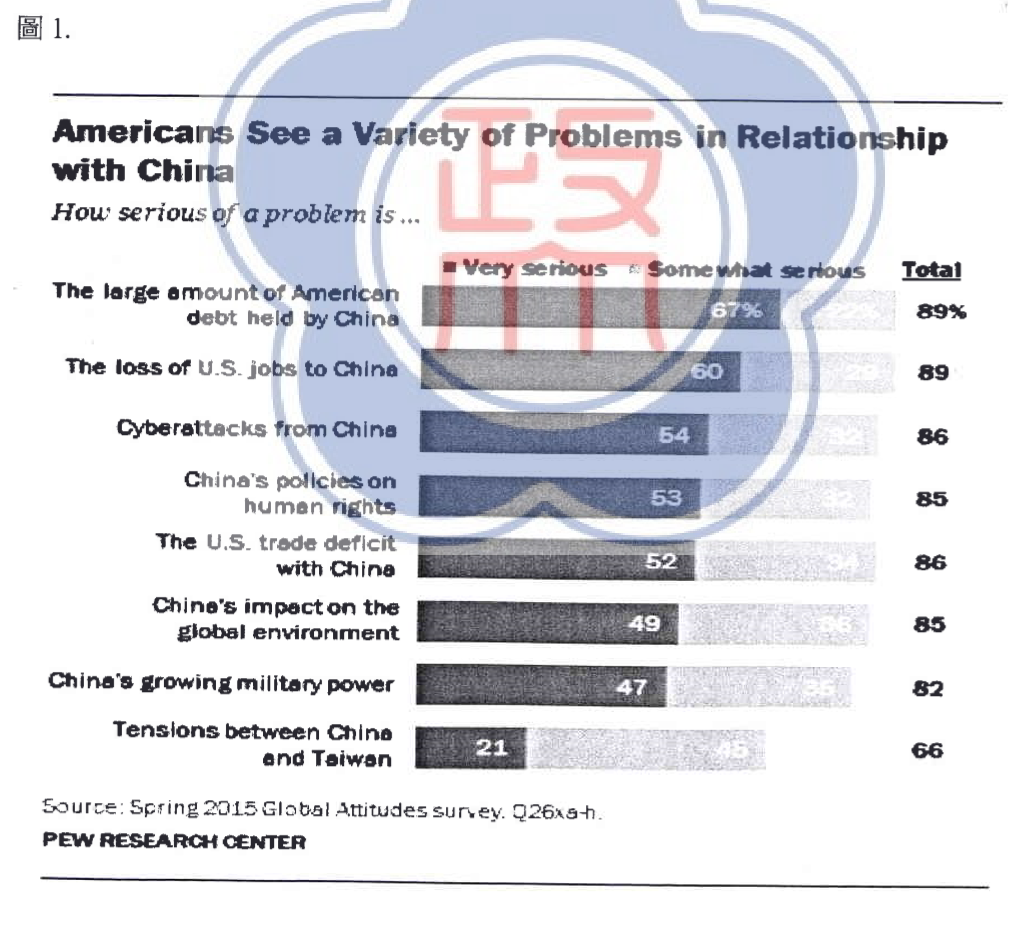 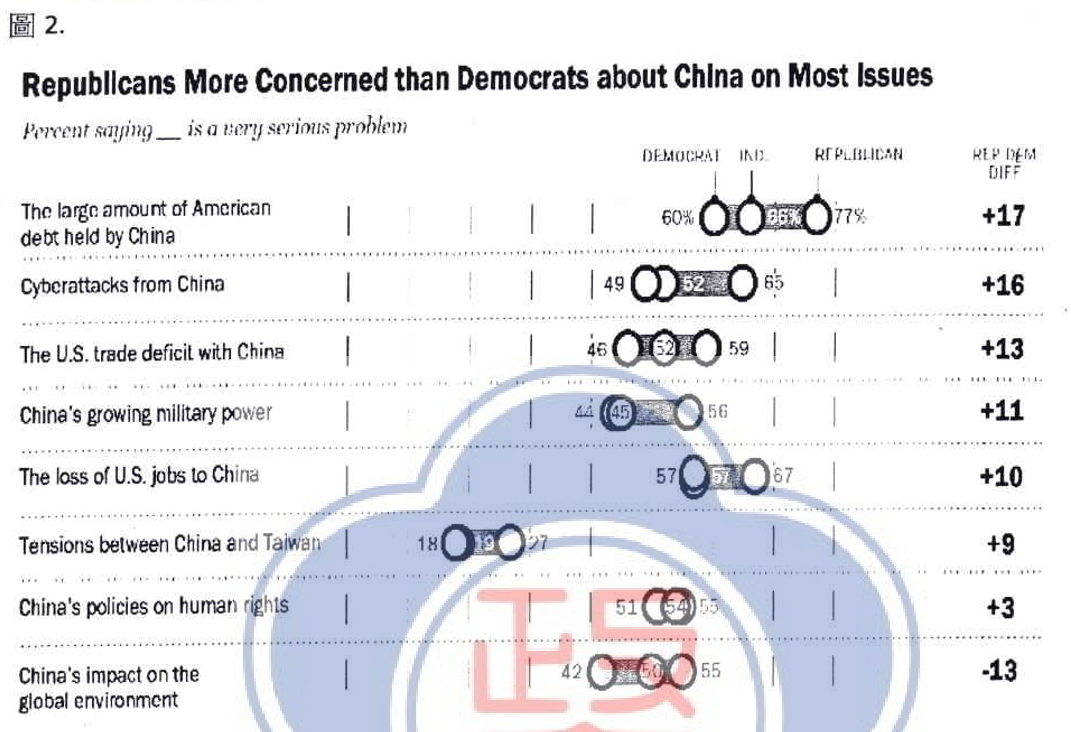 申論題[105_國立政治大學-國家發展研究所（原：中山人文社會科學研究所）]1-1馬丁．路得．金恩(Martin Luther King.Jr)博士有句名言：「任何地方的不義，對於每個地方的正義都是個威脅。」問題是，什麼是正義？請舉所知三種不同的正義論述，分述其要及其可能的不足。[注意！本題答案不可包括下題題目之「分配正義」及其相關論述]1-2關於正義如果定義為「幸福的最大化」以下列舉兩種財富重分配的方式，方案一：假如拿走富豪比爾．蓋茲(Bill Gates)的一百萬美元，分給一百為需要的人，每人分一萬，整體幸福應該會增加。蓋茲減少一百萬美元並不會難過，分到一萬的一百人卻全會喜出望外。所以百人新添得的集體公利(principle of utility)將多餘蓋茲的損失。方案二：彩券公司每週開獎一次，每注只要50元新台幣，假設每次只要有1000萬人次投注，就可能產生一位億元富翁，投注落空的人損失50元並不會難過，獲得中彩的滿足感卻很實在。分就分配正義的觀點評述方案一與方案二的合理性及可行性。媒體科技的發展對民主影響深遠，如TV的出現改變了民主選舉的生態及競選方式。近年來，尤其是新興媒體如「社群媒體」(social media)的出現後，更對當代民主政治發展產生了深遠影響。請問媒體科技的發展對當代民主政治的影響為何？當前媒體運作有哪些問題，如何解決這些問題，使民主政治更健全發展？[105_國立臺灣大學-國家發展研究所]有人認為，民主的主要精神在於「公平的代表」，也就是所有受政府政策影響的人，都應有機會參與政策的決定：但也有人認為，「穩定的效能」才是民主的主要目的。首先，請評述不同政府體制對於這兩種民主面向的側重；其次，請說明你認為這兩種不同目的是否會有衝突，孰輕孰重，原因為何。[105_國立臺灣大學-國家發展研究所]在政治學領域裡，質性研究(qualitative analysis)與量化研究(quantitative analysis)均相當常見。請在你所讀的文獻裡，各舉一個例子，說明政治學者如何具體使用這兩種研究？就你的觀點，這兩種研究各自的優點與缺點何在？裡尤為何？[105_國立臺灣大學-國家發展研究所]請解釋人權(human rights) 是什麼？在現代國家的憲法中，明文保障的人權項目有哪些？說明之。[106_國立臺灣師範大學-東亞學系碩士班]何謂「權力平衡」(balance of power)？試從國際政治的現實主義(realism)觀點加以解釋，並舉例說明之。[106_國立臺灣師範大學-東亞學系碩士班]何謂「權力轉移」(power transition)？試舉例說明之。[106_國立臺灣師範大學-東亞學系碩士班]信度與效度就研究方法而言，是重要的問題，請說明 1)為什麼信度與效度有時難以兼顧？以及2)若是一個研究者想研究大學生的政黨認同，他可以如何增加研究的信度與效度？[106_國立臺灣大學-政治學系碩士班甲組]我們想要知道一個國家收入(“Income”)以及宗教信仰(“Muslim”, 1=該國主要為伊斯蘭信仰, 0=該國主要非伊斯蘭信仰)對該國民主程度的影響，進行跨國迴歸分析(cross-sectional regression analysis)，除這兩個自變項之外，並加入兩者的交叉變項(interaction term)。下表為迴歸分析的結果，請先說明這個結果告訴我們這幾個自變項與依變項間的關係為何，並以你學過的理論解釋這些關係背後可能的原因。另外，對於這樣的分析方法你覺得有沒有任何可批評檢討之處？[106_國立成功大學-政治經濟研究所]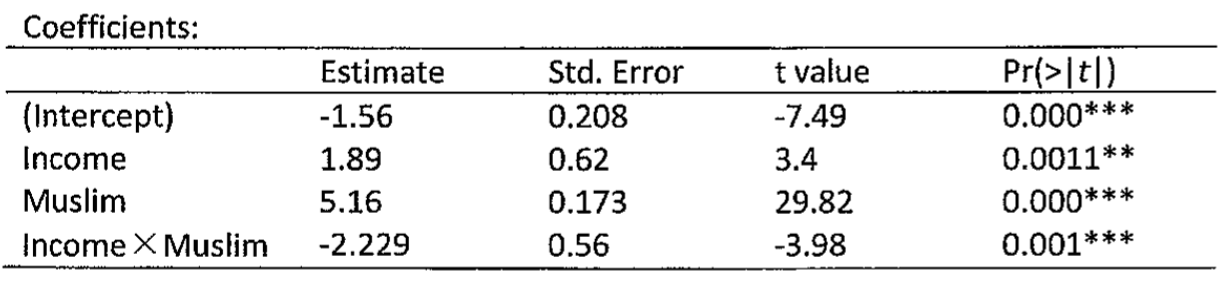 在政治學的研究方法中，量化研究方法與質性研究方法各自有其重要性與侷限，請據此回答下列問題：何謂量化研究方法？何謂質性研究方法？兩種研究方法的優缺點為何？根據上述分析，請問您認為兩種研究方法之間，何者較能夠達到社會科學強調的「客觀分析政治現象」的目的？為什麼？[107_國立臺灣師範大學-東亞學系碩士班]對許多人來說，社會抗爭都是一個需要付出成本的行為。請說明哪些理論，可以解釋即使在這樣的狀況下，仍然有人會參與社會抗爭？[107_國立臺灣大學-國家發展研究所]以下為聯合報以隨機抽樣的方式，對台灣民眾關於詢問國族認同意向的民意調查結果。請回答下列問題[107_國立臺灣大學-政治學系碩士班甲組]這些圖表所呈現的資料，在時間的向度上代表何種設計？是說明之。你可從圖表裡觀察到哪些結論？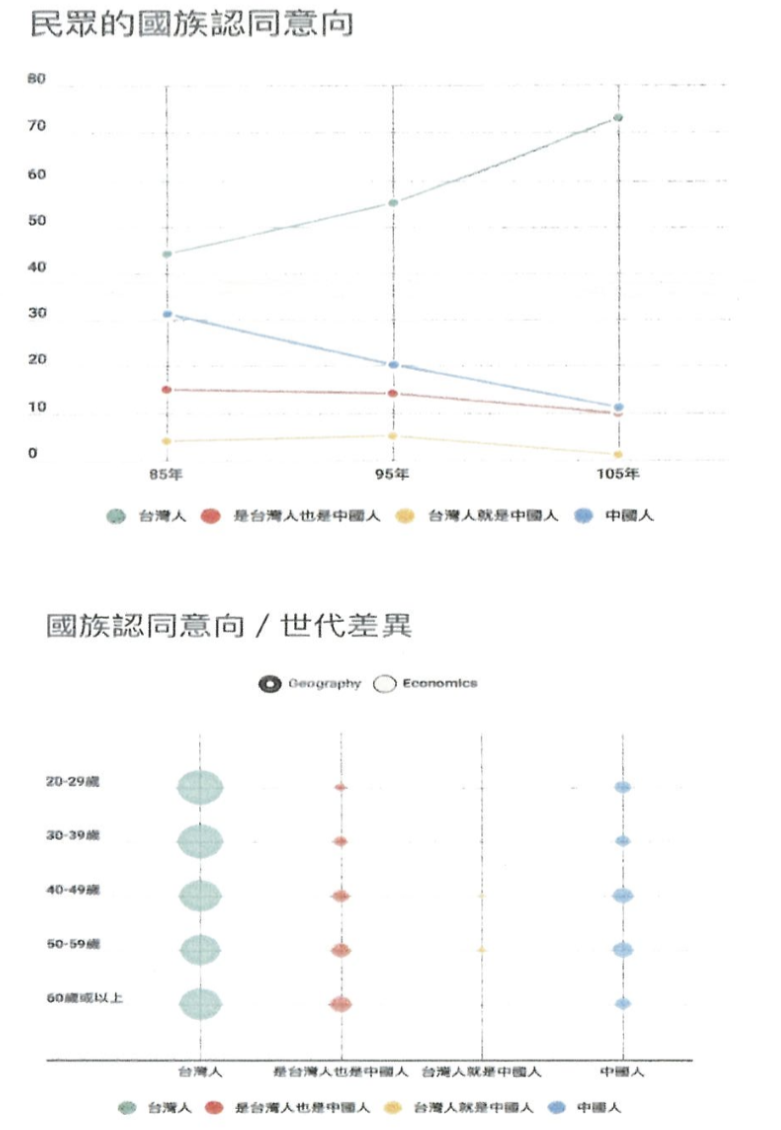 進行研究時採用演繹或歸納的方式有何差異？試各舉一例說明之。[107_國立臺灣大學-政治學系碩士班甲組]如果你要以拉丁美洲與非洲的總統制國家作為研究對象，探討「為何有些總統制國家的內閣有較多的女性閣員，有些卻較少」這個研究問題並進行實證分析，請依照以下要求設計一個簡單的研究計畫：一、從性別政治的角度，討論女性參政的重要性；二、選定分析單位(unit of analysis)；三、提出3個可驗證的研究假設；四、從概念上(conceptual)及操作上(operational)定義本研究計畫的依變數、自變數及中介變數；五、說明可能的資料來源、資料蒐集方法以及分析方法；六、提出研究限制。[107_國立政治大學-政治學系碩士班]請討論就政治現象進行質性分析與量化分析，各有哪些優點與限制？[107_國立中央大學-法律與政府研究所政府組]政治科學裡，量化與質化方法之間向來彼此相輕。請略說兩者在知識建構上各自的優勢與劣勢。[107_國立中山大學-政治學系碩士班]有人說「網路正在改變政治」這句話從何說起？又有人說「政治其實沒被網路改變」這句話又從何說起？[107_國立中山大學-政治學系碩士班]政治人才甄補（political recruitment）是影響民主國家運作的重要因素。何謂政治人 才甄補？民主國家通常有那些管道或方式來進行政治人才甄補？對民主國家的運作 有何重大的影響？[107_高考三等_僑務行政_比較政府]國際體系是國家之間一個互賴的多元環境，國際行為者為了達到外交目的，所可能 採行的政策手段有那些？請說明之。[105_三等_一般行政、一般民政_政治學]請從參與者、議題領域、組織功能與運作模式等三個面向，分析冷戰後 的安全性國際組織的發展趨勢、課題及挑戰。[107_三等_一般行政、一般民政_政治學]中國改革開放之後、何以能快速崛起，開創經濟發展奇蹟? 有什麼理論可以解釋? 這些理論在解釋中共的發展有什麼限制? 你的個人看法呢? [108_國立台灣大學_國發所] 請舉例分析民粹主義與全球化之關聯性。[109_國立中山大學_政治所]在談論美中台三邊關係時，「棄台論」為美國内部其中的一個主張，請以任何你熟悉的國際政治理論來探討支持「棄台論」的核心論述為何?另外，請試論述若「棄台論」成真的話，台灣應該如何因應?[109_國立中山大學_政治所]申論過去三十多年來，台灣在政治發展上有哪不同於其他民主化國家的特色?未來又可能面臨哪些主要的挑戰?[109_國立中山大學_政治所]Kenneth Waltz在他的經典著作《人類、國家、戰爭》中，針對戰争的起源，從個人、國家以及體系三個「層次類別」進行了詳細的分析，請據此回答以下問題:(一)請問此三個層次類別有何不同?(二)請運用 Walz的架構，由此三個層次類別出發，分析美國總統川普自2018年起對中國發動一系列貿易戰的原因。[109_國立臺灣師範大學_東亞研究所]試探析憲政體制、選舉制度與政黨體系型塑三者之間的關係? 以目前台灣民主政治運作狀況而言，您是如何給予評價? 有無哪些核心癥結問題是您認為必須改進的? 請運用您熟悉的政治學學理並結合實例，闡述您的見解。[108_國立台灣大學_公共事務研究所]「在提出因果解釋時，文化解釋(cultural explanations)是政治學者的最後一招，只有在其他的解釋框架都無法使用時，文化解釋才可以被拿來使用。這是因為，文化總是其他因素的結果而非原因。」請評論上述說法。[108_國立台灣大學_國發所]在全球化的發展下，「全球治理」(global governance)的重要性也與日俱增，請就此現象依序回答以下問題:(一)何謂「全球治理」?其與傳統的國際政治互動模式有何不同?(二)在「全球治理」的網絡中，除了國家與官方國際組織之外，還有哪些行為者也在其中扮演重要的角色?請列舉三種不同的行為者，並舉實例說明他們的重要性為何。[108_國立臺灣師範大學_東亞研究所]請問你認為政治學知識的本質為何? 請評論法蘭克福學派所主張人類三種知識的認知旨趣(cognitive interest)，並且舉出一個例子來說明你認為政治學知識是否具有「指導性」(prescriptive) 。[108_國立台灣大學-政治學系碩士班]何謂典範（paradigm）？自然科學和社會科學的典範有何不同？請依據孔恩（Thomas S. Kuhn）「科學革命」（The Structure of Scientific Revolutions）一書中的看法加以論述。 【108 地方特考 三等 一般民政/ 一般行政 政治學】中華民國2018年地方選舉出現一股「韓流」現象，試援引政治學的相關理論與概念，討論「韓流」現象的特徴、成因與後果，並提出自己的評估。[108_國立政治大學_政治學研究所]在這網際網路盛行的年代，請問網路普及對於民主政治發展有什麼正反面影響?[108_國立政治大學_政治學研究所]族群問題是否可以透過制度設計去化解與處理? 請從理論與實證(也就是其他具有族群問題的國家)來回答，並給予當前藍綠對立的台灣建議。[108_國立政治大學_政治學研究所]全球化已成為當前重要的國際現象，請說明全球在地化與在地全球化的意義與異同之處，並各舉出一例。[108_國立中正大學_戰略所]今年元旦，蔡英文總統表「新年談話」指出:「兩岸之間真正需要的是務實理解雙方在價值信仰、生活方式、跟政治制度的根本差異。」但隔天中共中央總書記習近平發表的《告台灣同胞書》卻挑明:制度不同，不是統一的障礙，更不是分裂的籍口，「和平統一、一國兩制」是實現國家統一的最佳方式。並說:「我們不承諾放棄使用武力，保留採取一切必要措施的選項，針對的是外部勢力干涉和極少數臺獨分裂分子及其分裂活動，絕非針對台灣胞。」試從:1、1966年聯合國大會通過的兩份國際人權公約:「公民與政治權利國際公約」和「經濟、社會與文化權利國際公約」共同的第一條「所有人民都擁有自決権」的精神。以及2、民主和平論的主要觀點來加以評述分析。[108_國立政治大學_國發所]在政治學的研究方法中，量化研究方法與質性研究方法各自有其重要性與侷限，請據此回答下列問題:(一)何謂量化研究方法?何謂質性研究方法?兩種研究方法的優缺點為何?(二)根據上述分析，請問您認為兩種研究方法之間，何者較能夠達到社會科學強調的「客觀分析政治現象」的目的?為什麼?[108_國立臺灣師範大學_東亞研究所]如果我們要探討「為何有些民主國家有較多的反政府抗議示威事件，有些民主國家的反政府抗議示威事件卻較少」造個問題並進行實證分析，請依照以下要求設計一個研究計畫:一、選定分析單位(unit of analysis);二、設定研究範圍;三、提出3個可驗證的研究假設，並說明其因果機制;四、從測量尺度(levels of measurement)的角度出發，說明如何測量上述3個研究假設的依變數與自變數;五、說明可能的資料來源、資料蒐集方法以及分析方法;六、說明本研究計畫可能的研究限制。[109_國立政治大學_政治學研究所]Theodore Lowi依據「政策效應」與「實施方式」兩個面向，將公共政策區分為那四種類型，請說明之。 【109 調查局特考 三等 調查工作組 政治學】4「霸權穩定理論」（hegemonic stability theory）是國際關係領域中用來分析國際秩序的重要理論，請敘述霸權穩定理論的內涵，並舉實例提出評論。【109 原住民特考 三等 一般民政/ 一般行政 政治學】何謂權力是以拉斯威爾(Harold Lasswell)、卡普蘭(Abraham Kaplan)及道爾(Robert Dahl)之界定來說明之。並請進一步闡釋「權力」、「權威」及「國家暴力」的區別及關連。 【109 地方特考 三等 一般民政/ 一般行政 政治學】We've seen elected incumbents subvert democracy before. Here is what's new: It is becoming the main way democracies break down today. Puzzlingly, many illiberal incumbents, including Chavez, Erdogan and Trump, enjoy or used to enjoy significant and genuine popular support. How come large numbers of ordinary people - who presumably value democracy - simultaneously support illiberal incumbents? My analysis of Venezuela points to one answer: political polarization. In politically polarized societies, most voters have a strong preference for their favorite candidate or party, often to the point of detesting those at the other political extreme.文字出自於一篇解釋民主崩潰為何會發生的文章(Svolik,2017)。這段文字在說些你覺得為什麼作者會這樣推論?[108_國立成功大學_政治經濟研究所]政治極化(political polarization)的現象在近十年來受到學術界的注意與討論。請說明、評估當前政治極化研究的內涵。[108_國立政治大學_國發所]美國、中國大陸與我國的戰略三角關係，是當前深受重視的研究課題。自美國川普總統執政以來，歐巴馬總統時期曾流行於美國政學界的棄台論(包括將台灣『芬蘭化』的提議、美中共治台海情勢、美國調整對台軍售的政治保證等)，已不再聽聞。相反地，目前的美國國會、行政部門、與學者都强調要加強與台美在國際戰略與安全領域的交流合作。有人認為，台美關係算是顯著提升。你對川普上台之後台美關係的發展持正面看法還是保守看法?為什麼?請試著選擇幾個國際關研究中的概念(例如「霸權穩定」、「權力轉移」、「新自由制度」)來輔助解釋近年台美關係的變化。[108_國立中山大學_政治所]目前我國政府所要面對的「統一」與「獨立」議題，隨著兩岸局勢緊張程度提高，壓力也增加。就你的觀察，這個議題的癥結為何?有人認為統獨是個假議題，你同意嗎?何以見得試申論之。[108_國立中山大學_政治所]諸如臉書(Facebook)、推特(Twitter)等社群媒體的出現與普及對於當代的民主政治的運作有什麼影響?請運用政治學的學理結合實例，分別就民眾的政治參與、政黨的政治甄補、政府的政策制定等三部分加以分析討論。[109_國立台灣大學_公共事務研究所]在面對公共爭議時，我們應該使用何種標準或價值取向形成思考框架? 怎麼在公共爭議中去爭議對錯或公平正義問題?試論述之。[109_國立成功大學_政治經濟學研究所]請解釋何謂必要條件(necessary condition)? 何謂足夠條件(sufficient condition)?若要測量一國是否為民主體制的指標如下:(1)是否每隔幾年選舉一次;(2)是否有一個以上的政黨投入選舉;(3)是否所有政黨都曾敗選過;(4)行政首長是否直接或間接選出，請解釋哪些是必要且足夠的條件。[110_國立台灣大學_政治系研究所]請詳細解釋當代政治權力理論家Steve Lukes所出的「隱性權力」(laten power)的概念。請問Lukes提出「隱性權力」作為政治權力分析的第三大面向，是因為他認為在他以前的政治權力理論家多半只談到政治權力的哪兩個面向?而隱性權力跟在他以前的政治權力理論家所談的兩個面向有哪些顯著的不同?[110_國立台灣大學_國發所]台灣最近因為「中天換照」風波,引發侵犯言論自由的爭議。有人主張百分之一百的言論自由，不應有任何限制;也有人認為言論自由不是絕對的，在某些情況下,也有設限的必要。請從現行法律規範，以及相關政治學理論，探討言論自由限制的可能性與要件。[110_國立台灣大學_國發所]何謂「政治極化」?其肇因為何? 您認為「政治極化」現象對於國家政黨政治與政府治理的運作，將造成什麼影響? 此一現象與當今資訊化與大眾傳媒的蓬勃發展是否存在關聯性? 請以台灣為例，說明您對此現象的觀察，並闡述對公共治理的可能影響。[109_國立台灣大學_公共事務研究所]國際關係常被認為是種無政府狀態(anarchy)，請列舉說明主要國際關係理論如何看待此種特性。[109_國立清華大學_社會學研究所]社會科學研究方法主要有量化(quantitative)研究途徑和質化(qualitative)研究途徑，闡述兩個途徑的世界觀、資料收集方法和分析方法，並比較其優缺點。[109_北大公行所]近年來政治科學的研究愈來愈重視因果關係的探討，而實驗設計是最常被用來檢視因果關係的研究方法。請問為何實驗設計可以幫助我們釐清變數之間的因果關係，其關鍵因素為何?另外，假設您想要知道不同的動員方式是否會影響民眾的投票參與，那麼該如何進行實驗設計?請詳述研究設計。[110_國立成功大學_政治經濟學研究所]國際組織與國際法是現代國際關係體系的重要成份。請分別討論(1)國際關係現實主義、(2)自由主義制度論、與(3)社會建構論的研究途徑，各自如何理解國際組織與國際法在現代國際關係中的意義。[110_國立中山大學_政治所]當前因為資訊科技發展而出現的資訊社會，如何影響差異政治(politics of differences)或認同政治(identity politics)的變化?所帶來的是解放的力量或是困境?請試申論你個人觀點。[110_國立中山大學_政治所]請申述政府資助(government funding)對於非營利組織的正面影響與負面影響。[109_國立中央大學_法律與政府研究所_政府組]國家或其他關鍵行為者，得以在世界舞台發揮影響力的面向有那些?請說明之。[110_國立中央大學_法律與政府研究所_政府組]南韓在2020年的國會選舉試行了一次新的選舉制度，將原本選制中47席全國不分區議員分為兩種選舉型態。17席維持由全國不分區之政黨票得票率，按比例代表制(proportional representation)分配，其餘30席則以「半聯立率」分配(另有253席由各個選區按相對多數決制(single-member district plurality)選出)。姑且不論獨立候選人與政黨票門檻，新制的政黨席次算法可如下:某政黨總席次數=該黨選區勝選席次+(國會總席次x該政黨票得率-該黨選區勝選席次)/2+17席x該黨政黨票得票率試比較此選制與各大主要制選之異同,並且從政黨與選舉理論推敲南韓試行此選制之緣由,以及對於南韓政黨體系(party system)之影響。[110_北大公行所]在對1920年代中國軍閥現象的思考後,Mancur Olson以「流寇」(roving bandits)到「坐寇」(stationary bandits)觀點，提出一個政治發展模型。請簡述其推論，並試以此型描述當代中國的國家建構過程。[110_國立清華大學_社會學研究所]PartyVotesSeatsConservative Party11,300,303 (36.9%)330 (50.8%)Labour Party9,344,328 (30.4%)232 (35.7%)UK Independence Party3,881,129 (12.6%)1 (0.2%)Liberal Democrats2,415,888 (7.9%)8(1.2%)Scottish National Party1,454,436 (4.7%)56 (8.6%)Green Party of England and Wales1,157,613 (3.8%)1(0.2%)Democratic Unionist Party1 84,260 fO.6%)8(1.2%)Plaid Cymru181,694 (0.6%)3 (0.5%)SinnFein176,232 (0.6%)4 (0.6%)Ulster Unionist Party114,935 (0.4%)2 (0.3%)Social Democratic & Labour Party99,809 (0.3%)3 (0.5%)Others381,053 (1.2%)2 (0.3%)